Муниципальное образованиеЛенинградский районМуниципальное бюджетное общеобразовательное учреждениесредняя общеобразовательная школа № 17 имени Д.И. Гонтаряхутора Коржикмуниципального образования Ленинградский район                                                                                                         УТВЕРЖДЕНО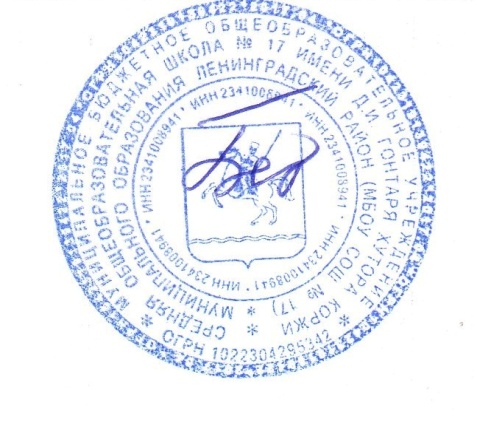                                                                                         решением педагогического совета                                                                                         от 29 августа 2018 года протокол №1                                                                                        Председатель педагогического совета                                                                                         _______________________________                                                                                                            Т.Д. БезуглаяРАБОЧАЯ ПРОГРАММАпо литературеУровень образования, класс - основное общее образование,  5 - 9 классКоличество часов - 510                         Уровень - базовыйУчитель – Кожура Елена МихайловнаПрограмма разработана на основе: авторской  программы по литературе для 5 – 9 классов/ авторы-составители: Г. С. Меркин, С. А. Зинин. - Москва.- Русское слово.- 20161.ПЛАНИРУЕМЫЕ РЕЗУЛЬТАТЫ ИЗУЧЕНИЯ УЧЕБНОГО КУРСА «ЛИТЕРАТУРА»5 классПредметные результаты:- адекватное восприятие воспринятых на слух или прочитанных произведений в объеме программы;- знание изученных текстов;- овладение элементарными навыками анализа содержания литературного произведения (умение воспроизвести сюжет, оценить роль изобразительных средств в раскрытии идейно-художественного содержания);- умение использовать основные теоретические понятия, связанные с сюжетом (композиция, завязка, кульминация, развязка: пролог, эпилог);- создавать словесные иллюстрации к тексту.Метапредметные результаты:- овладение техникой составления плана;- овладение различными типами пересказа;- умение подбирать аргументы при обсуждении произведения, в том числе целесообразное использование цитирования;- умение формулировать доказательные выводы;- умение владеть разными видами чтения (поисковым, просмотровым, ознакомительным, изучающим) текстов.                Личностные результаты:- знание наизусть художественных текстов в рамках программы;- формирование читательского мастерства: умение дать доказательное суждение о прочитанном, определить собственное отношение к прочитанному;- овладение навыками литературных игр;- формирование собственного мнения;- формирование навыка чтения отдельной группы учащихся;- участвовать в коллективных формах исследовательской деятельности;- участвовать в КТД на разных его этапах;-подбирать материал для компьютерной презентации и редактировать его.6 классПредметные результаты:- понимание ключевых проблем изученных произведений русского фольклора и фольклора других народов, древнерусской литературы, литературы XVIII в., русских писателей XIX—XX вв., литературы народов России и зарубежной литературы;- понимание связи литературных произведений с эпохой их написания, выявление заложенных в них вневременных, непреходящих нравственных ценностей и их современного звучания;- умение анализировать литературное произведение: определять его принадлежность к одному из литературных родов и жанров; понимать и формулировать тему, идею, нравственный пафос литературного произведения, характеризовать его героев, сопоставлять героев одного или нескольких произведений;- определение в произведении элементов сюжета, композиции, изобразительно-выразительных средств языка, понимание их роли в раскрытии идейно-художественного содержания произведения (элементы филологического анализа);- владение элементарной литературоведческой терминологией при анализе литературного произведения;- приобщение к духовно-нравственным ценностям русской литературы и культуры, сопоставление их с духовно-нравственными ценностями других народов;- формулирование собственного отношения к произведениям русской литературы, их оценка;- собственная интерпретация (в отдельных случаях) изученных литературных произведений;- понимание авторской позиции и свое отношение к ней;- восприятие на слух литературных произведений разных жанров, осмысленное чтение и адекватное восприятие;- умение пересказывать прозаические произведения или их отрывки с использованием образных средств русского языка и цитат из текста; отвечать на вопросы по прослушанному или прочитанному тексту; создавать устные монологические высказывания разного типа; уметь вести диалог;- написание изложений и сочинений на темы, связанные с тематикой, проблематикой изученных произведений, классные и домашние творческие работы, рефераты на литературные и общекультурные темы;- понимание образной природы литературы как явления словесного искусства; эстетическое восприятие произведений литературы; формирование эстетического вкуса;- понимание русского слова в его эстетической функции, роли изобразительно-выразительных языковых средств в создании художественных образов литературных произведений.Метапредметные результаты:- умение понимать проблему, выдвигать гипотезу, структурировать материал, подбирать аргументы для подтверждения собственной позиции, выделять причинно-следственные связи в устных и письменных высказываниях, формулировать выводы;-  умение самостоятельно организовывать собственную деятельность, оценивать ее, определять сферу своих интересов;- умение работать с разными источниками информации, находить ее, анализировать, использовать в самостоятельной деятельности.Личностные результаты:  - совершенствование духовно-нравственных качеств личности, воспитание чувства любви к многонациональному Отечеству, уважительного отношения к русской литературе, к культурам других народов;- использование для решения познавательных и коммуникативных задач различных источников информации (словари, энциклопедии, интернет-ресурсы и др.);7 классПредметные результаты:- умение правильно, бегло и выразительно читать тексты художественных и публицистических произведений;- выразительное чтение произведений или отрывков из них наизусть;- умение определять принадлежность произведения к одному из литературных родов (эпос, лирика, драма), к одному из жанров или жанровых образований (эпические и драматические тексты);- умение письменно отвечать на вопросы, писать сочинения на литературную и свободную темы.Метапредметные результаты:- устанавливать межпредметные и внутрипредметные связи в процессе изучения произведений;- осмысление и анализ изучаемого в школе или прочитанного самостоятельно художественного произведения (сказка, стихотворение, глава повести и пр.);- умение обосновывать свое суждение, давать характеристику героям, аргументировать отзыв о прочитанном произведении;- умение выявлять роль героя, портрета, описания, детали, авторской оценки в раскрытии содержания прочитанного произведения;- умение составлять простой и сложный планы изучаемого произведения;- проводить самостоятельную исследовательскую работу с текстом или его фрагментом.Личностные результаты:— умение объяснять роль художественных особенностей произведения и пользоваться справочным аппаратом учебника;- умение владеть монологической и диалогической речью;- умение выявлять авторское отношение к героям, сопоставлять высказывания литературоведов, делать выводы и умозаключения;- умение высказывать собственное суждение об иллюстрациях;- проводить самостоятельный литературоведческий поиск с использованием Интернет-ресурсов;- участвовать в создании компьютерной слайдовой презентации и публично представлять ее.8 классПредметные результаты:- понимание связи литературных произведений с эпохой их написания, выявление заложенных в них вневременных, непреходящих нравственных ценностей и их современного звучания;- умение анализировать литературное произведение: определять его принадлежность к одному из литературных родов и жанров; понимать и формулировать тему, идею, нравственный пафос литературного произведения, характеризовать его героев, сопоставлять героев одного или нескольких произведений;- определение в произведении элементов сюжета, композиции, изобразительно-выразительных средств языка, понимание их роли в раскрытии идейнохудожественного содержания произведения (элементы филологического анализа);- владение литературоведческой терминологией при анализе литературного произведения;- приобщение к духовно-нравственным ценностям русской литературы и культуры, сопоставление их с духовно-нравственными ценностями других народов;- формулирование собственного отношения к произведениям русской литературы, их оценка;- понимание авторской позиции и свое отношение к ней;- восприятие на слух литературных произведений разных жанров, осмысленное чтение и адекватное восприятие;- написание изложений и сочинений на темы, связанные с тематикой, проблематикой изученных произведений, классные и домашние творческие работы, рефераты на литературные и общекультурные темы;- понимание русского слова в его эстетической функции, роли изобразительно-выразительных языковых средств в создании художественных образов литературных произведений.Метапредметные результаты:- умении понимать проблему, выдвигать гипотезу, структурировать материал, подбирать аргументы для подтверждения собственной позиции, выделять причинно-следственные связи в устных и письменных высказываниях, формулировать выводы;-умении самостоятельно организовывать собственную деятельность, оценивать ее, определять сферу своих интересов;- умении работать с разными источниками информации, находить ее, анализировать, использовать в самостоятельной деятельности.Личностные результаты:-  совершенствование духовно-нравственных качеств личности, воспитание чувства любви к многонациональному Отечеству, уважительного отношения к русской литературе, к культурам других народов; - использование для решения познавательных и коммуникативных задач различных источников информации (словари, энциклопедии).- готовить сообщения, слайдовые презентации, используя  Интернет-ресурсы.- отбирать материал и готовить в микроколлективе сценарии КТД.9классПредметные результаты. Выпускник научится: - знать образную природу словесного искусства,- понимать содержание изученных литературных произведений;- знать основные факты жизни и творческого пути  писателей и поэтов;- определять изученные теоретико-литературные понятия;- уметь воспринимать и анализировать художественный текст;- выделять смысловые части художественного текста, составлять тезисы и план прочитанного;- составлять простой и сложный планы изучаемого произведения;Метапредметные результаты. Выпускник научится: - определять род и жанр литературного произведения;- выделять и формулировать тему, идею, проблематику изученного произведения; давать характеристику героев,- характеризовать особенности сюжета, композиции, роль изобразительно-выразительных средств;-  сопоставлять эпизоды литературных произведений и сравнивать их героев;- владеть различными видами пересказа;  строить устные и письменные высказывания в связи с изученным произведением;Личностные результаты. Выпускник научится: - выявлять авторскую позицию;- выражать свое отношение к прочитанному;- выразительно читать произведения (или фрагменты), в том числе выученные наизусть, соблюдая нормы литературного произношения;- участвовать в диалоге по прочитанным произведениям, понимать чужую точку зрения и аргументированно отстаивать свою;определять свой круг чтения и оценки литературных произведений;- искать  нужную  информации о литературе, о конкретном произведении и его авторе (справочная литература, периодика, телевидение, ресурсы Интернета.- использовать приобретенные знания и умения в практической деятельности и повседневной жизни для создания связного текста (устного и письменного);- отбирать материал и готовить в микроколлективе сценарии КТД.2.СОДЕРЖАНИЕ УЧЕБНОГО ПРЕДМЕТАТаблица тематического распределения количества часов:5 класс (102 часа)ВВЕДЕНИЕ 1Книга и ее роль в духовной жизни человека и общества (родина, край, искусство, нравственная память). Литература как искусство слова. Писатель — книга — читатель. Книга художественная и учебная.Особенности работы с учебником (сведения о писателях, художественные произведения, вопросы и задания, статьи, рубрики с дополнительной информацией, справочные материалы, иллюстрации и т.д.). Особенности работы с электронным приложением к учебнику (тексты, тестовые задания, словарь, различные рубрики).Теория литературы: автор, герой, художественная литература.Универсальные учебные действия: работа с учебником и диском; лексическая работа.ИЗ МИФОЛОГИИ 2Рассказ о мифе и мифологии. Миф – своеобразная форма мироощущения древнего человека, стремление к познанию мира. Миф как явление эстетическое. Основные категории мифов. Возникновение мифов. Мифологические герои и персонажи.Античный миф: происхождение мира и богов («Рождение Зевса», «Олимп»). Представления древних греков о сотворении вселенной, богов и героев. Гомер «Одиссея»(«Одиссей на острове циклопов. Полифем»).  Рассказ  о Гомере. Сюжет мифа. Образы Одиссея и Полифема.Теория литературы: миф, легенда, предание; мифологический сюжет, мифологический герой, мифологический персонаж; античная мифология; эпитет, составной эпитет.ИЗ УСТНОГО НАРОДНОГО ТВОРЧЕСТВА   4Истоки устного народного творчества, его основные виды.Загадки. Пословицы, поговорки. Сказки. Волшебная сказка: «Царевна-лягушка». Сюжет в волшебной сказке: зачин, важное событие, преодоление препятствий, поединок со злой силой, победа, возвращение, преодоление препятствий, счастливый финал. Сказочные образы. Нравственная проблематика сказки: добрая и злая сила в сказках. Бытовая сказка: «Чего на свете не бывает». Отличие бытовой сказки от волшебной. Сюжеты бытовых сказок и их связь с жизнью народа. Своеобразие лексики в сказках. Сказка и миф: сходства и различия. Сказки народов России. Бытовая сказка «Падчерица».Теория литературы: жанр; загадки, пословицы, поговорки; волшебная сказка (развитие представлений); структура волшебной сказки; сказочные образы; сказочный персонаж (развитие представлений); бытовая сказка; антитеза; антонимы, иносказание; «бродячий сюжет»; народная и авторская сказка (развитие представлений); композиция.ИЗ ДРЕВНЕРУССКОЙ ЛИТЕРАТУРЫ 2 Создание первичных представлений о древнерусской литературе.Из «Повести временных лет» («Расселение славян», «Кий, Щек и Хорив», «Дань хазарам»). История: исторические события, факты жизни государства и отдельных князей и их отражение в древнерусской литературе (право на вымысел у древнерусского автора); нравственная позиция автора в произведениях древнерусской литературы.Теория литературы: древнерусская литература (первичное представление); летопись, древнерусская повесть (воинская повесть); сюжет, мотив.БАСНИ НАРОДОВ МИРА 2Эзоп. Краткие сведения о баснописце. Басни «Ворон и Лисица», «Лисица и виноград». Жан де Лафонтен. Краткие сведения о баснописце. Своеобразие басен Лафонтена. Басня «Лисица и виноград». Сравнение басни Лафонтена с басней Эзопа.Раскрытие характеров персонажей в баснях: ум, хитрость, сообразительность, глупость, жадность; элементы дидактизма в басне.Теория литературы: басня; синонимы; сюжет (развитие представлений); притча; эзопов язык, аллегория, иносказание, олицетворение.РУССКАЯ БАСНЯ 5Русские басни. Русские баснописцы ХVIII-ХIХ веков. Нравственная проблематика басен, злободневность. Пороки, недостатки, ум, глупость, хитрость, невежество, самонадеянность; просвещение и невежество – основные темы басен. Русская басня в ХХ веке.М.В. Ломоносов.Краткие сведения о писателе. Басня «Случились вместе два Астронома в пиру…».И.А. Крылов. Краткие сведения о писателе. Детство. Отношение к книге. Басни: «Ворона и Лисица», «Демьянова уха», «Волк на псарне», «Свинья под Дубом» и др. по выбору. Тематика басен И.А. Крылова. Сатирическое и нравоучительное в басне. Образный мир басен И.А. Крылова. С.В. Михалков. Басни: «Грибы», «Зеркало». Тематика, проблематика.Теория литературы: басенный сюжет; мораль; аллегория, олицетворение, сравнение, гипербола.ИЗ   ЛИТЕРАТУРЫ XIX ВЕКА  33+4:А.С. ПУШКИН 5 +2Краткие сведения о детстве и детских впечатлениях поэта. Пушкин и книга. А.С. Пушкин и няня Арина Родионовна. Стихотворение «Няне». Образы природы в стихотворениях поэта «Зимняя дорога», «Зимнее утро», «Сказка о мертвой царевне и о семи богатырях». «Пушкинская сказка — прямая наследница народной» (С.Я. Маршак). Гуманистическая направленность пушкинской сказки. Герои и персонажи в «Сказке...». Литературная сказка и ее отличия от фольклорной; добро и зло в сказке А.С. Пушкина; благодарность, верность, преданность, зависть, подлость; отношение автора к героям. Лексическая работа. Поэма «Руслан и Людмила» (отрывок). Сказочные элементы. Богатство выразительных средств. Теория литературы: пейзажная лирика (первичное представление), портрет героя, образ; риторическое обращение, эпитет; фольклорные элементы; стихотворение, интонация, ритм, рифма.ПОЭЗИЯ XIX ВЕКА О РОДНОЙ ПРИРОДЕ   2М.Ю. Лермонтов «Когда волнуется желтеющая нива...»; Е.А. Баратынский «Весна, весна! как воздух чист!..», Ф.И. Тютчев «Весенняя гроза», «Весенние воды», «Есть в осени первоначальной...»; А.А. Фет  «Чудная картина...»Теория литературы: лирика природы, образ-пейзаж, деталь; рефрен, олицетворение, эпитет.М.Ю. ЛЕРМОНТОВ  3 Краткие сведения о детских годах поэта. Стихотворение «Бородино». Историясоздания стихотворения. Бородинская битва и русский солдат в изображении М.Ю. Лермонтова. Художественное богатство стихотворения. История и литература. Любовь к родине, верность долгу.Теория литературы: эпитет, сравнение, метафора (развитие представлений о тропах), инверсия, риторическое восклицание; звукопись (аллитерация, ассонанс); повествование, монолог, диалог.Н.В. ГОГОЛЬ 5Краткие сведения о писателе. Малороссия в жизни и творчестве Н.В. Гоголя. Повесть «Ночь перед Рождеством».Отражение в повести славянских преданий, легенд, обрядов и поверий; образы и сюжет  повести. Зло и добро в повести.Теория литературы: мифологические и фольклорные мотивы в художественном произведении; фантастика; юмор; комизм; сюжет; художественная деталь, автобиографическая деталь, портрет, речевая характеристика.И.С. ТУРГЕНЕВ 5+2Детские впечатления И.С. Тургенева. Спасское-Лутовиново в творческой биографии писателя. Рассказ «Муму» и стихотворения в прозе «Два богача»,«Воробей». Современники о рассказе «Муму». Образы центральные и второстепенные, образ Герасима. Тематика и социально-нравственная проблематика произведений писателя.  И.С. Тургенев о языке: стихотворение в прозе «Русский язык».Теория литературы: рассказ; тема (углубление представлений); образ, прототип; стихотворение в прозе; эпитет, сравнение (развитие представлений); эпизод (развитие представлений); конфликт (развитие представлений).Н.А. НЕКРАСОВ 3Детские впечатления поэта. Стихотворение «Крестьянские дети». Основная тема и способы ее раскрытия. Отношение автора к персонажам стихотворения. Стихотворение «Тройка». Судьба русской женщины.Теория литературы: фольклорные элементы в художественном произведении; эпитет, сравнение, риторическое восклицание и риторическое обращение; идея, композиция (развитие представлений), образ (развитие представлений); ритм, рифма, стих, строфа.Л.Н. ТОЛСТОЙ  7Сведения о писателе. Л.Н. Толстой в Ясной Поляне. Яснополянская школа. Рассказ «Кавказский пленник». Творческая история произведения. Тема и основные проблемы: смысл жизни, справедливость; свобода, неволя в рассказе. Две жизненные позиции (Жилин и Костылин). Любовь как нравственная основа в человеке. Своеобразие сюжета. Речь персонажей и отражение в ней особенностей характера и взглядов на жизнь и судьбу. Отношение писателя к событиям и героям.Теория литературы: рассказ; портрет (развитие представлений); контраст; конфликт; сюжет и фабула, фабульные элементы; экспозиция, завязка, развитие действия, кульминация, развязка, эпилог (развитие представлений).А.П. ЧЕХОВ     3Детские и юношеские годы писателя. Семья А.П. Чехова. Врач А.П. Чехов и писатель Антоша Чехонте. Книга в жизни А.П. Чехова. Рассказы  «Пересолил», «Злоумышленник»: темы; приемы создания характеров и ситуаций, отношение писателя к персонажам. Жанровое своеобразие рассказа.Теория литературы: рассказ; юмор (юмористическая ситуация), комическая ситуация, ирония, комизм; роль детали в создании художественного образа; антитеза, метафора, градация; диалог.ИЗ  ЛИТЕРАТУРЫ XX ВЕКА   26+3И.А. БУНИН 3 Детские годы И.А. Бунина. История рода. Семейные традиции и их влияние на формирование личности. Книга в жизни писателя. Стихотворение «Густой зеленый ельник у дороги...»: тема природы и приемы ее раскрытия; художественное богатство стихотворения; второй смысловой план в стихотворении. Рассказы «В деревне», «Подснежник»: слияние с природой; нравственно-эмоциональное состояние персонажей; образы главных героев. Выразительные средства создания образов.Теория литературы: стихотворение-размышление; образ-пейзаж, образы животных (развитие представлений); метафора, эпитет; портрет,; автобиографическое произведение.Л.Н. АНДРЕЕВ  3+1Краткие сведения о писателе. Рассказ «Петька на даче»: тематика и нравственная проблематика рассказа (тяжелое детство героя; сострадание, чуткость, доброта). Роль эпизода в создании образа героя; природа в жизни мальчика. Значение финала. Теория литературы: тема; эпизод, финал, кольцевая композиция; контраст, деталь, эпитет; прототип, персонаж.А.И. КУПРИН  2 Краткие сведения о писателе. Детство, отношение к языку. Рассказ «Золотой петух». Тема, особенности создания образа.Теория литературы: рассказ; финал; деталь, сравнение, эпитет; портрет героя (расширение и углубление представлений).А.А. БЛОК  2Детские впечатления поэта. Книга в жизни юного А. Блока.    Блоковские    места    (Петербург,    Шахматово). Стихотворение «Летний вечер»: умение поэта чувствовать красоту природы и сопереживать ей. Стихотворение «Полный месяц встал над лугом...»: образная система, художественное своеобразие стихотворения.Теория литературы: антитеза, пейзаж, цветопись.С.А. ЕСЕНИН  2Детские годы С.А. Есенина. В есенинском Константинове. Стихотворения: «Ты запой мне ту песню, что прежде...», «Поет зима — аукает...», «Нивы сжаты, рощи голы... ». Единство человека и природы. Малая и большая родина.Теория литературы: образ, эпитет, метафора, сравнение, олицетворение, ассонанс, аллитерация (развитие представлений о понятиях), неологизм.А.П. ПЛАТОНОВ  3Краткие биографические сведения о писателе. Рассказы «Никита», «Цветок на земле». Мир глазами ребенка (беда и радость; злое и доброе начало в окружающем мире); образы главных героев; своеобразие языка.Теория литературы: тема, идея; фантастика (развитие представлений).П.П. БАЖОВ   3+1Краткие сведения о писателе. Сказ «Каменный цветок». Человек труда в сказе П.П. Бажова (труд и мастерство, вдохновение). Приемы создания художественного образа.Теория литературы: сказ, отличие сказа от сказки, герой повествования; побывальщина;  афоризм.Н.Н. НОСОВ  2Краткие сведения о писателе. Рассказ «Три охотника»: тема, система образов.В.П. АСТАФЬЕВ  3+2Краткие сведения о писателе. Рассказ «Васюткино озеро»: тема и идея рассказа; цельность произведения, взаимосвязь всех элементов повествования; глубина раскрытия образа. Теория литературы: художественная идея, тема, сюжет, композиция.Е.И. НОСОВ  2Краткие сведения о писателе. Рассказ «Как патефон петуха от смерти спас». Добро и доброта. Мир глазами ребенка; юмористическое и лирическое в рассказе. Воспитание милосердия, сострадания, заботы о беззащитном.Теория литературы: юмор (развитие представлений); просторечия, синонимы; сравнение, эпитет.РОДНАЯ ПРИРОДА В  ПРОИЗВЕДЕНИЯХ ПИСАТЕЛЕЙ XX ВЕКА 3В.Ф. Боков «Поклон»;           Н.М. Рубцов «В осеннем лесу»;           Р.Г. Гамзатов «Песня соловья»;           В.И. Белов «Весенняя ночь»;           В.Г. Распутин «Век живи — век люби» (отрывок).Теория литературы: лирическая проза; метафора, сравнение, олицетворение, эпитет (развитие представлений); повесть.ИЗ ЗАРУБЕЖНОЙ ЛИТЕРАТУРЫ   14Д. ДЕФО  3Краткие сведения о писателе. Роман «Жизнь, необыкновенные и удивительные приключения Робинзона Крузо» (отрывок). Сюжетные линии, характеристика персонажа (находчивость, смекалка), характеристика жанра.Теория литературы: притча, приключенческий роман, роман воспитания, роман-путешествие; сюжетные линии.Х.К. АНДЕРСЕН  2Краткие сведения о писателе, его детстве. Сказка «Соловей»: внешняя и внутренняя красота, добро, благодарность. Теория литературы: авторская сказка (развитие представлений), авторский замысел; контраст.М.ТВЕН  3 Краткие сведения о писателе. Автобиография и автобиографические мотивы в творчестве. Роман «Приключения Тома Сойера» (отрывок): мир детства и мир взрослых.Теория литературы: юмор (развитие представлений); приключенческая литература; композиция, сюжет, деталь.Ж. РОНИ-СТАРШИЙ  2Краткие сведения о писателе. Повесть «Борьба за огонь» (отдельные главы). Гуманистическое изображение древнего человека. Человек и природа, борьба за выживание, эмоциональный мир доисторического человека.Теория литературы: художественные средства (развитие представлений): деталь; приключенческая, историческая, фантастическая литература.ДЖ. ЛОНДОН  2Краткие сведения о писателе. Детские впечатления. «Сказание о Кише».  Период раннего взросления, обстоятельства жизни; добро и зло, благородство, уважение взрослых.Теория литературы: рассказ, герой (развитие представлений).А. ЛИНДГРЕН  2 Краткие сведения о писательнице. Роман «Приключения Эмиля из Лённеберги» (отрывок).ИТОГОВЫЙ УРОК  3Встреча в литературной гостиной «Путешествие в мир книги». Викторина.6 класс (102 часа)ВВЕДЕНИЕ 1О литературе, писателе и читателе. Литература и другие виды искусства (музыка, живопись, театр, кино). Развитие представлений о литературе; писатель и его место в культуре и жизни общества; человек и литература; книга – необходимый элемент в формировании личности (художественное произведение, статьи об авторе, справочный аппарат, вопросы и задания, портреты и иллюстрации и т.д.).ИЗ   ГРЕЧЕСКОЙ  МИФОЛОГИИ  3+1Мифы «Пять веков», «Прометей», «Яблоки Гесперид».  Отражение в древнегреческих мифах представлений о времени, человеческой истории, героизме; стремление познать мир и реализовать свою мечту. Теория литературы: миф, мифологический сюжет, мифологический герой.ИЗ  УСТНОГО НАРОДНОГО ТВОРЧЕСТВА  4+1Легенды, предания,  сказки«Солдат и смерть», «Как Бадыноко победил одноглазого великана», «Сказка о молодильных яблоках и живой воде». Предание и его художественные особенности. Сказка и её художественные особенности, сказочные формулы, помощники героев, сказители, собиратели. Народные представления о добре и зле; краткость, образность. Теория литературы: легенда, предание, сказка; структура волшебной сказки, мифологические элементы в волшебной сказке.ИЗ ДРЕВНЕРУССКОЙЛИТЕРАТУРЫ  5«Сказание о белгородских колодцах», «Повесть о разорении Рязани Батыем», «Поучение» Владимира Мономаха (фрагмент). Отражение в произведениях истории Древней Руси и народных представлений о событиях и людях. Поучительный характер древнерусской литературы (вера, святость, греховность, хитрость и мудрость, жестокость, слава и бесславие, любовь к родине, мужество и др.).Теория литературы: древнерусская литература; сказание, древнерусская повесть, поучение, плач; автор и герой.ИЗ РУССКОЙ ЛИТЕРАТУРЫXVIIIВЕКА 3М.В. ЛОМОНОСОВГоды учения. Отражение позиций ученого и гражданина в поэзии: «Стихи, сочиненные на дороге в Петергоф». Выражение в стихотворении мыслей  поэта; тема и ее реализация; независимость, гармония — основные мотивы стихотворения; идея произведения.Теория литературы: стихотворение; иносказание, многозначность слова и образа, аллегория, риторическое обращение.ИЗ РУССКОЙ ЛИТЕРАТУРЫ XIX ВЕКА   44+4:В.А. ЖУКОВСКИЙ    3Краткие сведения о писателе. Личность писателя. В.А. Жуковский и А.С. Пушкин. Жанр баллады в творчестве В.А. Жуковского. Баллада «Светлана»: фантастическое и реальное; связь с фольклором, традициями и обычаями народа. Новое явление в русской поэзии. Особенности языка и образов. Тема любви в балладе. Художественная идея произведения.Теория литературы: баллада, фантастика; фабула, композиция, лейтмотив; герой, образ.А.С. ПУШКИН     9+2Лицей в жизни и творческой биографии А.С. Пушкина. Лицеист А.С. Пушкин в литературной жизни Петербурга. Лирика природы: «Деревня», «Редеет облаков летучая гряда...», «Зимнее утро», «Зимний вечер». Интерес к истории России: роман «Дубровский» — историческая правда и художественный вымысел; нравственные и социальные проблемы романа (верность дружбе, любовь,  искренность, честь и отвага, постоянство, преданность, справедливость и несправедливость); основной конфликт; центральные персонажи. Теория литературы: элегия; двусложные размеры стиха; строфа, типы строф; роман (первичные представления); авторское отношение к героям; историческая правда и художественный вымысел.М.Ю. ЛЕРМОНТОВ  6Годы учения. Ссылка на Кавказ. Поэт и власть. Вольнолюбивые мотивы в лирике (свобода, воля, независимость): «Тучи», «Парус», «На севере диком стоит одиноко…», «Листок». Многозначность художественного образа.Теория литературы: метафора, инверсия, антитеза.Н.В.ГОГОЛЬ   5Повесть «Тарас Бульба». Темы и проблематика повести (любовь к родине; товарищество, свободолюбие, героизм, честь, любовь и долг); центральные образы и приемы их создания; лирическое и эпическое в содержании повести; массовые сцены и их значение в сюжете и фабуле; связь повести с героическим эпосом (характеры, типы, речь). Своеобразие стиля.Теория литературы: героическая повесть, героический эпос; разнообразие лексических пластов; тропы (гипербола, сравнение, метафора, риторические фигуры). И.С. ТУРГЕНЕВ   4«Записки охотника»: творческая история и особенности композиции. Проблематика и своеобразие рассказа «Бирюк»: служебный долг и человеческий долг; нравственные ценности: милосердие, порядочность, доброта; образ лесника; позиция писателя. Один из рассказов «Записок охотника» по выбору учащихся. Рассказ «Бежин луг».  Тема и центральные персонажи произведения. Стихотворение «В дороге»: выразительность и точность поэтического звучания.Теория литературы: своеобразие характера, образ рассказчика; позиция автора, идея произведения и художественный замысел; тропы (сравнение, метафора, эпитет).Н.А. НЕКРАСОВ  5Гражданская позиция Н.А. Некрасова. Темы народного труда и «долюшки женской» — основные в творчестве поэта. Стихотворения: «В полном разгаре страда деревенская...», «Великое чувство! У каждых дверей…». Основной пафос стихотворений: разоблачение социальной несправедливости. Выразительные средства, раскрывающие тему. Способы создания образа женщины-труженицы, женщины-матери. Отношение автора к героям и событиям.Теория литературы: трехсложные размеры стиха: дактиль, амфибрахий, анапест; коллективный портрет.Л.Н. ТОЛСТОЙ   4+1Повесть «Детство» (отдельные главы): «Маmаn», «Что за человек был мой отец?», «Детство» и др. по выбору. Рассказ «Бедные люди». Взаимоотношения в семье; главные качества родителей в понимании и изображении Л. Н. Толстого; проблематика рассказа и его внутренняя связь его с повестью «Детство» (добро, добродетельность, душевная отзывчивость, любовь к близким, верность, преданность, чувство благодарности, милосердие, сострадание).Теория литературы: автобиографическая проза, рассказ, повесть.В.Г. КОРОЛЕНКО   4Краткие сведения о писателе. Повесть «В дурном обществе»: проблемы доверия и взаимопонимания, доброты, справедливости, милосердия. Дети и взрослые в повести. Система образов. Авторское отношение к героям.Теория литературы: повесть; художественная деталь, портрет и характер, герой.А.П. ЧЕХОВ          4+1Сатирические и юмористические рассказы А.П. Чехова. Рассказы «Толстый и тонкий», «Шуточка», «Налим»: темы,  характеры персонажей. Отношение автора к героям. Приемы создания комического эффекта. Теория литературы: юмор, юмористическая ситуация, ирония, самоирония, конфликт в юмористическом произведении (развитие и углубление представлений); деталь и ее художественная роль в юмористическом произведении.ИЗ  РУССКОЙ ЛИТЕРАТУРЫ XX  ВЕКА   21+3:И.А. БУНИН   3Мир природы и человека в стихотворениях и рассказах И.А. Бунина. Стихотворение «Не видно птиц. Покорно чахнет...» Рассказ «Лапти». Душевный мир  крестьянина в изображении писателя.Теория литературы: стили речи и их роль в создании художественного образа; эпитет, метафора (развитие представлений).А.И. КУПРИН    3+1Детские годы писателя. Рассказы «Белый пудель», «Тапёр». Основные темы и характеристика образов. Внутренний мир человека и приемы его художественного раскрытия. Теория литературы: рождественский рассказ; язык героя как средство создания образа.С.А. ЕСЕНИН     3Краткие сведения о поэте. Стихотворения: «Песнь о собаке», «Разбуди меня завтра рано...». Пафос и тема стихотворений. Одухотворенная природа — один из основных образов поэзии  С.А. Есенина.Теория литературы: поэтический образ (развитие представлений о понятии), цветообраз, эпитет, метафора; песня. М.М. ПРИШВИН    3+1Краткие сведения о писателе. Сказка-быль «Кладовая солнца»: родная природа в изображении писателя; воспитание в читателе зоркости, наблюдательности, чувства красоты, любви к природе. Теория литературы: сказка-быль; конфликт; сказочные и мифологические мотивы (развитие представлений).Н.М. РУБЦОВ    2Краткие сведения о поэте. Стихотворения: «Звезда полей», «Тихая моя родина». Человек и природа в стихотворениях. Образный строй.Теория литературы: художественная идея, кольцевая композиция, образ.А. А. АХМАТОВА  2Краткие сведения о поэте. Связь ее судьбы с трагическими и героическими событиями отечественной истории  ХХ века. Стихотворения «Перед весной бывают дни такие…», «Мужество», «Победа», «Родная земля». Тема духовной свободы народа. Защита основ жизни. Клятва поэта в верности и любви к родине. Значение русского языка.Теория литературы: мотив, анафора, эпитет.ИЗ   ПОЭЗИИ О  ВЕЛИКОЙ ОТЕЧЕСТВЕННОЙ ВОЙНЕ   3Изображение войны; проблема жестокости, справедливости, подвига, долга, жизни и смерти, бессмертия, любви к родине:  М.В. Исаковский «В прифронтовом лесу»; С.С.Орлов  «Его зарыли в шар земной...»; К.М. Симонов «Жди меня, и я вернусь...»; Р.Г.Гамзатов «Журавли»; Д.С. Самойлов «Сороковые».Теория литературы: мотив, художественные средства. В.П. АСТАФЬЕВ    2+1Краткие сведения о писателе. Рассказ «Конь с розовой гривой». Тематика, проблематика рассказа. Теория литературы: рассказ (развитие представлений); тема, проблема, идея.ИЗ  ЗАРУБЕ Ж НОЙ ЛИТЕРАТУРЫ   12Восточные сказки 3«Сказка о Синдбаде - мореходе» из книги «Тысяча и одна ночь».  История создания, тематика, проблематика.Теория литературы: сказка, стиль.Я. И В. ГРИММ    3Краткие сведения о писателях. Сказка «Снегурочка». Тематика, проблематика сказки.Теория литературы: народная и литературная сказка (развитие представлений), «бродячий» сюжет.О. ГЕНРИ     2Краткие сведения о писателе. Рассказ «Вождь краснокожих»:о детстве — с улыбкой и всерьез (дети и взрослые в рассказе). «Дары волхвов»: жанр новеллы. Тема бедности, любви, счастья.Теория литературы: новелла; юмор, ирония (развитие представлений).ДЖ. ЛОНДОН    4Краткие сведения о писателе. Рассказ «Любовь к жизни»: жизнеутверждающий пафос, гимн мужеству и отваге, сюжет и основные образы. Воспитательный смысл произведения.7 класс  (102 часа)ВВЕДЕНИЕ 1 Знакомство со структурой и особенностями учебника. Своеобразие курса. Литературные роды (лирика, эпос, драма). Жанр и жанровое образование. Движение жанров. Личность автора, позиция писателя, труд и творчество, творческая история произведения.Теория литературы: литературный род, текстология.ИЗ УСТНОГО НАРОДНОГО ТВОРЧЕСТВА 5БЫЛИНЫ  3«Святогор и Микула Селянинович», «Илья Муромец и Соловей-разбойник». А.К. Толстой «Илья Муромец». Событие в былине, поэтическая речь былины, своеобразие характера и речи персонажа, конфликт, отражение в былине народных представлений о нравственности (сила и доброта, ум и мудрость).Теория литературы: эпос; эпические жанры в фольклоре; былина (эпическая песня), тематика былин, своеобразие центральных персонажей и особенности конфликта в былине (по сравнению с волшебной сказкой, легендой и преданием).РУССКИЕ НАРОДНЫЕ ПЕСНИ  2 Обрядовая поэзия («Девочки, колядки!..», «Наша Масленица дорогая...», «Говорили — сваты на конях будут»);  лирические песни («Подушечка моя пуховая...»); лиро-эпические песни («Солдатская»). Лирическое и эпическое начало в песне; своеобразие поэтического языка народных песен. Многозначность поэтического образа в народной песне. Быт, нравственные представления и судьба народа в фольклорной песне.Теория литературы: песенные жанры в фольклоре, многообразие жанров обрядовой поэзии, лироэпическая песня; эпитеты, метафоры, сравнения, олицетворения (развитие представлений).ИЗ ДРЕВНЕРУССКОЙ ЛИТЕРАТУРЫ  3 Из «Повести временных лет» («И вспомнил Олег коня своего...»), «Повесть о Петре и Февронии Муромских». Поучительный характер древнерусской литературы; мудрость, преемственность поколений, любовь к родине, образованность, твердость духа, религиозность, верность, жертвенность; семейные ценности.Теория литературы: эпические жанры и жанровые образования в древнерусской литературе (наставление, поучение, житие, путешествие, повесть).ИЗ РУССКОЙ ЛИТЕРАТУРЫ XVIII ВЕКА   9+2М.В. ЛОМОНОСОВ 2Жизнь и судьба поэта, просветителя, ученого. «Ода на день восшествия на всероссийский престол ее величества государыни императрицы Елисаветы Петровны, 1747 года» (отрывок), «Предисловие о пользе книг церковных в российском языке» (отрывок). Мысли о просвещении, русском языке; вера в творческие способности народа. Тематика поэтических произведений; особенность поэтического языка оды и лирического стихотворения; поэтические образы. Теория «трех штилей» (отрывки). Основные положения и значение теории о стилях художественной литературы.Теория литературы: литературное направление, классицизм; ода; учение М.В. Ломоносова о «трех штилях»; риторические фигуры; эпиграмма; тема и мотив (развитие представлений).Г.Р. ДЕРЖАВИН  1 Биография Г.Р. Державина (по страницам книги В.Ф. Ходасевича «Державин»). Стихотворение «Властителям и судиям». Отражение в названии тематики и проблематики стихотворения; своеобразие стихотворений Г.Р. Державина в сравнении со стихотворениями М.В. Ломоносова. Тема поэта и власти. Сопоставление стихотворного переложения 81 псалма с оригиналом.Теория литературы: лирическое стихотворение, отличие лирического стихотворения от оды; тематическое разнообразие лирики; псалом; риторические фигуры (развитие представлений).Д.И. ФОНВИЗИН  4+2Краткие сведения о писателе. Комедия «Недоросль». Своеобразие драматургического произведения, основной конфликт пьесы и ее проблематика, образы комедии (портрет и характер; поступки, мысли, язык); образование и образованность; воспитание и семья; отцы и дети; социальные вопросы в комедии; позиция писателя.Теория литературы: юмор, сатира, сарказм; драма как литературный род; жанр комедии; «говорящие» фамилии; ремарка; литературное направление, классицизм (развитие представлений).ИЗ РУССКОЙ ЛИТЕРАТУРЫ XIX ВЕКА    30+3А.С. ПУШКИН   6+3Тема дружбы и долга, свободолюбивые мотивы в стихотворениях поэта: «К Чаадаеву» («Любви, надежды, тихой славы...»), «Во глубине сибирских руд...». Любовь к родине, уважение к предкам: «Два чувства дивно близки нам...». Человек и природа: «Туча». Тема власти, жестокости, зла: «Анчар». «Песнь о вещем Олеге»: судьба Олега в летописном тексте и в балладе Пушкина; мотивы судьбы — предсказание, предзнаменование, предвидение, провидение; вера и суеверие. Поэма «Полтава» (в сокращении). Образ Петра и тема России в поэме. Гражданский пафос поэмы. Изображение «массы» и исторических личностей в поэме. Своеобразие поэтического языка (через элементы сопоставительного анализа). Творческая история произведений.Теория литературы: поэма, баллада; образный мир поэмы, группировка образов, художественный образ и прототип; тропы и фигуры (риторическое обращение, эпитет, метафора); жанровое образование — дружеское послание.М.Ю. ЛЕРМОНТОВ   3 Стихотворения: «Три пальмы», «Родина». «Песня про царя Ивана Васильевича, молодого опричника и удалого купца Калашникова». Родина в лирическом и эпическом произведении; проблематика и основные мотивы «Песни...» (родина, честь, достоинство, верность, любовь, мужество и отвага, независимость; личность и власть); центральные образы поэмы и художественные приемы их создания; речевая характеристика героя. Фольклорные элементы в произведении. Художественное богатство «Песни...».Теория литературы: жанры лирики; сюжет и композиция лирического произведения (углубление и расширение понятий); фольклорные элементы в авторском произведении; стилизация как литературно-художественный прием; контраст; вымысел и верность исторической правде; градация.Н.В. ГОГОЛЬ   2+1Н.В. Гоголь в Петербурге. Новая тема — изображение чиновничества и жизни «маленького человека». Новаторство писателя. Разоблачение угодничества, глупости, бездуховности. Повесть «Шинель»: основной конфликт; трагическое и комическое. Образ Акакия Акакиевича. Авторское отношение к героям и событиям. История замысла. Теория литературы: сатирическая повесть, юмористические ситуации, «говорящие» фамилии; фантастика.И.С. ТУРГЕНЕВ  2 Общая характеристика книги «Записки охотника». Многообразие и сложность характеров крестьян в изображении И.С. Тургенева. Рассказ «Хорь и Калиныч» (природный ум, трудолюбие, смекалка, талант; сложные социальные отношения в деревне в изображении Тургенева); рассказ «Певцы» (основная тема, талант и чувство достоинства крестьян, отношение автора к героям). Стихотворение в прозе «Нищий»: тематика; художественное богатство произведения.Теория литературы: цикл; портрет и характер; рассказчик; эпилог; стихотворение в прозе (углубление представлений).Н.А. НЕКРАСОВ   3 Краткие сведения о поэте. Стихотворения: «Вчерашний день, часу в шестом...», «Железная дорога», «Размышления у парадного подъезда», поэма «Русские женщины» («Княгиня Трубецкая»). Доля народная — основная тема произведений поэта; своеобразие поэтической музы Н.А. Некрасова. Писатель и власть; новые типы героев и персонажей. Основная проблематика произведений: судьба русской женщины, любовь и чувство долга; верность, преданность, независимость, стойкость, достоинство; чванство, равнодушие, беззащитность, бесправие, покорность судьбе.Теория литературы: поэма (развитие представлений); диалог.М.Е. САЛТЫКОВ-ЩЕДРИН  3Краткие сведения о писателе. Сказки: «Повесть о том, как один мужик двух генералов прокормил», «Дикий помещик» и одна сказка по выбору. Своеобразие сюжета; проблематика сказки: труд, власть, справедливость; приемы создания образа помещика. Позиция писателя.Теория литературы: сатира, сатирический образ, сатирический персонаж, сатирический тип; притчевый характер сатирических сказок; мораль; своеобразие художественно-выразительных средств в сатирическом произведении; тропы и фигуры в сказке (гипербола, аллегория — развитие представлений).Л.Н. ТОЛСТОЙ  2 Л.Н. Толстой — участник обороны Севастополя. Творческая история «Севастопольских рассказов». Литература и история. Рассказ «Севастополь в декабре месяце»: человек на войне, жизнь и смерть, героизм, подвиг, защита Отечества — основные темы рассказа. Образы защитников Севастополя. Авторское отношение к героям.Теория литературы: рассказ, книга (цикл) рассказов (развитие представлений).Н.С. ЛЕСКОВ   3Краткие биографические сведения. «Лесков — писатель будущего» (Л.Н. Толстой). Сказ «Левша». Особенность проблематики и центральная идея. Образный мир произведения.Теория литературы: сказ, рассказчик (развитие представлений); своеобразие стиля.А.А. ФЕТ  2Русская природа в стихотворениях: «Я пришел к тебе с приветом...», «Вечер». Общечеловеческое в лирике; наблюдательность, чувства добрые; красота земли; стихотворение-медитация.Теория литературы: лирика природы; тропы и фигуры (эпитет, сравнение, олицетворение, метафора, бессоюзие — развитие представлений).А.П. ЧЕХОВ   2Рассказы «Хамелеон», «Смерть чиновника». Разоблачение беспринципности, корыстолюбия, чинопочитания, самоуничижения. Своеобразие сюжета, способы создания образов, социальная направленность рассказов; позиция писателя.Теория литературы: психологический портрет; сюжет; сатира (развитие представлений).ПРОИЗВЕДЕНИЯ РУССКИХ ПОЭТОВ XIX ВЕКА О РОССИИ 1Н.М. Языков «Песня»; И.С. Никитин «Русь»; А.Н. Майков «Нива»; А.К. Толстой «Край ты мой, родимый край!..»Теория литературы: инверсия, риторический вопрос, восклицание, обращение (развитие представлений).ИЗ РУССКОЙ ЛИТЕРАТУРЫ XX ВЕКА    30+4М. ГОРЬКИЙ   5+2Повесть «Детство» (главы по выбору); «Легенда о Данко» (из рассказа «Старуха Изергилъ»). Основные сюжетные линии в автобиографической прозе; становление характера юного героя; проблематика рассказа (личность и обстоятельства, близкий человек, жизнь для людей, героизм, зависть, равнодушие, покорность, непокорность, гордость, жалость); авторская позиция; контраст как основной прием раскрытия идеи.Теория литературы: автобиографическая проза; трилогия; контраст (развитие представлений); герой-романтик.И.А. БУНИН   2 Стихотворение «Догорел апрельский светлый вечер...». Человек и природа в стихах И.А. Бунина. Размышления о своеобразии поэзии: «Как я пишу». Рассказ «Кукушка». Смысл названия; доброта, милосердие, справедливость, покорность, смирение — основные мотивы рассказа; образы-персонажи; образ природы; образы животных и их значение в раскрытии художественной идеи рассказа.Теория литературы: темы и мотивы в лирическом стихотворении; поэтический образ; художественно-выразительная роль бессоюзия в поэтическом тексте.А.И. КУПРИН   2Рассказы «Чудесный доктор», «Allez!». Основная сюжетная линия рассказов и подтекст; художественная идея.Теория литературы: рассказ-анекдот; диалог; прототип; мотив (развитие представлений); каламбур.А.С. ГРИН   2+2Краткие сведения о писателе. Повесть «Алые паруса» (фрагмент). Творческая история произведения. Своеобразие образного мира повести. Экранизация повести.Теория литературы: развитие представлений о герое-романтике.В.В. МАЯКОВСКИЙ  2Стихотворение «Необычайное приключение, бывшее с Владимиром Маяковским летом на даче». Проблематика стихотворения: поэт и общество, поэт и поэзия. Приемы создания образов. Художественное своеобразие стихотворения.Теория литературы: автобиографические мотивы в лирических произведениях; мотив, тема, идея; рифма; тропы и фигуры (гипербола, метафора, синтаксические фигуры и интонация конца предложения, аллитерация).С.А. ЕСЕНИН   4Стихотворения: «Гой ты, Русь, моя родная...», «Каждый труд благослови, удача...», «Отговорила роща золотая...», «Я покинул родимый дом...». Тематика лирических стихотворений; лирическое «я» и образ автора. Человек и природа, чувство родины, эмоциональное богатство лирического героя в стихотворениях поэта.Теория литературы: образ-пейзаж; тропы и фигуры (эпитет, оксюморон, метафора, поэтический синтаксис — развитие представлений); неологизм.И.С. ШМЕЛЕВ   1 Рассказ «Русская песня». Основные сюжетные линии рассказа. Проблематика и художественная идея. Национальный характер в изображении писателя. Роман «Лето Господне» (глава «Яблочный Спас»). Автобиографические мотивы. Роль эпиграфа. Сказовая манера. Сопоставление с «Левшой» Н.С. Лескова.Теория литературы: рассказчик и его роль в повествовании, рассказ с элементами очерка; антитеза; художественная деталь, выразительные средства; сказ.М.М. ПРИШВИН  1Рассказ «Москва-река». Тема и основная мысль. Родина, человек и природа в рассказе. Образ рассказчика.Теория литературы: подтекст; выразительные средства художественной речи: градация.К.Г. ПАУСТОВСКИЙ  1Повесть «Мещерская сторона» (главы «Обыкновенная земля», «Первое знакомство», «Леса», «Луга», «Бескорыстие» — по выбору). Чтение и обсуждение фрагментов, воссоздающих мир природы; человек и природа; малая родина; образ рассказчика в произведении.Теория литературы: лирическая проза; выразительные средства художественной речи (эпитет, сравнение, метафора, олицетворение — развитие представлений); пейзаж как сюжетообразующий фактор (развитие представлений).Н.А. ЗАБОЛОЦКИЙ  1Стихотворение «Не позволяй душе лениться!..». Тема стихотворения и его художественная идея. Духовность, труд — основные нравственные достоинства человека.Теория литературы: выразительные средства речи (риторическое восклицание, метафора), морфологические средства (роль глаголов и местоимений); эссе.А.Т. ТВАРДОВСКИЙ  6Стихотворения: «Прощаемся мы с матерями...» (из цикла «Памяти матери»), «На дне моей жизни...». Поэма «Василий Теркин». Война, жизнь и смерть, героизм, чувство долга, дом, сыновняя память — основные мотивы военной лирики и эпоса А.Т. Твардовского.Теория литературы: композиция лирического стихотворения и поэмы, поэтический синтаксис (риторические фигуры).ЛИРИКА ПОЭТОВ—УЧАСТНИКОВ ВЕЛИКОЙ ОТЕЧЕСТВЕННОЙ ВОЙНЫ   1Н.П. Майоров «Творчество», Б.А. Богатков «Повестка»; М. Джалиль «Последняя песня»; В.Н. Лобода «Начало». Особенности восприятия жизни в творчестве поэтов предвоенного поколения. Военные «будни» в стихотворениях поэтов-участников войны.Б.Л. ВАСИЛЬЕВ  1«Летят мои кони» (фрагмент). Рассказ «Экспонат №...». Название рассказа и его роль в раскрытии художественной идеи произведения, проблема истинного и ложного. Разоблачение равнодушия, нравственной убогости, лицемерия.Теория литературы: рассказчик и его роль в повествовании.В.М. ШУКШИН   2Краткие сведения о писателе. «Чудаки» и «чудики» в рассказах В.М. Шукшина. «Слово о малой родине». Раздумья об отчем крае и его месте в жизни человека. Рассказ «Чудик». Простота и нравственная высота героя.Теория литературы: способы создания характера; художественная идея рассказа.ПОЭТЫ XX ВЕКА О РОССИИ  1+1Г. Тукай «Родная деревня»; А.А. Ахматова «Мне голос был. Он звал утешно...»; М.И. Цветаева «Рябину рубили зорькою...»; И. Северянин «Запевка»; Н.М. Рубцов «В горнице»; Я.В. Смеляков «История»; А.И. Фатьянов «Давно мы дома не были»; А.Я. Яшин «Не разучился ль...»; К.Ш. Кулиев «Когда на меня навалилась беда...», «Каким бы малым ни был мой народ...»; Р.Г. Гамзатов «В горах джигиты ссорились, бывало...», «Мой Дагестан»; А.А. Вознесенский «Муромский сруб», А.Д. Дементьев «Волга».Своеобразие раскрытия темы Родины в стихах поэтов XX века.еория литературы: сравнение, риторические фигуры (развитие представлений).ИЗ ЗАРУБЕЖНОЙ ЛИТЕРАТУРЫ     11У. ШЕКСПИР     1Краткие сведения об авторе. Сонеты: «Когда на суд безмолвных, тайных дум...», «Прекрасное прекрасней во сто крат...», «Уж если ты разлюбишь, — так теперь...», «Люблю, — но реже говорю об этом...», «Ее глаза на звезды не похожи...». Темы и мотивы. «Вечные» темы (любовь, жизнь, смерть, красота) в сонетах У. Шекспира.Теория литературы: твердая форма (сонет), строфа (углубление и расширение представлений).МАЦУО БАСЁ 2     Образ поэта. Основные биографические сведения. Знакомство со стихотворениями, их тематикой, своеобразием образов и структуры.Теория литературы: хокку (хайку).Р. БЁРНС   1Краткие сведения об авторе. Стихотворения: «Возвращение солдата», «Джон Ячменное Зерно» (по выбору). Основные мотивы стихотворений: чувство долга, воинская честь, народное представление о добре и силе.Теория литературы: лиро-эпическая песня, баллада; аллегория; перевод стихотворений.Р.Л. СТИВЕНСОН   2Краткие сведения об авторе. Роман «Остров сокровищ» (часть третья, «Мои приключения на суше»). Приемы создания образов. Находчивость, любознательность — наиболее привлекательные качества героя.Теория литературы: приключенческая литература.А. ДЕ СЕНТ-ЭКЗЮПЕРИ   2 Краткие сведения о писателе. Повесть «Планета людей» (в сокращении), сказка «Маленький принц». Добро, справедливость, мужество, порядочность, честь, ответственность в понимании писателя и его героев. Основные события и позиция автора.Теория литературы: лирическая проза (развитие представлений); правда и вымысел; образы-символы; афоризмы.Р. БРЭДБЕРИ  2Рассказ «Все лето в один день». Роль фантастического сюжета в постановке нравственных проблем. Образы детей. Смысл противопоставления Венеры и Земли.Теория литературы: фантастика (развитие представлений).Я. КУПАЛА  2Основные биографические сведения. Отражение судьбы белорусского народа в стихах «Мужик», «А кто там идет?», «Алеся». М. Горький и М. Исаковский — переводчики Я. Купалы.8 класс (102  часа)ВВЕДЕНИЕ 1 Своеобразие курса литературы в 8 классе. Художественная литература и история. Значение художественного произведения в культурном наследии страны. Творческий процесс.Теория литературы: литература и история, писатель и его роль в развитии литературного процесса, жанры и роды литературы.ИЗ УСТНОГО НАРОДНОГО ТВОРЧЕСТВА  3 Исторические песни: «Иван Грозный молится по сыне», «Возвращение Филарета», «Разин и девка-астраханка», «Солдаты освобождают Смоленск», «Как повыше было города Смоленска...»). Периоды создания русских исторических песен. Связь с представлениями и исторической памятью народа и отражение их в песне; песни-плачи; средства выразительности в исторической песне; нравственная проблематика в исторической песне и песне-плаче.Теория литературы: песня как жанр фольклора, историческая песня, отличие исторической песни от былины, песня- плач; параллелизм, повторы, постоянные эпитеты.ИЗ ДРЕВНЕРУССКОЙ ЛИТЕРАТУРЫ 4«Житие Сергия Радонежского», Б.К. Зайцев «Преподобный Сергий Радонежский» (фрагмент), «Слово о погибели Русской земли», «Житие Александра Невского» (фрагмент). Тема добра и зла в произведениях русской литературы. Глубина нравственных представлений о человеке; благочестие, доброта, открытость, неспособность к насилию, святость, служение Богу, мудрость, готовность к подвигу во имя Руси — основные нравственные проблемы житийной литературы; тематическое и жанровое многообразие древнерусской литературы.Теория литературы: житийная литература, агиография; сказание, слово и моление как жанры древнерусской литературы; летописный свод.ИЗ РУССКОЙ ЛИТЕРАТУРЫ XVIII ВЕКА  4
Г.Р. ДЕРЖАВИН   2Поэт и государственный чиновник. Отражение в творчестве фактов биографии и взглядов поэта. Стихотворения: «Памятник», «Вельможа» (служба, служение, власть и народ, поэт и власть — основные мотивы стихотворений). Тема отношений поэта и власти; поэт и поэзия.Теория литературы: лирическое стихотворение (развитие представлений); ода.Н.М. КАРАМЗИН 2Основные вехи биографии. Карамзин и Пушкин. Повесть «Бедная Лиза» — новая эстетическая реальность. Проблематика и тематика, новый тип героя, образ Лизы. Теория литературы: сентиментализм как литературное течение, сентиментализм и классицизм (чувствительное начало в противовес рациональному), жанр сентиментальной повести.ИЗ РУССКОЙ ЛИТЕРАТУРЫ XIX ВЕКА  37+11В. А. ЖУКОВСКИЙ И К. Ф. РЫЛЕЕВ   4                                                         В.А. Жуковский «Лесной царь», «Море», «Невыразимое» (2 час), К.Ф. Рылеев «Иван Сусанин», «Смерть Ермака» (2 часа).Краткие сведения о поэтах. Основные темы, мотивы. Система образно-выразительных средств в балладе, художественное богатство поэтических произведений.Теория литературы: баллада (развитие представлений), элегия, жанровое образование — дума, песня; элементы романтизма, романтизм.А.С. ПУШКИН   9+3Тематическое богатство поэзии А.С. Пушкина. Стихотворения: «И.И. Пущину», «Бесы». «Маленькие трагедии», повесть «Пиковая дама» (обзор). Роман «Капитанская дочка»: проблематика (любовь и долг, любовь и дружба, честь, вольнолюбие; осознание предначертанья, провидение, случай и судьба; независимость, ответственность; литература и история). Система образов романа. Отношение писателя к событиям и героям. Новый тип исторической прозы.Теория литературы: элегия, послание, историческая песня, роман (исторический роман — развитие представлений); художественная идея (развитие представлений).М.Ю. ЛЕРМОНТОВ  5+3Кавказ в жизни и творчестве поэта. Поэма «Мцыри»: свободолюбие, гордость, сила духа — основные мотивы поэмы; художественная идея и средства ее выражения; образ-персонаж, образ-пейзаж. «Мцыри — любимый идеал Лермонтова» (В.Г. Белинский).Теория литературы: сюжет и фабула в поэме; лиро-эпическая поэма; роль вступления, лирического монолога; поэтический синтаксис (риторические фигуры); романтические традиции.Н.В. ГОГОЛЬ           5+1Основные вехи биографии писателя. А. С. Пушкин и Н.В. Гоголь. Комедия «Ревизор»: творческая и сценическая история пьесы, русское чиновничество в сатирическом изображении Гоголя: разоблачение пошлости, угодливости, чинопочитания, беспринципности, взяточничества, лживости и авантюризма, равнодушного отношения к служебному долгу. Основной конфликт пьесы и способы его разрешения.Теория литературы: драма как род литературы, своеобразие драматических произведений, комедия, развитие понятий о юморе и сатире; «говорящие» фамилии.И.С. ТУРГЕНЕВ   3 Основные вехи биографии И.С. Тургенева. Произведения писателя о любви: повесть «Ася». Возвышенное и трагическое в изображении жизни и судьбы героев. Образ Аси: любовь, нежность, верность, противоречивость характера.Теория литературы: лирическая повесть; прообраз, прототип.Н.А. НЕКРАСОВ   2 Основные вехи биографии Н.А. Некрасова. Судьба и жизнь народная в изображении поэта. «Внимая ужасам войны...», «Зеленый Шум». Человек и природа в стихотворениях.Теория литературы: фольклорные приемы в поэзии; песня; народность (создание первичных представлений); выразительные средства художественной речи: эпитет, бессоюзие; роль глаголов и глагольных форм (развитие представлений).А. А. ФЕТ   2+1Краткие сведения о поэте. Мир природы и духовности в поэзии А.А. Фета: «Зреет рожь над жаркой нивой...», «Целый мир от красоты...», «Учись у них: у дуба, у березы...». Гармония чувств, единство с миром природы, духовность — основные мотивы лирики Фета.А.Н. ОСТРОВСКИЙ   3 Краткие сведения о писателе. Пьеса-сказка «Снегурочка» (фрагмент); связь с мифологическими и сказочными сюжетами. Образ Снегурочки. Народные обряды, элементы фольклора в сказке. Язык персонажей. Творческая и сценическая история пьесы.Теория литературы: драма.Л.Н. ТОЛСТОЙ    4+3 Основные вехи биографии писателя. «Отрочество» (обзор; главы из повести); становление личности в борьбе против жестокости и произвола — рассказ «После бала». Нравственность и чувство долга, активный и пассивный протест, истинная и ложная красота, неучастие во зле, угасание любви — основные мотивы рассказа. Приемы создания образов. Судьба рассказчика для понимания художественной идеи произведения.Теория литературы: автобиографическая проза; композиция и фабула рассказа (развитие представлений).ИЗ РУССКОЙ ЛИТЕРАТУРЫ XX ВЕКА   26+7М. ГОРЬКИЙ   3Основные вехи биографии писателя. Рассказы «Макар Чудра», «Мой спутник» (обзор). Проблема цели и смысла жизни, истинные и ложные ценности. Художественное своеобразие ранней прозы М. Горького.Теория литературы: традиции романтизма; жанровое своеобразие; образ-символ.В.В. МАЯКОВСКИЙ   2+2Краткие сведения о поэте. «Я» и «вы», поэт и толпа в стихах В.В. Маяковского: «Хорошее отношение к лошадям».Теория литературы: неологизмы; конфликт в лирическом стихотворении; рифма и ритм (развитие представлений).О СЕРЬЕЗНОМ — С УЛЫБКОЙ (САТИРА НАЧАЛА XX ВЕКА)  4Н.А. Тэффи «Свои и чужие». М.М. Зощенко «Обезьяний язык».Большие проблемы «маленьких людей»; человек и государство; художественное своеобразие рассказов: от анекдота — к фельетону, от фельетона — к юмористическому рассказу.Теория литературы: литературный анекдот, юмор, сатира, ирония, сарказм (расширение представлений).Н.А. ЗАБОЛОЦКИЙ   2+1 Краткие сведения о поэте. Стихотворения: «Я не ищу гармонии в природе...», «Старая актриса», «Некрасивая девочка» (по выбору). Поэт труда, духовной красоты. Тема творчества в лирике Н. Заболоцкого 1950—60-х годов.Теория литературы: тема и мотив (развитие представлений).М.В. ИСАКОВСКИЙ   2 Основные вехи биографии поэта. Стихотворения: «Катюша», «Враги сожгли родную хату...», «Три ровесницы». Творческая история стихотворения «Катюша». Продолжение в творчестве М.В. Исаковского традиций устной народной поэзии и русской лирики XIX века.Теория литературы: стилизация; устная народная поэзия; тема стихотворения.В.П. АСТАФЬЕВ   3+2Краткие сведения о писателе. Человек и война, литература и история в творчестве В.П. Астафьева; рассказ «Фотография, на которой меня нет». Проблема нравственной памяти в рассказе. Отношение автора к событиям и персонажам, образ рассказчика.Теория литературы: образ рассказчика (развитие представлений).А.Т. ТВАРДОВСКИЙ   4 Основные вехи биографии. Судьба страны в поэзии А.Т. Твардовского: «За далью — даль» (главы из поэмы). Россия на страницах поэмы. Ответственность художника перед страной — один из основных мотивов. Образ автора. Художественное своеобразие изученных глав.Теория литературы: дорога и путешествие в эпосе Твардовского.В.Г. РАСПУТИН   5+3Основные вехи биографии писателя. XX век на страницах прозы В.Г. Распутина. Нравственная проблематика повести «Уроки французского». Новое раскрытие темы детства на страницах повести. Центральный конфликт и основные образы повествования. Сострадание, справедливость, границы дозволенного. Милосердие, готовность прийти на помощь, способность к предотвращению жестокости, насилия в условиях силового соперничества. Теория литературы: рассказчик в художественной прозе (развитие представлений).ИЗ ЗАРУБЕЖНОЙ ЛИТЕРАТУРЫ  9У. ШЕКСПИР    4Краткие сведения о писателе. Трагедия «Ромео и Джульетта» (фрагменты). Певец великих чувств и вечных тем (жизнь, смерть, любовь, проблема отцов и детей). Сценическая история пьесы, «Ромео и Джульетта» на русской сцене.Теория литературы: трагедия (основные признаки жанра).М. СЕРВАНТЕС   5Краткие сведения о писателе. Роман «Дон Кихот»: проблематика (идеальное и обыденное, возвышенное и приземленное, мечта и действительность) и художественная идея романа. Образ Дон Кихота. Позиция писателя. Тема Дон Кихота в русской литературе. Донкихотство.Теория литературы: рыцарский роман; романный герой; пародия (развитие представлений).9 класс (102 часа)ВВЕДЕНИЕ 1Подведение итогов изучения литературы в 5—8 классах. Своеобразие изучения литературы в 9 классе; историко-литературный процесс. Литературные направления, школы, движения. Периодизация литературного процесса. Развитие литературы от устного народного творчества, древнерусской литературы, литературы XVIII, XIX и XX веков. Литература и история: этические и эстетические взгляды. Теория литературы: историко-литературный процесс, литературное направление, «сквозные» темы и мотивы.ИЗ ЗАРУБЕЖНОЙ ЛИТЕРАТУРЫ     9                                                                               У. ШЕКСПИР   3Жанровое многообразие драматургии У. Шекспира. Проблематика трагедий. Низкое и высокое, сиюминутное и общечеловеческое, злое и доброе в трагедии «Гамлет». Центральный конфликт пьесы. Образы Гамлета и Офелии в русском искусстве XX века.Теория литературы: трагедия (развитие представлений), мистерия, сага; эпоха Возрождения.        Ж.Б. МОЛЬЕР   3 Краткие сведения о драматурге. «Высокая комедия» Ж.Б. Мольера (обзор). Тематика и проблематика комедий Мольера. Комедия «Мнимый больной»: основной конфликт пьесы; объекты уничтожающего смеха; группировка образов в комедии.И.В. ГЁТЕ   3 Краткие сведения о поэте. И.В. Гёте — выдающийся деятель немецкого Просвещения. «Фауст» — вершина философской литературы. И.В. Гёте в России.Теория литературы: готический роман, литература эпохи Просвещения.ИЗ ДРЕВНЕРУССКОЙ ЛИТЕРАТУРЫ       5+1«Слово о полку Игореве...»: история написания и публикации, основная проблематика, система образов (образы-персонажи, образ-пейзаж, образы животных), центральная идея, значение «Слова...» в истории русской литературы и культуры. Оригинал и переводы; мысль о единстве Русской земли; проблема ответственности за судьбу Руси в «Слове...».Теория литературы: слово как жанр древнерусской литературы, летопись, героическая поэма, историческая песня, плач; рефрен, психологический параллелизм, олицетворение.ИЗ ЛИТЕРАТУРЫ XVIII ВЕКА      18А.Н. РАДИЩЕВ    2 Основные вехи биографии. Литературная деятельность А.Н. Радищева. Ода «Вольность»: новаторство писателя. «Путешествие из Петербурга в Москву». Смысл эпиграфа. Тематика и основная проблематика книги (идеи Просвещения: гуманизм, человеческое достоинство, свобода личности; антикрепостническая направленность «Путешествия...»; человек и государство; писатель и власть). Сюжет и система образов. История издания книги.Теория литературы: жанр путешествия.ИЗ ЛИТЕРАТУРЫ XIX ВЕКА      52+6ЛИТЕРАТУРНЫЙ ПРОЦЕСС КОНЦА XVIII — НАЧАЛА XIX ВЕКА     1 Характеристика литературных явлений этого периода: классицизм, сентиментализм, романтизм. Становление и развитие русского романтизма в первой четверти XIX века. Исторические предпосылки русского романтизма, его национальные особенности. Важнейшие черты эстетики романтизма и их воплощение в творчестве К.Н. Батюшкова, В.А. Жуковского, К.Ф. Рылеева, Е.А. Баратынского. Гражданское и психологическое течения в русском романтизме.Теория литературы: классицизм, сентиментализм, романтизм как литературное направление; «школа гармонической точности»; «гражданский романтизм»; романтическая элегия, баллада, песня, дружеское послание.А.С. ГРИБОЕДОВ 7+1Основные вехи биографии А.С. Грибоедова: писатель, государственный деятель, дипломат. Комедия «Горе от ума». Творческая история. Личное и социальное в конфликте. Своеобразие языка. Группировка образов. Комедия в истории культуры России. Комедия в русской критике (И.А. Гончаров и Д.И. Писарев о «Горе от ума»). Человек и государство, проблема идеала, нравственная проблематика. Художественное богатство комедии. Современные дискуссии о комедии.Теория литературы: комедия в стихах, трагикомедия, элементы классицизма в комедии («говорящие» фамилии, единство места, времени и действия); конфликт; монолог; внесценический персонаж.ПОЭТЫ ПУШКИНСКОГО КРУГА       2К.Н. Батюшков «Мой гений», «Надпись к портрету Жуковского».  А.А. Дельвиг «Романс»,  «Идиллия»; Е.А. Баратынский «Разуверение»,  «Муза»; Н.М. Языков «Родина», «Пловец». Тематика и проблематика лирики. Романтическое движение, жанровый состав. А.С. Пушкин и поэты-современники.Краткие сведения об авторах, тематика и проблематика лирики, романтическое движение, жанровый состав, А.С. Пушкин и поэты-современники.Теория литературы: «легкая поэзия», идиллия, элегия.А.С. ПУШКИН    13+2Творческая биография А.С. Пушкина, темы и мотивы лирики, жанровое многообразие лирики, тема поэта и поэзии:«К морю», «На холмах Грузии лежит ночная мгла...», «Арион», «Пророк», «Анчар», «К***» («Я помню чудное мгновенье...»), «Я вас любил...», «Я памятник себе воздвиг нерукотворный...»; романтическая поэма«Цыганы». Художественные особенности поэмы — время, пространство, персонажи, язык; основная проблематика поэмы в контексте литературных дискуссий времени. Переход к реализму: «Повести Белкина». Богатство образов и характеров «Повестей...». Центральная проблематика. Пробуждение в читателе «чувств добрых» — нравственная позиция писателя. Реализм прозы А.С. Пушкина.Роман в стихах «Евгений Онегин»: творческая история, основная проблематика и система образов. Образ автора в романе. Художественные открытия в «Евгении Онегине». «Энциклопедия русской жизни» — В.Г. Белинский о романе. Современные дискуссии о романе. Комментарии к роману.Теория литературы: жанровое многообразие Пушкинского наследия; романтизм, романтический герой, романтическая поэма (развитие представлений); реализм; роман в стихах, онегинская строфа, лирическое отступление.М.Ю. ЛЕРМОНТОВ    8+1Творческая биография М.Ю. Лермонтова. М.Ю. Лермонтов и А.С. Пушкин: стихотворение «Смерть Поэта». Образ поэта в представлении М.Ю. Лермонтова: стихотворение «Поэт». Темы и мотивы лирики: «Нет, я не Байрон...», «Я жить хочу...», «Пророк», «Когда волнуется желтеющая нива...», «Нет, не тебя так пылко я люблю...», «Три пальмы», «И скучно и грустно», «Дума», «Молитва» («В минуту жизни трудную...»).Роман «Герой нашего времени»: сюжет, фабула, композиция. Гражданская активность и смысл жизни, светская жизнь и светские представления, позиция писателя. Внутренняя связь проблематики романа с лирикой поэта. Художественное совершенство романа. Печорин и другие персонажи. Место и роль двух предисловий. Идейно-композиционное значение главы «Фаталист». В.Г. Белинский о романе.Теория литературы: романтизм в литературе; лирический персонаж и лирический герой; фабула.Н.В. ГОГОЛЬ           7+2Творческая биография Н.В. Гоголя. Поэма «Мертвые души». История создания. Образы помещиков. Новый тип героя. Отношение писателя к изображаемым явлениям.Помещичий и чиновничий быт в изображении Н.В. Гоголя.Художественное своеобразие произведения. Теория литературы: развитие реализма; вставная повесть; лирические отступления.Ф.И. ТЮТЧЕВ   2 Основные вехи биографии, темы и мотивы лирики: «С поляны коршун поднялся...», «Как весел грохот летних бурь...» и три стихотворения по выбору. Вечные темы и мотивы, нравственная позиция поэта, лирика размышлений и философская лирика. Художественное своеобразие стихотворений.Теория литературы: философская лирика, философская миниатюра.А.А. ФЕТ   2 Основные вехи биографии, темы и мотивы лирики. Любовь, природа и человек: «Какая ночь!..», «Я тебе ничего не скажу...», «Какая грусть! Конец аллеи...». Художественное своеобразие стихотворений.Теория литературы: медитативная лирика.Н.А. НЕКРАСОВ   2 Творческая биография Н.А. Некрасова. Отражение в лирике гражданской позиции и взглядов революционной демократии: «Памяти Добролюбова».Теория литературы: гражданская лирика.Ф.М. ДОСТОЕВСКИЙ   4 Основные вехи биографии. Роман «Бедные люди»: материальное и духовное в произведении, характеристика образов, позиция писателя. Развитие темы «маленького человека». Ф.М. Достоевский и Н.В. Гоголь.Теория литературы: тема «маленького человека».Л.Н.ТОЛСТОЙ    4Основные вехи биографии. Автобиографическая проза: повесть «Юность». Нравственные идеалы, мечты и реальность, становление личности, основные приемы создания образов.Теория литературы: автобиографическая проза (развитие представлений).ИЗ ЛИТЕРАТУРЫ XX ВЕКА     24+2ЛИТЕРАТУРНЫЙ ПРОЦЕСС НАЧАЛА XX ВЕКА   1 Развитие реализма, новые эстетические школы. Модернистские течения. Всеобщая тяга к культуре.Теория литературы: Серебряный век, реализм, модернизм, символизм, акмеизм, футуризм, авангардизм.М. ГОРЬКИЙ   4 Основные вехи биографии. Своеобразие прозы раннего М. Горького. Рассказ «Челкаш». Рассказы «Двадцать шесть и одна», «Супруги Орловы» — по выбору. Основной конфликт: люди «дна» и проблема человеческого в человеке; художественная идея. «Песня о Буревестнике».Теория литературы: романтические и реалистические черты, новый тип героя, образ-символ.ИЗ ПОЭЗИИ СЕРЕБРЯНОГО ВЕКА    5+1Многообразие поэтических голосов эпохи (стихи А.А. Блока, С.А. Есенина, В.В. Маяковского, М.И. Цветаевой, Н.С. Гумилева, А.А. Ахматовой). Основные темы и мотивы.Теория литературы: авангардизм, модернизм; фольклор и литература.М.А. БУЛГАКОВ    4Основные вехи биографии. Повесть «Собачье сердце». Проблематика и образы. Художественная идея повести. Пафос произведения и авторская позиция.Теория литературы: персонаж, имя которого стало нарицательным.М.А. ШОЛОХОВ    3+1Основные вехи биографии. Русский характер в изображении М.А. Шолохова. Рассказ «Судьба человека»: образы, роль сюжета и композиции в раскрытии художественной идеи. Проблема человека на войне.А.Т. ТВАРДОВСКИЙ    2 Сведения о поэте. Военная тема в лирике А.Т. Твардовского: «Я убит подо Ржевом...», «Лежат они, глухие и немые...». Мотивы исторической и человеческой памяти в послевоенной лирике. Художественное своеобразие лирики А.Т. Твардовского о войне.А.И.СОЛЖЕНИЦЫН    2Основные вехи биографии писателя. А.Т. Твардовский в писательской судьбе А.И. Солженицына. Рассказ «Матренин двор». Творческая история произведения. Реалии и художественные обобщении я в рассказе. Традиции Н.А. Некрасова. Образы Матрены и рассказчика. Самостоятельный анализ рассказа «Как жаль». Теория литературы: реальное и символическое.Ч.Т. АЙТМАТОВ	1 Автобиография писателя. Воспоминания о детстве. Этапы творческого пути. Повесть «Джамиля». Образы главных героев. Национальный характер в изображении писателя. Тема обновления, нравственного пробуждения личности. Основной конфликт. Своеобразие композиции. Духовно-нравственная проблематика повести.Теория литературы: повесть.В.С. ВЫСОЦКИЙ    2Основные вехи творческой биографии. Воспоминания родных и друзей. Стихотворения, посвящённые поэту. Авторская песня – новое явление в русской литературе XX века. Основные темы и мотивы авторской песни. Тематика песен В.С. Высоцкого.Теория литературы: авторская песня.ВЫПОЛНЕНИЕ ПРАКТИЧЕСКОЙ ЧАСТИ3.ТЕМАТИЧЕСКОЕ ПЛАНИРОВАНИЕ С ХАРАКТЕРИСТИКОЙ  ОСНОВНЫХ ВИДОВ УЧЕБНОЙ ДЕЯТЕЛЬНОСТИ5 класс  (102 часа)6 класс (102 часа)7 класс (102 часа)8 класс (102 часа)9 класс (102 часа)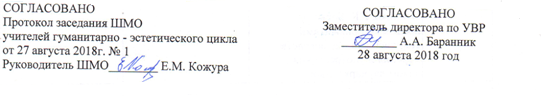 Наименование раздела, темыКоличество часов Количество часов Количество часов Количество часов Количество часов Количество часов Наименование раздела, темыАвторскаяпрограммаРабочаяпрограмма по классамРабочаяпрограмма по классамРабочаяпрограмма по классамРабочаяпрограмма по классамРабочаяпрограмма по классамНаименование раздела, темыАвторскаяпрограмма56789ВВЕДЕНИЕ11ИЗ МИФОЛОГИИ22ИЗ УСТНОГО НАРОДНОГО ТВОРЧЕСТВА64ИЗ ДРЕВНЕРУССКОЙ ЛИТЕРАТУРЫ22БАСНИ НАРОДОВ МИРА12РУССКАЯ БАСНЯ45ИЗ  ЛИТЕРАТУРЫ ХIХ ВЕКА33+4А.С. ПУШКИН45+2ПОЭЗИЯ XIX ВЕКА О РОДНОЙ ПРИРОДЕ12М.Ю. ЛЕРМОНТОВ23Н.В. ГОГОЛЬ35И.С. ТУРГЕНЕВ35+2Н.А. НЕКРАСОВ23Л.Н. ТОЛСТОЙ47А.П. ЧЕХОВ23ИЗ ЛИТЕРАТУРЫ XX ВЕКА26+3И.А. БУНИН23Л.Н. АНДРЕЕВ23+1А.И. КУПРИН22А.А. БЛОК22С.А. ЕСЕНИН22А.П. ПЛАТОНОВ23П.П. БАЖОВ23+1Н.Н. НОСОВ22В.П. АСТАФЬЕВ23+2Е.И. НОСОВ22РОДНАЯ ПРИРОДА В ПРОИЗВЕДЕНИЯХ ПИСАТЕЛЕЙ ХХ ВЕКА23ИЗ ЗАРУБЕЖНОЙ ЛИТЕРАТУРЫ14Д. ДЕФО23Х.К. АНДЕРСЕН12М. ТВЕН23Ж. РОНИ-СТАРШИЙ12ДЖ. ЛОНДОН22А. ЛИНДГРЕН22ИТОГОВЫЙ УРОК3Итого102ВВЕДЕНИЕ1ИЗ  ГРЕЧЕСКОЙ МИФОЛОГИИ33+1ИЗ УСТНОГО НАРОДНОГО ТВОРЧЕСТВА34+1ИЗ ДРЕВНЕРУССКОЙ ЛИТЕРАТУРЫ35ИЗ РУССКОЙ  ЛИТЕРАТУРЫ XVIIIВЕКАМ.В. ЛОМОНОСОВ23ИЗ РУССКОЙ ЛИТЕРАТУРЫ ХIХ ВЕКА44+4В.А. ЖУКОВСКИЙ33А.С. ПУШКИН99+2М.Ю. ЛЕРМОНТОВ46Н.В. ГОГОЛЬ45И.С. ТУРГЕНЕВ34Н.А. НЕКРАСОВ25Л.Н. ТОЛСТОЙ34+1В.Г. КОРОЛЕНКО34А.П. ЧЕХОВ34+1ИЗ РУССКОЙ  ЛИТЕРАТУРЫ XX ВЕКА21+3И.А. БУНИН23А.И. КУПРИН33+1С.А. ЕСЕНИН23М.М. ПРИШВИН23+1Н. М. РУБЦОВ22А. А. АХМАТОВА12ИЗ  ПОЭЗИИ О ВЕЛИКОЙОТЕЧЕСТВЕННОЙ  ВОЙНЕ23В.П. АСТАФЬЕВ22+1ИЗ ЗАРУБЕЖНОЙ ЛИТЕРАТУРЫ12«СКАЗКА О СИНДБАДЕ-МОРЕХОДЕ»13Я. И В. ГРИММ23О. ГЕНРИ22ДЖ. ЛОНДОН24Итого102ВВЕДЕНИЕ11ИЗ УСТНОГО НАРОДНОГО ТВОРЧЕСТВА5БЫЛИНЫ23РУССКИЕ НАРОДНЫЕ ПЕСНИ22ИЗ ДРЕВНЕРУССКОЙ ЛИТЕРАТУРЫ23ИЗ РУССКОЙ ЛИТЕРАТУРЫ  XVIII ВЕКА 9+2М.В. ЛОМОНОСОВ22Г.Р. ДЕРЖАВИН11Д.И. ФОНВИЗИН34+2ИЗ РУССКОЙ  ЛИТЕРАТУРЫ ХIХ ВЕКА30+3А.С. ПУШКИН46+3М.Ю. ЛЕРМОНТОВ33Н.В. ГОГОЛЬ32+1И.С. ТУРГЕНЕВ22Н.А. НЕКРАСОВ23М. Е. САЛТЫКОВ-ЩЕДРИН23Л.Н. ТОЛСТОЙ22Н. С. ЛЕСКОВ23А.А. ФЕТ12А.П. ЧЕХОВ22ПРОИЗВЕДЕНИЯ РУССКИХ ПОЭТОВ XIX ВЕКА О РОССИИ11ИЗ РУССКОЙ  ЛИТЕРАТУРЫ XX ВЕКА30+4М. ГОРЬКИЙ35+2И.А. БУНИН22А.И. КУПРИН22А. С. ГРИН22+2В. В. МАЯКОВСКИЙ12С.А. ЕСЕНИН24И. С. ШМЕЛЕВ11М. М. ПРИШВИН11К. Г. ПАУСТОВСКИЙ21Н. А. ЗАБОЛОЦКИЙ11А. Т. ТВАРДОВСКИЙ26ЛИРИКА ПОЭТОВ – УЧАСТНИКОВ ВОВ12Б.Л. ВАСИЛЬЕВ 11В. М. ШУКШИН22ПОЭТЫ ХХ ВЕКА О РОССИИ11+1ИЗ ЗАРУБЕЖНОЙ ЛИТЕРАТУРЫ11У.ШЕКСПИР11МАЦУО БАСЁ12Р. БЁРНС11Р. Л. СТИВЕНСОН12А. ДЕ СЕНТ-ЭКЗЮПЕРИ22Р. БРЭДБЕРИ12Я. КУПАЛА13Итого102ВВЕДЕНИЕ11ИЗ УСТНОГО НАРОДНОГО ТВОРЧЕСТВА33ИЗ ДРЕВНЕРУССКОЙ ЛИТЕРАТУРЫ34ИЗ РУССКОЙ ЛИТЕРАТУРЫ XVIII ВЕКА 4Г.Р. ДЕРЖАВИН22Н.М. КАРАМЗИН32ИЗ РУССКОЙ  ЛИТЕРАТУРЫ ХIХ ВЕКА37+11В.В. ЖУКОВСКИЙ  12К.Ф. РЫЛЕЕВ22А.С. ПУШКИН89+3М.Ю. ЛЕРМОНТОВ35+3Н.В. ГОГОЛЬ65+1И.С. ТУРГЕНЕВ33Н.А. НЕКРАСОВ22А.А. ФЕТ22+1А. Н. ОСТРОВСКИЙ33Л.Н. ТОЛСТОЙ34+3ИЗ РУССКОЙ  ЛИТЕРАТУРЫ XX ВЕКА26+7М. ГОРЬКИЙ33В. В. МАЯКОВСКИЙ22+2О СЕРЬЕЗНОМ – С УЛЫБКОЙ (САТИРА НАЧАЛА ХХ ВЕКА)24Н. А. ЗАБОЛОЦКИЙ22+1М. В. ИСАКОВСКИЙ22В. П. АСТАФЬЕВ33+2А. Т. ТВАРДОВСКИЙ24В. Г. РАСПУТИН35+3ИЗ ЗАРУБЕЖНОЙ ЛИТЕРАТУРЫ9У.ШЕКСПИР34М. СЕРВАНТЕС35Итого:102ВВЕДЕНИЕ11ИЗ ЗАРУБЕЖНОЙ ЛИТЕРАТУРЫ9У. ШЕКСПИР43Ж. Б.МОЛЬЕР33И. В. ГЁТЕ43ИЗ ДРЕВНЕРУССКОЙ ЛИТЕРАТУРЫ65+1ИЗ ЛИТЕРАТУРЫ XIX ВЕКАА. Н. РАДИЩЕВ 22ИЗ ЛИТЕРАТУРЫ ХIХ ВЕКА52+6ЛИТЕРАТУРНЫЙ ПРОЦЕСС КОНЦА ХVIII- НАЧАЛА ХIХ века11А. С. ГРИБОЕДОВ77+1ПОЭТЫ ПУШКИНСКОГО КРУГА42А.С. ПУШКИН1513+2М.Ю. ЛЕРМОНТОВ98+1Н.В. ГОГОЛЬ97+2Ф. И. ТЮТЧЕВ22А.А. ФЕТ22Н.А. НЕКРАСОВ22Ф. И. ДОСТОЕВСКИЙ44Л.Н. ТОЛСТОЙ44ИЗ   ЛИТЕРАТУРЫ XX ВЕКА24+2ЛИТЕРАТУРНЫЙ ПРОЦЕСС НАЧАЛА ХХ ВЕКА11М. ГОРЬКИЙ44ИЗ ПОЭЗИИ СЕРЕБРЯНОГО ВЕКА65+1М. А. БУЛГАКОВ44М. А. ШОЛОХОВ43+1А. Т. ТВАРДОВСКИЙ22А. И. СОЛЖЕНИЦЫН32Ч. Т. АЙТМАТОВ11В. С. ВЫСОЦКИЙ12Итого1025 кл6 кл7 кл8 кл9 кл5 кл6 кл7 кл8 кл9 клВсего часов102102102102102Аудиторныесочинения24445Домашниесочинения11111Изложения1----№ урокап/пТема урокаКол-вочасовВиды деятельности учащихся(универсальные учебные действия)ВВЕДЕНИЕ1Книга и ее роль в духовной жизни человека и общества (родина, край, искусство, нравственная память). Литература как искусство слова.1Находить в учебно-научной статье основные теоретико-литературные понятия и их определения, пересказывать основное содержание понятий поэтическое слово, художественный образ, литература, жизнеподобие, выразительно читать художественное произведение, выражать эмоциональное впечатление от прочитанного.ИЗ МИФОЛОГИИ2Рассказ о мифе и мифологии. Миф – своеобразная форма мироощущения древнего человека, стремление к познанию мира. Возникновение мифов. Мифологические герои и персонажи. 1Пересказывать определение терминов миф, античный герой Называть способы создания и бытования фольклорных произведений.Определять слова в их переносном значении, характеризовать поэтическое слово как основу создания художественного образа; объяснять смысл пословиц и поговорок, определять их роль в жизни человека, включать афоризмы из мифов в собственную речь. Античный миф: происхождение мира и богов: «Рождение Зевса», «Олимп». Гомер. «Одиссея» («Одиссей на острове циклопов. Полифем») Рассказ о Гомере. Сюжет мифа. .Образы Одиссея и Полифема.1Пересказывать определение терминов миф, античный герой Называть способы создания и бытования фольклорных произведений.Определять слова в их переносном значении, характеризовать поэтическое слово как основу создания художественного образа; объяснять смысл пословиц и поговорок, определять их роль в жизни человека, включать афоризмы из мифов в собственную речь. ИЗ УСТНОГО НАРОДНОГО ТВОРЧЕСТВА4Истоки устного народного творчества, его основные виды.  1Пересказывать определение терминов фольклор, общенародный идеал, фольклорные жанры. Называть способы создания и бытования фольклорных произведений.Определять слова в их переносном значении, характеризовать поэтическое слово как основу создания художественного образа; объяснять смысл пословиц и поговорок, определять их роль в жизни человека, включать пословицы и поговорки в собственную речь. Сказки. Волшебная сказка: «Царевна-лягушка». Сюжет в волшебной сказке.1Характеризовать фольклорную сказку как жанр; различать волшебные, бытовые и сказки о животных, определять их нравственную проблематику; узнавать «бродячие» сюжеты; характеризовать героев народных сказок, выявлять черты русского национального характера; характеризовать народный идеал, выраженный в фольклорной сказке; выявлять основные художественные приёмы создания фольклорных сказок; пересказывать фольклорную сказкуАнализировать иллюстративный материал; составлять развернутый ответ на вопрос в учебнике.Бытовая сказка: «Чего на свете не бывает». Отличие бытовой сказки от волшебной.1Характеризовать фольклорную сказку как жанр; различать волшебные, бытовые и сказки о животных, определять их нравственную проблематику; узнавать «бродячие» сюжеты; характеризовать героев народных сказок, выявлять черты русского национального характера; характеризовать народный идеал, выраженный в фольклорной сказке; выявлять основные художественные приёмы создания фольклорных сказок; пересказывать фольклорную сказкуАнализировать иллюстративный материал; составлять развернутый ответ на вопрос в учебнике.Сказка и миф: сходства и различия. Сказки народов России. «Падчерица».1Характеризовать фольклорную сказку как жанр; различать волшебные, бытовые и сказки о животных, определять их нравственную проблематику; узнавать «бродячие» сюжеты; характеризовать героев народных сказок, выявлять черты русского национального характера; характеризовать народный идеал, выраженный в фольклорной сказке; выявлять основные художественные приёмы создания фольклорных сказок; пересказывать фольклорную сказкуАнализировать иллюстративный материал; составлять развернутый ответ на вопрос в учебнике.ИЗ ДРЕВНЕРУССКОЙ ЛИТЕРАТУРЫ2Создание первичных представлений о древнерусской литературе. Из «Повести временных лет».1Находить в учебно-научной статье основные теоретико-литературные понятия и их определения, пересказывать основное содержание понятийЧитать выразительно фрагменты произведений древнерусской литературы.Характеризовать героя древнерусской литературы. История: исторические события, факты жизни государства и отдельных князей и их отражение  в древнерусской литературе. Нравственная позиция автора в произведениях. 1Находить в учебно-научной статье основные теоретико-литературные понятия и их определения, пересказывать основное содержание понятийЧитать выразительно фрагменты произведений древнерусской литературы.Характеризовать героя древнерусской литературы.БАСНИ НАРОДОВ МИРА2Эзоп. Басня «Ворон и Лисица». Раскрытие характеров персонажей в баснях.1Подбирать и обобщать дополнительный материал о русских и зарубежных баснописцах.Находить в учебно-научной статье основные теоретико-литературные понятия и их определения. Выразительно читать басни Эзопа, Лафонтена.Жан де Лафонтен «Лисица и виноград». Сравнение басен Лафонтена с басней Эзопа.1Подбирать и обобщать дополнительный материал о русских и зарубежных баснописцах.Находить в учебно-научной статье основные теоретико-литературные понятия и их определения. Выразительно читать басни Эзопа, Лафонтена.РУССКАЯ БАСНЯ5Истоки басен2Русские басни. Русские басно-писцы ХVIII в. Нравственная проблематика басен, злободневность. 1Находить в учебно-научной статье основные теоретико-литературные понятия и их определения.Читать выразительно произведения М. В. Ломоносова; Характеризовать героев стихотворения; Подбирать и обобщать дополнительный материал о Копернике и ПтолемееРусская басня в XX веке. В. К. Тредиаковский. Басня « Ворон и Лиса».  М. В. Ломо-носов «Случились вместе два Астронома в пиру».  А. П. Су-мароков «Ворона и Лиса».1Находить в учебно-научной статье основные теоретико-литературные понятия и их определения.Читать выразительно произведения М. В. Ломоносова; Характеризовать героев стихотворения; Подбирать и обобщать дополнительный материал о Копернике и ПтолемееИ.А. КРЫЛОВ2Детство И. А. Крылова. Отношение к книге. Басни: «Ворона и Лисица», «Демьянова уха», «Свинья под дубом».1Анализировать иллюстративный материал.Объяснять смысл понятия аллегория; эзопов язык; характеризовать роль морали в баснях; рассказывать о жанровых особенностях басни, опираясь на высказывание В. А. Жуковского;  Находить исторические параллели в басне, инсценировать басню.Тематика басен И.А. Крылова. Сатирическое и нравоучительное в басне. Образный мир басен.1Анализировать иллюстративный материал.Объяснять смысл понятия аллегория; эзопов язык; характеризовать роль морали в баснях; рассказывать о жанровых особенностях басни, опираясь на высказывание В. А. Жуковского;  Находить исторические параллели в басне, инсценировать басню.С.В. МИХАЛКОВ1Анализировать иллюстративный материал.Объяснять смысл понятия аллегория; эзопов язык; характеризовать роль морали в баснях; рассказывать о жанровых особенностях басни, опираясь на высказывание В. А. Жуковского;  Находить исторические параллели в басне, инсценировать басню.Басни С. В. Михалкова «Грибы», «Зеркало». Тематика, проблематика.1Анализировать иллюстративный материал.Объяснять смысл понятия аллегория; эзопов язык; характеризовать роль морали в баснях; рассказывать о жанровых особенностях басни, опираясь на высказывание В. А. Жуковского;  Находить исторические параллели в басне, инсценировать басню.ИЗ ЛИТЕРАТУРЫ ХIХ ВЕКА33+4А.С. ПУШКИН5+2Пушкин и книга. А.С. Пушкин и няня Арина Родионовна. Стихотворение «Няне».1Готовить выступление по данному вопросу с опорой на текст учебника. Подбирать и обобщать дополнительный материал об Арине Родионовне, няне А. С. Пушкина Выразительно читать наизусть стихотворения А. С. Пушкина.Образы природы в стихотво-рениях поэта «Зимняя дорога».1Готовить выступление по данному вопросу с опорой на текст учебника. Подбирать и обобщать дополнительный материал об Арине Родионовне, няне А. С. Пушкина Выразительно читать наизусть стихотворения А. С. Пушкина.«Сказка о мертвой царевне и о семи богатырях». «Пушкинская сказка – прямая наследница народной». Герои и персонажи в «Сказке...».1Читать выразительно сказку А. С. Пушкина  «Сказка о мёртвой царевне и о семи богатырях». Готовить выступление по данному вопросу с опорой на текст учебника.Работать в группе, готовя характеристику одного из персонажей сказкиЛитературная сказка  и ее отличие от фольклорной; добро и зло в сказке; чувство благодарности.1Читать выразительно сказку А. С. Пушкина  «Сказка о мёртвой царевне и о семи богатырях». Готовить выступление по данному вопросу с опорой на текст учебника.Работать в группе, готовя характеристику одного из персонажей сказкиПоэма «Руслан и Людмила». Богатство выразительных средств.1Инсценировать Пролог к поэме «Руслан и Людмила», иллюстрировать его устно и письменно, анализировать иллюстративный материал.Р.Р. Подготовка к устному сочинению по произведениям А. С. Пушкина.1 Собирать целенаправленно материал, необходимый для написания сочинения на литературную тему. Готовить развернутый письменный ответ).Р.Р. Устное сочинение по произведениям А. С. Пушкина.1 Собирать целенаправленно материал, необходимый для написания сочинения на литературную тему. Готовить развернутый письменный ответ).ПОЭЗИЯ ХIХ ВЕКА О РОДНОЙ ПРИРОДЕ2А. А. Фет. «Чудная картина…», М. Ю. Лермонтов «Когда волнуется желтеющая нива…».1Объяснять смысл понятия художественный мир лирического произведения; называть разновидности лирики; выражать собственное впечатление от прочитанных стихотворений разных поэтов; выразительно читать стихи наизусть, анализировать иллюстративный материал.Ф. И. Тютчев «Есть в осени первоначальной…», «Весен-ние воды».1Объяснять смысл понятия художественный мир лирического произведения; называть разновидности лирики; выражать собственное впечатление от прочитанных стихотворений разных поэтов; выразительно читать стихи наизусть, анализировать иллюстративный материал.М.Ю. ЛЕРМОНТОВ3Стихотворение «Бородино». История создания стихотворения.1Подбирать и обобщать дополнительный материал об Отечественной войне 1812 года, о Бородинском сражении; о пребывании М. Ю. Лермонтова на Кавказе. Выразительно читать стихотворение  «Бородино»; составлять интонационную карту чтения. Слушать стихотворение в исполнении мастеров художественного слова;различать голоса персонажей в произведении.Бородинская битва и русский солдат в изображении Лермонтова.1Подбирать и обобщать дополнительный материал об Отечественной войне 1812 года, о Бородинском сражении; о пребывании М. Ю. Лермонтова на Кавказе. Выразительно читать стихотворение  «Бородино»; составлять интонационную карту чтения. Слушать стихотворение в исполнении мастеров художественного слова;различать голоса персонажей в произведении.Художественное богатство стихотворения. История и литература; любовь к родине, верность долгу.1Подбирать и обобщать дополнительный материал об Отечественной войне 1812 года, о Бородинском сражении; о пребывании М. Ю. Лермонтова на Кавказе. Выразительно читать стихотворение  «Бородино»; составлять интонационную карту чтения. Слушать стихотворение в исполнении мастеров художественного слова;различать голоса персонажей в произведении.Н. В. ГОГОЛЬ5Краткие сведения о писателе. Малороссия в жизни и судьбе Н.В. Гоголя. 1Выразительно читать повесть инсценировать эпизоды повести, характеризовать её героев. Выражать эмоциональное впечатление от прочитанного.Выразительно читать повесть «Заколдованное место», инсценировать эпизоды повести, характеризовать её героев. Выражать эмоциональное впечатление от прочитанного.Анализировать иллюстративный материал; составлять развернутый ответ на вопрос в учебнике. Объяснять значение понятий фантастика, юмор.Готовить развернутый устный ответ (составление плана ответа, подбор цитат из текста).Повесть «Ночь перед Рождеством».1Выразительно читать повесть инсценировать эпизоды повести, характеризовать её героев. Выражать эмоциональное впечатление от прочитанного.Выразительно читать повесть «Заколдованное место», инсценировать эпизоды повести, характеризовать её героев. Выражать эмоциональное впечатление от прочитанного.Анализировать иллюстративный материал; составлять развернутый ответ на вопрос в учебнике. Объяснять значение понятий фантастика, юмор.Готовить развернутый устный ответ (составление плана ответа, подбор цитат из текста).Отражение в повести славянских преданий и легенд.1Выразительно читать повесть инсценировать эпизоды повести, характеризовать её героев. Выражать эмоциональное впечатление от прочитанного.Выразительно читать повесть «Заколдованное место», инсценировать эпизоды повести, характеризовать её героев. Выражать эмоциональное впечатление от прочитанного.Анализировать иллюстративный материал; составлять развернутый ответ на вопрос в учебнике. Объяснять значение понятий фантастика, юмор.Готовить развернутый устный ответ (составление плана ответа, подбор цитат из текста).Образы и события повести.1Выразительно читать повесть инсценировать эпизоды повести, характеризовать её героев. Выражать эмоциональное впечатление от прочитанного.Выразительно читать повесть «Заколдованное место», инсценировать эпизоды повести, характеризовать её героев. Выражать эмоциональное впечатление от прочитанного.Анализировать иллюстративный материал; составлять развернутый ответ на вопрос в учебнике. Объяснять значение понятий фантастика, юмор.Готовить развернутый устный ответ (составление плана ответа, подбор цитат из текста).Суеверие, злая сила, зло и добро  в повести.1Выразительно читать повесть инсценировать эпизоды повести, характеризовать её героев. Выражать эмоциональное впечатление от прочитанного.Выразительно читать повесть «Заколдованное место», инсценировать эпизоды повести, характеризовать её героев. Выражать эмоциональное впечатление от прочитанного.Анализировать иллюстративный материал; составлять развернутый ответ на вопрос в учебнике. Объяснять значение понятий фантастика, юмор.Готовить развернутый устный ответ (составление плана ответа, подбор цитат из текста).И.С. ТУРГЕНЕВ5+234.Детские впечатления И. С. Тургенева. Спасское-Лутовиново в представлениях и творческой биографии писателя. Рассказ «Муму».1Выразительно читать отрывки из рассказа «Муму»; находить в тексте незнакомые слова и определять их значение, составлять  цитатный план произведения.Современники о рассказе «Муму». Образы центральные и второстепенные; образ Муму.  1Характеризовать героев произведения, выявлять авторскую позицию по отношению к ним; Работать в группе, готовя характеристику одного из персонажей.  Анализировать иллюстративный материал.составлять развернутый ответ на вопрос в учебнике.Тематика и социальная проблематика рассказа.1Характеризовать героев произведения, выявлять авторскую позицию по отношению к ним; Работать в группе, готовя характеристику одного из персонажей.  Анализировать иллюстративный материал.составлять развернутый ответ на вопрос в учебнике.Социальная несправедливость, бесправие, добродетельность, добросердечие, добродушие, доброта, гуманность, сострадание в рассказе.1Характеризовать героев произведения, выявлять авторскую позицию по отношению к ним; Работать в группе, готовя характеристику одного из персонажей.  Анализировать иллюстративный материал.составлять развернутый ответ на вопрос в учебнике.Р.Р. Подготовка к написанию аудиторного сочинения по рассказу «Муму».1Характеризовать героев произведения, выявлять авторскую позицию по отношению к ним; Работать в группе, готовя характеристику одного из персонажей.  Анализировать иллюстративный материал.составлять развернутый ответ на вопрос в учебнике.Р.Р. Аудиторное  сочинение по рассказу И. С. Тургенева «Муму».1Писать сочинение  по заданной теме.Анализ сочинений. И.С. Тур-генев о языке: стихотворение в прозе «Русский язык ».Стихотворение в прозе «Воробей».1Анализировать стихотворения в прозе; составлять развернутый ответ на вопрос в учебнике. Объяснять значение понятий лирика, проза, поэзия, эпос.Готовить развернутый устный ответ (составление плана ответа, подбор цитат из текста).Н.А. НЕКРАСОВ3Детские впечатления поэта. Стихотворение «Крестьянские дети».  Основная тема и способы ее раскрытия.1Выразительно читать стихотворение, анализировать иллюстративный материал. Характеризовать героев стихотворения.Отношение автора к персонажам стихотворения.1Подбирать и обобщать дополнительный материал по стихотворению  «Крестьянские дети». Характеризовать героев произведений, выявлять авторскую позицию по отношению к ним; Выразительно читать наизусть отрывки из произведений Н. А. Некрасова. Стихотворение «Тройка».1Подбирать и обобщать дополнительный материал по стихотворению  «Крестьянские дети». Характеризовать героев произведений, выявлять авторскую позицию по отношению к ним; Выразительно читать наизусть отрывки из произведений Н. А. Некрасова. Л. Н. ТОЛСТОЙ7Л. Н. Толстой в Ясной Поляне.  Яснополянская школа.1Определять основную тему произведения и основной конфликт; называть способы характеристики героя в произведении; характеризовать образ главного героя,сравнивать героев, объяснять нравственный выбор героев; выявлять авторское отношение к героям и событиям как основу формирования авторской позиции; определять авторскую позицию; объяснять, в чём состоит героический пафос произведения; его патриотическое звучание; пересказывать эпизоды.Рассказ «Кавказский пленник». Творческая история. 1Определять основную тему произведения и основной конфликт; называть способы характеристики героя в произведении; характеризовать образ главного героя,сравнивать героев, объяснять нравственный выбор героев; выявлять авторское отношение к героям и событиям как основу формирования авторской позиции; определять авторскую позицию; объяснять, в чём состоит героический пафос произведения; его патриотическое звучание; пересказывать эпизоды.Тема и основные проблемы: смысл жизни, справедливость; свобода, неволя в повести.1Определять основную тему произведения и основной конфликт; называть способы характеристики героя в произведении; характеризовать образ главного героя,сравнивать героев, объяснять нравственный выбор героев; выявлять авторское отношение к героям и событиям как основу формирования авторской позиции; определять авторскую позицию; объяснять, в чём состоит героический пафос произведения; его патриотическое звучание; пересказывать эпизоды.Две жизненные позиции (Жилин и Костылин). Любовь как высшая нравственная основа в человеке.1Определять основную тему произведения и основной конфликт; называть способы характеристики героя в произведении; характеризовать образ главного героя,сравнивать героев, объяснять нравственный выбор героев; выявлять авторское отношение к героям и событиям как основу формирования авторской позиции; определять авторскую позицию; объяснять, в чём состоит героический пафос произведения; его патриотическое звучание; пересказывать эпизоды.Своеобразие сюжета. Отношение писателя к событиям.1Характеризовать героев произведений, выявлять авторскую позицию по отношению к ним; Выразительно читать наизусть отрывки из произведений.Речь персонажей и отражение в ней особенностей характера и взгляда на жизнь и судьбу.1Характеризовать героев произведений, выявлять авторскую позицию по отношению к ним; Выразительно читать наизусть отрывки из произведений.Р.Р. Подготовка к сочинению по рассказу «Кавказский пленник».Р.Р. Домашнее сочинение «Жилин и Костылин».1Характеризовать героев произведений, выявлять авторскую позицию по отношению к ним; Выразительно читать наизусть отрывки из произведений.А. П. ЧЕХОВ3Анализ сочинения. Детские и юношеские годы А. П. Чехова. Семья писателя. Врач А. П. Чехов и Антоша Чехонте. Книга в жизни А.П. Чехова.1Понимать особенности образов персонажей в юмористических произведениях.  Находить средства создания комических ситуаций.Рассказ «Злоумышленник»: тема; приемы создания характеров и ситуаций; отношение писателя к персонажам. 1Работая в парах, анализировать, как автор изображает комическую ситуацию в  рассказе; объяснять смысл названия.Выразительно читать рассказы А. П. Чехова, инсценировать эпизоды, пересказывать с сохранением авторской манеры повествования.Жанровое своеобразие рассказа.1Работая в парах, анализировать, как автор изображает комическую ситуацию в  рассказе; объяснять смысл названия.Выразительно читать рассказы А. П. Чехова, инсценировать эпизоды, пересказывать с сохранением авторской манеры повествования.ИЗ ЛИТЕРАТУРЫ ХХ ВЕКА26+3И.А. БУНИН3Детские годы И. А. Бунина. Семейные традиции и их влияние на формирование личности. 1Объяснять смысл понятия художественный мир лирического произведения; называть разновидности лирики; выражать собственное впечатление от прочитанных стихотворений разных поэтов; выразительно читать стихи наизусть, анализировать иллюстративный материал.Воспринимать и читать выразительно текст рассказа «Косцы». Формулировать устный ответ на поставленный в учебнике вопрос. Стихотворение «Густой зеленый ельник у дороги...»: тема природы и приемы ее реализации.1Объяснять смысл понятия художественный мир лирического произведения; называть разновидности лирики; выражать собственное впечатление от прочитанных стихотворений разных поэтов; выразительно читать стихи наизусть, анализировать иллюстративный материал.Воспринимать и читать выразительно текст рассказа «Косцы». Формулировать устный ответ на поставленный в учебнике вопрос. Рассказ «В деревне»;  слияние с природой; нравственно-эмоциональное состояние персонажа.  Выразительные средства создания образов.1Объяснять смысл понятия художественный мир лирического произведения; называть разновидности лирики; выражать собственное впечатление от прочитанных стихотворений разных поэтов; выразительно читать стихи наизусть, анализировать иллюстративный материал.Воспринимать и читать выразительно текст рассказа «Косцы». Формулировать устный ответ на поставленный в учебнике вопрос. Л.Н. АНДРЕЕВ3+1Рассказ  Л. Н. Андреева «Петька на даче»: основная тематика и  нравственная проблематика рассказа.1Подбирать и обобщать материал о А. И. Куприне, выражать собственное впечатление от прочитанного рассказа; выразительно читать эпизоды, анализировать иллюстративный материал Выразительно читать отрывки из рассказа; находить в тексте незнакомые слова и определять их значение, составлять  цитатный план произведения.Роль эпизода в создании образа героя; природа в жизни мальчика.1Подбирать и обобщать материал о А. И. Куприне, выражать собственное впечатление от прочитанного рассказа; выразительно читать эпизоды, анализировать иллюстративный материал Выразительно читать отрывки из рассказа; находить в тексте незнакомые слова и определять их значение, составлять  цитатный план произведения.Значение финала.1Подбирать и обобщать материал о А. И. Куприне, выражать собственное впечатление от прочитанного рассказа; выразительно читать эпизоды, анализировать иллюстративный материал Выразительно читать отрывки из рассказа; находить в тексте незнакомые слова и определять их значение, составлять  цитатный план произведения.Р.Р. Подготовка к устному домашнему сочинению по рассказу «Петька на даче».1Учиться писать домашнее сочинение.А.И. КУПРИН2Краткие сведения о писателе. Рассказ «Золотой петух». 1Подбирать и обобщать материал о А. И. Куприне, выражать собственное впечатление от прочитанного рассказа; выразительно читать эпизоды, анализировать иллюстративный материал.Тема, особенности создания образа.1Подбирать и обобщать материал о А. И. Куприне, выражать собственное впечатление от прочитанного рассказа; выразительно читать эпизоды, анализировать иллюстративный материал.А.А. БЛОК2Детские впечатления А. А. Блока. Блоковские места. Стихотворение «Летний вечер»: умение чувствовать красоту природы и сопереживать ей.1Объяснять смысл понятия художественный мир лирического произведения; называть разновидности лирики; выражать собственное впечатление от прочитанных стихотворений разных поэтов; выразительно читать стихи наизусть, анализировать иллюстративный материал; работать с интернет-ресурсами.Стихотворение «Полный месяц встал над лугом…»: образная система, художественное своеобразие стихотворения.1Объяснять смысл понятия художественный мир лирического произведения; называть разновидности лирики; выражать собственное впечатление от прочитанных стихотворений разных поэтов; выразительно читать стихи наизусть, анализировать иллюстративный материал; работать с интернет-ресурсами.С.А. ЕСЕНИН2Детские годы С. А. Есенина. В есенинском Константинове. Малая и большая родина. 1Подбирать и обобщать материал о С. А. Есенине, выражать собственное впечатление от прочитанных стихотворений разных поэтов; выразительно читать стихи наизусть, анализировать иллюстративный материал.Стихотворения «Ты запой мне ту песню, что прежде...», «Поет зима — аукает... ». «Нивы сжаты, рощи голы..».Единство человека и природы.1Подбирать и обобщать материал о С. А. Есенине, выражать собственное впечатление от прочитанных стихотворений разных поэтов; выразительно читать стихи наизусть, анализировать иллюстративный материал.А.П. ПЛАТОНОВ3Краткие биографические сведения об А. П. Платонове.Рассказы «Никита», «Цветок на земле».  Тема рассказа. 1Воспринимать и читать выразительно текст рассказа; Определять основную тему произведения и основной конфликт.Характеризовать героев произведения, выявлять авторскую позицию по отношению к ним.Мир глазами ребенка (беда и радость; злое и доброе начало в окружающем мире).1Воспринимать и читать выразительно текст рассказа; Определять основную тему произведения и основной конфликт.Характеризовать героев произведения, выявлять авторскую позицию по отношению к ним.Образы главных героев. Своеобразие языка.1Воспринимать и читать выразительно текст рассказа; Определять основную тему произведения и основной конфликт.Характеризовать героев произведения, выявлять авторскую позицию по отношению к ним.П.П. БАЖОВ3+1Краткие сведения о П. П. Бажове.1Находить в тексте незнакомые слова и определять их значение. Сказ «Каменный цветок». Человек труда в сказе П.П. Бажова (труд и мастерство, вдохновение).1Формулировать вопросы по тексту произведения. Давать устный или письменный ответ на вопрос по тексту произведения. Характеризовать сюжет произведения, его тематику, проблематику, идейно-эмоциональное содержание.Анализировать иллюстративный материал; характеризовать образ главного героя, сравнивать героев, объяснять нравственный выбор героев; выявлять авторское отношение к героям и событиямПриемы создания художественного образа.1Формулировать вопросы по тексту произведения. Давать устный или письменный ответ на вопрос по тексту произведения. Характеризовать сюжет произведения, его тематику, проблематику, идейно-эмоциональное содержание.Анализировать иллюстративный материал; характеризовать образ главного героя, сравнивать героев, объяснять нравственный выбор героев; выявлять авторское отношение к героям и событиямТворческая работа по сказу «Каменный цветок».1Формулировать вопросы по тексту произведения. Давать устный или письменный ответ на вопрос по тексту произведения. Характеризовать сюжет произведения, его тематику, проблематику, идейно-эмоциональное содержание.Анализировать иллюстративный материал; характеризовать образ главного героя, сравнивать героев, объяснять нравственный выбор героев; выявлять авторское отношение к героям и событиямН. Н. НОСОВ2Краткие сведения о Н. Н. Носове.1Подбирать и обобщать материал об  авторе, выражать собственное впечатление от прочитанного рассказа; выразительно читать эпизоды, анализировать иллюстративный материал.Рассказ «Три охотника»Тема, система образов.1Подбирать и обобщать материал об  авторе, выражать собственное впечатление от прочитанного рассказа; выразительно читать эпизоды, анализировать иллюстративный материал.В. П. АСТАФЬЕВ3+2Краткие сведения о В. П. Астафьеве. 1Подбирать и обобщать материал  из учебника о В. П. Астафьеве; выразительное чтение и пересказ от лица героя произведения самых значимых эпизодов.Рассказ «Васюткино озеро».1Подбирать и обобщать материал  из учебника о В. П. Астафьеве; выразительное чтение и пересказ от лица героя произведения самых значимых эпизодов.Тематика, проблематика рассказа.1рассказа; выразительно читать эпизоды, анализировать иллюстративный материал.Р.Р. Подготовка к изложению с элементами сочинения по рассказу «Васюткино озеро».1Готовить развернутый устный ответ (составление плана ответа, подбор цитат из текста).Учиться писать ответ на проблемный вопрос.Р.Р. Написание изложения с элементами сочинения по рассказу «Васюткино озеро».1Готовить развернутый устный ответ (составление плана ответа, подбор цитат из текста).Учиться писать ответ на проблемный вопрос.Е.И. НОСОВ2Анализ изложений. Краткие сведения о Е. И. Носове. Рассказ «Как патефон петуха от смерти спас». Добро и доброта.1Подбирать и обобщать материал об  авторе, выражать собственное впечатление от прочитанного.Характеризовать героев произведения, выявлять авторскую позицию по отношению к ним.Мир глазами ребенка. Юмористическое и лирическое в рассказе. Воспитание чувства милосердия, сострадания, участия, заботы о беззащитном.1Подбирать и обобщать материал об  авторе, выражать собственное впечатление от прочитанного.Характеризовать героев произведения, выявлять авторскую позицию по отношению к ним.РОДНАЯ ПРИРОДА В ПРОИЗВЕДЕНИЯХ ПИСАТЕЛЕЙ XX ВЕКА3выражать собственное впечатление от прочитанных стихотворений разных поэтов; выразительно читать стихи наизусть, анализировать иллюстративный материал.Подбор иллюстративного материала (репродукции, музыка и т.д.) к уроку-концерту.Час поэзии «Поэзия и проза XX века о родной природе».В. Боков «Поклон».1выражать собственное впечатление от прочитанных стихотворений разных поэтов; выразительно читать стихи наизусть, анализировать иллюстративный материал.Подбор иллюстративного материала (репродукции, музыка и т.д.) к уроку-концерту.Н.М. Рубцов «В осеннем лесу». Р. Г. Гамзатов «Песня соловья». 1выражать собственное впечатление от прочитанных стихотворений разных поэтов; выразительно читать стихи наизусть, анализировать иллюстративный материал.Подбор иллюстративного материала (репродукции, музыка и т.д.) к уроку-концерту.В. Г. Распутин «Век живи – век люби».1выражать собственное впечатление от прочитанных стихотворений разных поэтов; выразительно читать стихи наизусть, анализировать иллюстративный материал.Подбор иллюстративного материала (репродукции, музыка и т.д.) к уроку-концерту.ИЗ ЗАРУБЕЖНОЙ ЛИТЕРАТУРЫ14Д. ДЕФО3Д.Дефо. Краткие сведения о писателе. Роман «Жизнь и удивительные приключения Робинзона Крузо».1Читать выразительно фрагменты произведений зарубежной литературы. Характеризовать героя зарубежной литературы.Сюжетные линии, характеристика персонажей (находчивость, смекалка, доброта).1Читать выразительно фрагменты произведений зарубежной литературы. Характеризовать героя зарубежной литературы.Характеристика жанра.1Читать выразительно фрагменты произведений зарубежной литературы. Характеризовать героя зарубежной литературы.Х. К. АНДЕРСЕН2Краткие сведения о Х. К. Ан-дерсене, его детстве.1Характеризовать героев произведения, выявлять авторскую позицию по отношению к ним;Составлять план, в том числе цитатный, литературного произведения.Подбирать материал о биографии и творчестве писателя, истории создания произведения, прототипах с использованием справочной литературы и ресурсов Интернета.Сказка «Соловей»: внешняя и внутренняя красота, благодарность.1Характеризовать героев произведения, выявлять авторскую позицию по отношению к ним;Составлять план, в том числе цитатный, литературного произведения.Подбирать материал о биографии и творчестве писателя, истории создания произведения, прототипах с использованием справочной литературы и ресурсов Интернета.М. ТВЕН3Краткие сведения о М. Твене. Автобиография и авто-биографические мотивы.1Подбирать цитаты из текста литературного произведения по заданной теме.Сопоставлять сюжеты, персонажей литературных произведений.Роман «Приключения Тома Сойера».1Читать выразительно фрагменты произведений зарубежной литературы. Инсценировать фрагменты произведений зарубежной литературы. Характеризовать героев произведения, выявлять авторскую позицию по отношению к ним.Мир детства и мир взрослых.1Читать выразительно фрагменты произведений зарубежной литературы. Инсценировать фрагменты произведений зарубежной литературы. Характеризовать героев произведения, выявлять авторскую позицию по отношению к ним.Ж. РОНИ-СТАРШИЙ2Краткие сведения о Ж. Рони – Старшем. Повесть «Борьба за огонь». Гуманистическое изображение древнего человека.1Характеризовать героя зарубежной литературы.Читать выразительно фрагменты произведений зарубежной литературы.Инсценировать фрагменты произведений зарубежной литературы.Человек и природа, борьба за выживание, эмоциональный мир доисторического человека.1Характеризовать героя зарубежной литературы.Читать выразительно фрагменты произведений зарубежной литературы.Инсценировать фрагменты произведений зарубежной литературы.ДЖ. ЛОНДОН2Краткие сведения о Дж. Лондо-не. Детские впечатления. 1Давать устный или письменный ответ на вопрос по тексту произведения, в том числе с использованием цитирования.Характеризовать сюжет произведения, его тематику, проблематику, идейно-эмоциональное содержание.«Сказание о Кише (период раннего взросления в связи с обстоятельствами жизни; добро и зло, благородство, уважение взрослых).1Давать устный или письменный ответ на вопрос по тексту произведения, в том числе с использованием цитирования.Характеризовать сюжет произведения, его тематику, проблематику, идейно-эмоциональное содержание.А. ЛИНДГРЕН2Краткие сведения о А. Линдгрен. 1Инсценировать фрагменты произведений зарубежной литературы.Роман «Приключения Эмиля из Аённеберги» (отрывок).1Инсценировать фрагменты произведений зарубежной литературы.ИТОГОВЫЙ УРОК3Инсценировать фрагменты произведений зарубежной литературы.Встреча в литературной гостиной «Путешествие в мир книги».1Передавать личное отношение к произведению в процессе выразительного чтения.Ориентироваться в информационном образовательном пространстве, использовать специальную литературу.Встреча в литературной гостиной «Путешествие в мир книги».1Передавать личное отношение к произведению в процессе выразительного чтения.Ориентироваться в информационном образовательном пространстве, использовать специальную литературу.Итоговый урок «Читаем летом».1Знакомство со списком художественной литературы для чтения летом.ИТОГО102№ урокап/пТема урокаКол-вочасовВиды деятельности учащихся(универсальные учебные действия)№ урокап/пТема урокаКол-вочасовВиды деятельности учащихся(универсальные учебные действия)ВВЕДЕНИЕ1Личностные:- формирование представлений о познании как гуманистической ценности, роли книги как духовного завещания, способа познания прошлого, осмысления настоящего и будущего;Метапредметные:- умение организовывать учебное сотрудничество и совместную деятельность с учителем и сверстниками; осознание значимости чтения и изучения литературы для своего дальнейшего развития; понимание литературы как одной из основных национально-культурных ценностей народа, как особого способа познания жизни;Предметные:- умение создавать устные монологические высказывания разного типа, вести диалог.О литературе, писателе и читателе. Литература и другие виды  искусства (музыка, живопись, театр, кино). Развитие представлений о литературе; писатель и его место в культуре и жизни общества; человек и литература; книга — необходимый элемент в формировании личности (художественное произведение, статьи об авторе, справочный аппарат, вопросы и задания, портреты и иллюстрации и т.д.).1Личностные:- формирование представлений о познании как гуманистической ценности, роли книги как духовного завещания, способа познания прошлого, осмысления настоящего и будущего;Метапредметные:- умение организовывать учебное сотрудничество и совместную деятельность с учителем и сверстниками; осознание значимости чтения и изучения литературы для своего дальнейшего развития; понимание литературы как одной из основных национально-культурных ценностей народа, как особого способа познания жизни;Предметные:- умение создавать устные монологические высказывания разного типа, вести диалог.ИЗ ГРЕЧЕСКОЙ МИФОЛОГИИ3+1Личностные:- умение чувствовать красоту и выразительность речи, стремиться к совершенствованию собственной речи; самостоятельно формулировать проблему (тему) и цели урока;Метапредметные:- умение пользоваться разными видами чтения; уметь формулировать собственное мнение и позицию; Предметные:- умение осознанно воспринимать и понимать фольклорный текст; выразительно читать мифы, соблюдая соответствующую интонацию «устного высказывания».Мифы. «Пять веков». Отражение в древнегреческих мифах представ-лений о героизме.1Личностные:- умение чувствовать красоту и выразительность речи, стремиться к совершенствованию собственной речи; самостоятельно формулировать проблему (тему) и цели урока;Метапредметные:- умение пользоваться разными видами чтения; уметь формулировать собственное мнение и позицию; Предметные:- умение осознанно воспринимать и понимать фольклорный текст; выразительно читать мифы, соблюдая соответствующую интонацию «устного высказывания».«Прометей».  Отражение в древнегреческих мифах представлений о героизме.1Личностные:- формирование представлений о патриотизме как гуманистической ценности, единстве трагического и комического, высоких чувств (патриотизм, почтение к богам) и житейского, прозаического;Метапредметные:- формирование и развитие компетентности в области использования информационно-коммуникационных технологий; умение организовывать учебное сотрудничество и совместную деятельность с учителем и сверстниками; работать индивидуально и в группах; развитие способности понимать литературные художественные произведения, отражающие разные этнокультурные традиции;Предметные:- понимание связи литературных произведений с эпохой их написания, выявление заложенных в них вневременных, непреходящих ценностей и их современного звучания; владение литературоведческими терминами «мифологический герой» и «персонаж»; умение вести диалог; понимание образной природы литературы как явления словесного искусства.«Яблоки Гесперид». Стремление познать мир и реализовать свою мечту.1Личностные:- формирование представлений о патриотизме как гуманистической ценности, единстве трагического и комического, высоких чувств (патриотизм, почтение к богам) и житейского, прозаического;Метапредметные:- формирование и развитие компетентности в области использования информационно-коммуникационных технологий; умение организовывать учебное сотрудничество и совместную деятельность с учителем и сверстниками; работать индивидуально и в группах; развитие способности понимать литературные художественные произведения, отражающие разные этнокультурные традиции;Предметные:- понимание связи литературных произведений с эпохой их написания, выявление заложенных в них вневременных, непреходящих ценностей и их современного звучания; владение литературоведческими терминами «мифологический герой» и «персонаж»; умение вести диалог; понимание образной природы литературы как явления словесного искусства.Р.Р. Устное изложение с элементами сочинения.1Личностные:- формирование представлений о патриотизме как гуманистической ценности, единстве трагического и комического, высоких чувств (патриотизм, почтение к богам) и житейского, прозаического;Метапредметные:- формирование и развитие компетентности в области использования информационно-коммуникационных технологий; умение организовывать учебное сотрудничество и совместную деятельность с учителем и сверстниками; работать индивидуально и в группах; развитие способности понимать литературные художественные произведения, отражающие разные этнокультурные традиции;Предметные:- понимание связи литературных произведений с эпохой их написания, выявление заложенных в них вневременных, непреходящих ценностей и их современного звучания; владение литературоведческими терминами «мифологический герой» и «персонаж»; умение вести диалог; понимание образной природы литературы как явления словесного искусства.ИЗ УСТНОГО НАРОД-НОГО ТВОРЧЕСТВА4+1Личностные:- формирование представлений об эстетических ценностях гуманизма, о красоте внешней и внутренней, справедливости, счастье настоящих людских отношений, не омраченных помыслами о знатности и богатстве, о необходимости обретения существования, достойного душевных качеств человека, о торжестве справедливости; развитие морального осознания и компетентности в решении моральных проблем;Метапредметные:- умение организовывать учебное сотрудничество и совместную деятельность с учителем и сверстниками; работать индивидуально и в группах; определение в произведении элементов сюжета, композиции, изобразительно-выразительных средств языка, понимание их роли в раскрытии идейно-художественного содержания произведения (элементы филологического анализа);Предметные:- понимание ключевых проблем изученных произведений русского фольклора; владение литературоведческими терминами «сказка», «типы сказок», «образы животных», «образ-пейзаж», «композиция волшебной сказки»; определение в произведении элементов сюжета, композиции, изобразительно-выразительных средств языка.Легенды, предания, сказки. «Солдат и смерть». 1Личностные:- формирование представлений об эстетических ценностях гуманизма, о красоте внешней и внутренней, справедливости, счастье настоящих людских отношений, не омраченных помыслами о знатности и богатстве, о необходимости обретения существования, достойного душевных качеств человека, о торжестве справедливости; развитие морального осознания и компетентности в решении моральных проблем;Метапредметные:- умение организовывать учебное сотрудничество и совместную деятельность с учителем и сверстниками; работать индивидуально и в группах; определение в произведении элементов сюжета, композиции, изобразительно-выразительных средств языка, понимание их роли в раскрытии идейно-художественного содержания произведения (элементы филологического анализа);Предметные:- понимание ключевых проблем изученных произведений русского фольклора; владение литературоведческими терминами «сказка», «типы сказок», «образы животных», «образ-пейзаж», «композиция волшебной сказки»; определение в произведении элементов сюжета, композиции, изобразительно-выразительных средств языка. «Как Бадыноко победил одноглазого великана». Предание и его художественные особенности.1Личностные:- формирование представлений об эстетических ценностях гуманизма, о красоте внешней и внутренней, справедливости, счастье настоящих людских отношений, не омраченных помыслами о знатности и богатстве, о необходимости обретения существования, достойного душевных качеств человека, о торжестве справедливости; развитие морального осознания и компетентности в решении моральных проблем;Метапредметные:- умение организовывать учебное сотрудничество и совместную деятельность с учителем и сверстниками; работать индивидуально и в группах; определение в произведении элементов сюжета, композиции, изобразительно-выразительных средств языка, понимание их роли в раскрытии идейно-художественного содержания произведения (элементы филологического анализа);Предметные:- понимание ключевых проблем изученных произведений русского фольклора; владение литературоведческими терминами «сказка», «типы сказок», «образы животных», «образ-пейзаж», «композиция волшебной сказки»; определение в произведении элементов сюжета, композиции, изобразительно-выразительных средств языка.«Сказка о молодильных яблоках и живой воде».Сказка и ее художественные особенности, сказочные формулы, помощники героев сказки, сказители, собиратели.1Личностные:- формирование представлений об эстетических ценностях гуманизма, о красоте внешней и внутренней, справедливости, счастье настоящих людских отношений, не омраченных помыслами о знатности и богатстве, о необходимости обретения существования, достойного душевных качеств человека, о торжестве справедливости; развитие морального осознания и компетентности в решении моральных проблем;Метапредметные:- умение организовывать учебное сотрудничество и совместную деятельность с учителем и сверстниками; работать индивидуально и в группах; определение в произведении элементов сюжета, композиции, изобразительно-выразительных средств языка, понимание их роли в раскрытии идейно-художественного содержания произведения (элементы филологического анализа);Предметные:- понимание ключевых проблем изученных произведений русского фольклора; владение литературоведческими терминами «сказка», «типы сказок», «образы животных», «образ-пейзаж», «композиция волшебной сказки»; определение в произведении элементов сюжета, композиции, изобразительно-выразительных средств языка.Народные представления о добре и зле; краткость, образность. 1Личностные:- формирование представлений об эстетических ценностях гуманизма, о красоте внешней и внутренней, справедливости, счастье настоящих людских отношений, не омраченных помыслами о знатности и богатстве, о необходимости обретения существования, достойного душевных качеств человека, о торжестве справедливости; развитие морального осознания и компетентности в решении моральных проблем;Метапредметные:- умение организовывать учебное сотрудничество и совместную деятельность с учителем и сверстниками; работать индивидуально и в группах; определение в произведении элементов сюжета, композиции, изобразительно-выразительных средств языка, понимание их роли в раскрытии идейно-художественного содержания произведения (элементы филологического анализа);Предметные:- понимание ключевых проблем изученных произведений русского фольклора; владение литературоведческими терминами «сказка», «типы сказок», «образы животных», «образ-пейзаж», «композиция волшебной сказки»; определение в произведении элементов сюжета, композиции, изобразительно-выразительных средств языка.Р.Р. Написание аудиторной работы: сочинение сказки.  1Личностные:- формирование представлений об эстетических ценностях гуманизма, о красоте внешней и внутренней, справедливости, счастье настоящих людских отношений, не омраченных помыслами о знатности и богатстве, о необходимости обретения существования, достойного душевных качеств человека, о торжестве справедливости; развитие морального осознания и компетентности в решении моральных проблем;Метапредметные:- умение организовывать учебное сотрудничество и совместную деятельность с учителем и сверстниками; работать индивидуально и в группах; определение в произведении элементов сюжета, композиции, изобразительно-выразительных средств языка, понимание их роли в раскрытии идейно-художественного содержания произведения (элементы филологического анализа);Предметные:- понимание ключевых проблем изученных произведений русского фольклора; владение литературоведческими терминами «сказка», «типы сказок», «образы животных», «образ-пейзаж», «композиция волшебной сказки»; определение в произведении элементов сюжета, композиции, изобразительно-выразительных средств языка.ИЗ ДРЕВНЕРУССКОЙ ЛИТЕРАТУРЫ5Личностные:- формирование представлений о социальных ценностях гуманизма, о проблеме народа и государства; осмысление образа коня в магических представлениях и верованиях разных народов; противопоставление Олегу волхва как представителя местного общества;Метапредметные:- умение организовывать учебное сотрудничество и совместную деятельность с учителем и сверстниками; работать индивидуально и в группах; формирование и развитие компетентности в области использования информационно-коммуникационных технологий; понимание литературы как одной из основных национально-культурных ценностей народа, как особого способа познания жизни;Предметные:- умение осознанно воспринимать и понимать древнерусский текст; уметь анализировать текст, выбирать ключевые слова, сравнивать древнерусский язык  и современный русский язык; понимать связь литературных произведений с эпохой их написания.«Сказание о белгородских колод-цах». Отражение в произведениях истории Древней Руси.1Личностные:- формирование представлений о социальных ценностях гуманизма, о проблеме народа и государства; осмысление образа коня в магических представлениях и верованиях разных народов; противопоставление Олегу волхва как представителя местного общества;Метапредметные:- умение организовывать учебное сотрудничество и совместную деятельность с учителем и сверстниками; работать индивидуально и в группах; формирование и развитие компетентности в области использования информационно-коммуникационных технологий; понимание литературы как одной из основных национально-культурных ценностей народа, как особого способа познания жизни;Предметные:- умение осознанно воспринимать и понимать древнерусский текст; уметь анализировать текст, выбирать ключевые слова, сравнивать древнерусский язык  и современный русский язык; понимать связь литературных произведений с эпохой их написания.«Поучение» Владимира Мономаха (фрагмент). Отражение народных представлений о событиях и людях.1Личностные:- формирование представлений о социальных ценностях гуманизма, о проблеме народа и государства; осмысление образа коня в магических представлениях и верованиях разных народов; противопоставление Олегу волхва как представителя местного общества;Метапредметные:- умение организовывать учебное сотрудничество и совместную деятельность с учителем и сверстниками; работать индивидуально и в группах; формирование и развитие компетентности в области использования информационно-коммуникационных технологий; понимание литературы как одной из основных национально-культурных ценностей народа, как особого способа познания жизни;Предметные:- умение осознанно воспринимать и понимать древнерусский текст; уметь анализировать текст, выбирать ключевые слова, сравнивать древнерусский язык  и современный русский язык; понимать связь литературных произведений с эпохой их написания.Поучительный характер древнерусской литературы.1Личностные:- формирование представлений о социальных ценностях гуманизма, о проблеме народа и государства; осмысление образа коня в магических представлениях и верованиях разных народов; противопоставление Олегу волхва как представителя местного общества;Метапредметные:- умение организовывать учебное сотрудничество и совместную деятельность с учителем и сверстниками; работать индивидуально и в группах; формирование и развитие компетентности в области использования информационно-коммуникационных технологий; понимание литературы как одной из основных национально-культурных ценностей народа, как особого способа познания жизни;Предметные:- умение осознанно воспринимать и понимать древнерусский текст; уметь анализировать текст, выбирать ключевые слова, сравнивать древнерусский язык  и современный русский язык; понимать связь литературных произведений с эпохой их написания.Поучительный характер древнерусской литературы (вера, святость, греховность, хитрость и мудрость, жестокость, слава и бесславие и др.).1Личностные:- формирование представлений о социальных ценностях гуманизма, о проблеме народа и государства; осмысление образа коня в магических представлениях и верованиях разных народов; противопоставление Олегу волхва как представителя местного общества;Метапредметные:- умение организовывать учебное сотрудничество и совместную деятельность с учителем и сверстниками; работать индивидуально и в группах; формирование и развитие компетентности в области использования информационно-коммуникационных технологий; понимание литературы как одной из основных национально-культурных ценностей народа, как особого способа познания жизни;Предметные:- умение осознанно воспринимать и понимать древнерусский текст; уметь анализировать текст, выбирать ключевые слова, сравнивать древнерусский язык  и современный русский язык; понимать связь литературных произведений с эпохой их написания.Нравственная проблематика житийной литературы.1Личностные:- формирование представлений о социальных ценностях гуманизма, о проблеме народа и государства; осмысление образа коня в магических представлениях и верованиях разных народов; противопоставление Олегу волхва как представителя местного общества;Метапредметные:- умение организовывать учебное сотрудничество и совместную деятельность с учителем и сверстниками; работать индивидуально и в группах; формирование и развитие компетентности в области использования информационно-коммуникационных технологий; понимание литературы как одной из основных национально-культурных ценностей народа, как особого способа познания жизни;Предметные:- умение осознанно воспринимать и понимать древнерусский текст; уметь анализировать текст, выбирать ключевые слова, сравнивать древнерусский язык  и современный русский язык; понимать связь литературных произведений с эпохой их написания.ИЗ РУССКОЙ ЛИТЕРАТУРЫ XVIII ВЕКА3Личностные:- формирование представлений об обмане как антиценности в процессе осмысления понятий «мудрость истинная и ложная»;Метапредметные:- умение организовывать учебное сотрудничество и совместную деятельность с учителем и сверстниками; работать индивидуально и в группах; обеспечение культурной самоидентификации, осознание коммуникативно-эстетических возможностей родного языка на основе изучения выдающихся произведений мировой литературы;Предметные:- владение литературоведческими терминами «басня», «притча», «эзопов язык»; приобщение к духовно-нравственным ценностям мировой литературы; эстетическое восприятие произведений литературы; формирование эстетического вкуса.М.В.ЛОМОНОСОВ1Личностные:- формирование представлений об обмане как антиценности в процессе осмысления понятий «мудрость истинная и ложная»;Метапредметные:- умение организовывать учебное сотрудничество и совместную деятельность с учителем и сверстниками; работать индивидуально и в группах; обеспечение культурной самоидентификации, осознание коммуникативно-эстетических возможностей родного языка на основе изучения выдающихся произведений мировой литературы;Предметные:- владение литературоведческими терминами «басня», «притча», «эзопов язык»; приобщение к духовно-нравственным ценностям мировой литературы; эстетическое восприятие произведений литературы; формирование эстетического вкуса.М.В. Ломоносов. Годы учения.1Личностные:- формирование представлений об обмане как антиценности в процессе осмысления понятий «мудрость истинная и ложная»;Метапредметные:- умение организовывать учебное сотрудничество и совместную деятельность с учителем и сверстниками; работать индивидуально и в группах; обеспечение культурной самоидентификации, осознание коммуникативно-эстетических возможностей родного языка на основе изучения выдающихся произведений мировой литературы;Предметные:- владение литературоведческими терминами «басня», «притча», «эзопов язык»; приобщение к духовно-нравственным ценностям мировой литературы; эстетическое восприятие произведений литературы; формирование эстетического вкуса.Отражение позиций ученого и гражданина в поэзии: «Стихи, сочиненные на дороге в Петергоф». 1Личностные:- формирование представлений об обмане как антиценности в процессе осмысления понятий «мудрость истинная и ложная»;Метапредметные:- умение организовывать учебное сотрудничество и совместную деятельность с учителем и сверстниками; работать индивидуально и в группах; обеспечение культурной самоидентификации, осознание коммуникативно-эстетических возможностей родного языка на основе изучения выдающихся произведений мировой литературы;Предметные:- владение литературоведческими терминами «басня», «притча», «эзопов язык»; приобщение к духовно-нравственным ценностям мировой литературы; эстетическое восприятие произведений литературы; формирование эстетического вкуса.Выражение в стихотворении мыслей  поэта. Тема и ее реализация. Независимость, гармония — основные мотивы стихотворения. Идея произведения.1Личностные:- формирование представлений об обмане как антиценности в процессе осмысления понятий «мудрость истинная и ложная»;Метапредметные:- умение организовывать учебное сотрудничество и совместную деятельность с учителем и сверстниками; работать индивидуально и в группах; обеспечение культурной самоидентификации, осознание коммуникативно-эстетических возможностей родного языка на основе изучения выдающихся произведений мировой литературы;Предметные:- владение литературоведческими терминами «басня», «притча», «эзопов язык»; приобщение к духовно-нравственным ценностям мировой литературы; эстетическое восприятие произведений литературы; формирование эстетического вкуса.ИЗ РУССКОЙ ЛИТЕРАТУРЫ ХIХ ВЕКА44+4В.А. ЖУКОВСКИЙ3Личностные:- совершенствование духовно-нравственные качеств личности, воспитание чувства любви к многонациональному Отечеству, уважительного отношения к русской литературе;Метапредметные:- умение самостоятельно определять цели своего обучения, ставить и формулировать для себя задачи в учёбе; развитие мотивов и интересов своей познавательной деятельности; осознание значимости чтения и изучения литературы для своего дальнейшего развития; формирование потребности в систематическом чтении как средстве познания мира и себя в этом мире, гармонизации отношений человека и общества;Предметные:- понимание ключевых проблем изученных произведений русских писателей XIX века; приобщение к духовно-нравственным ценностям русской литературы и культуры; умение создавать устные монологические высказывания разного типа; умение вести диалог; эстетическое восприятие произведений литературы; формирование эстетического вкуса.Краткие сведения о В. А. Жуковском. Личность писателя. В.А. Жуковский и А.С. Пушкин. Жанр баллады в творчестве В.А. Жуковского. 1Личностные:- совершенствование духовно-нравственные качеств личности, воспитание чувства любви к многонациональному Отечеству, уважительного отношения к русской литературе;Метапредметные:- умение самостоятельно определять цели своего обучения, ставить и формулировать для себя задачи в учёбе; развитие мотивов и интересов своей познавательной деятельности; осознание значимости чтения и изучения литературы для своего дальнейшего развития; формирование потребности в систематическом чтении как средстве познания мира и себя в этом мире, гармонизации отношений человека и общества;Предметные:- понимание ключевых проблем изученных произведений русских писателей XIX века; приобщение к духовно-нравственным ценностям русской литературы и культуры; умение создавать устные монологические высказывания разного типа; умение вести диалог; эстетическое восприятие произведений литературы; формирование эстетического вкуса.Баллада «Светлана»: фантастическое и реальное; связь с фольклором, традициями и обычаями народа. 1Личностные:- совершенствование духовно-нравственные качеств личности, воспитание чувства любви к многонациональному Отечеству, уважительного отношения к русской литературе;Метапредметные:- умение самостоятельно определять цели своего обучения, ставить и формулировать для себя задачи в учёбе; развитие мотивов и интересов своей познавательной деятельности; осознание значимости чтения и изучения литературы для своего дальнейшего развития; формирование потребности в систематическом чтении как средстве познания мира и себя в этом мире, гармонизации отношений человека и общества;Предметные:- понимание ключевых проблем изученных произведений русских писателей XIX века; приобщение к духовно-нравственным ценностям русской литературы и культуры; умение создавать устные монологические высказывания разного типа; умение вести диалог; эстетическое восприятие произведений литературы; формирование эстетического вкуса.Новое явление в русской поэзии. Особенности языка и образов. Тема любви в балладе. Художественная идея произведения1Личностные:- совершенствование духовно-нравственные качеств личности, воспитание чувства любви к многонациональному Отечеству, уважительного отношения к русской литературе;Метапредметные:- умение самостоятельно определять цели своего обучения, ставить и формулировать для себя задачи в учёбе; развитие мотивов и интересов своей познавательной деятельности; осознание значимости чтения и изучения литературы для своего дальнейшего развития; формирование потребности в систематическом чтении как средстве познания мира и себя в этом мире, гармонизации отношений человека и общества;Предметные:- понимание ключевых проблем изученных произведений русских писателей XIX века; приобщение к духовно-нравственным ценностям русской литературы и культуры; умение создавать устные монологические высказывания разного типа; умение вести диалог; эстетическое восприятие произведений литературы; формирование эстетического вкуса.А.С. ПУШКИН9+2Личностные:- совершенствование духовно-нравственные качеств личности, воспитание чувства любви к многонациональному Отечеству, уважительного отношения к русской литературе;Метапредметные:- умение самостоятельно определять цели своего обучения, ставить и формулировать для себя задачи в учёбе; развитие мотивов и интересов своей познавательной деятельности; осознание значимости чтения и изучения литературы для своего дальнейшего развития; формирование потребности в систематическом чтении как средстве познания мира и себя в этом мире, гармонизации отношений человека и общества;Предметные:- понимание ключевых проблем изученных произведений русских писателей XIX века; приобщение к духовно-нравственным ценностям русской литературы и культуры; умение создавать устные монологические высказывания разного типа; умение вести диалог; эстетическое восприятие произведений литературы; формирование эстетического вкуса.Лицей в жизни и творческой биографии А.С. Пушкина. 1Личностные:- совершенствование духовно-нравственные качеств личности, воспитание чувства любви к многонациональному Отечеству, уважительного отношения к русской литературе;Метапредметные:- умение самостоятельно определять цели своего обучения, ставить и формулировать для себя задачи в учёбе; развитие мотивов и интересов своей познавательной деятельности; осознание значимости чтения и изучения литературы для своего дальнейшего развития; формирование потребности в систематическом чтении как средстве познания мира и себя в этом мире, гармонизации отношений человека и общества;Предметные:- понимание ключевых проблем изученных произведений русских писателей XIX века; приобщение к духовно-нравственным ценностям русской литературы и культуры; умение создавать устные монологические высказывания разного типа; умение вести диалог; эстетическое восприятие произведений литературы; формирование эстетического вкуса.Лицеист А.С. Пушкин в литера-турной жизни Петербурга.1Личностные:- совершенствование духовно-нравственные качеств личности, воспитание чувства любви к многонациональному Отечеству, уважительного отношения к русской литературе;Метапредметные:- умение самостоятельно определять цели своего обучения, ставить и формулировать для себя задачи в учёбе; развитие мотивов и интересов своей познавательной деятельности; осознание значимости чтения и изучения литературы для своего дальнейшего развития; формирование потребности в систематическом чтении как средстве познания мира и себя в этом мире, гармонизации отношений человека и общества;Предметные:- понимание ключевых проблем изученных произведений русских писателей XIX века; приобщение к духовно-нравственным ценностям русской литературы и культуры; умение создавать устные монологические высказывания разного типа; умение вести диалог; эстетическое восприятие произведений литературы; формирование эстетического вкуса.Лирика природы: «Деревня», «Редеет облаков летучая гряда...», «Зимнее утро», «Зимний вечер».1Личностные:- совершенствование духовно-нравственные качеств личности, воспитание чувства любви к многонациональному Отечеству, уважительного отношения к русской литературе;Метапредметные:- умение самостоятельно определять цели своего обучения, ставить и формулировать для себя задачи в учёбе; развитие мотивов и интересов своей познавательной деятельности; осознание значимости чтения и изучения литературы для своего дальнейшего развития; формирование потребности в систематическом чтении как средстве познания мира и себя в этом мире, гармонизации отношений человека и общества;Предметные:- понимание ключевых проблем изученных произведений русских писателей XIX века; приобщение к духовно-нравственным ценностям русской литературы и культуры; умение создавать устные монологические высказывания разного типа; умение вести диалог; эстетическое восприятие произведений литературы; формирование эстетического вкуса.Интерес к истории России: роман«Дубровский» - историческая правда и художественный вымысел романа.1Личностные:- совершенствование духовно-нравственные качеств личности, воспитание чувства любви к многонациональному Отечеству, уважительного отношения к русской литературе;Метапредметные:- умение самостоятельно определять цели своего обучения, ставить и формулировать для себя задачи в учёбе; развитие мотивов и интересов своей познавательной деятельности; осознание значимости чтения и изучения литературы для своего дальнейшего развития; формирование потребности в систематическом чтении как средстве познания мира и себя в этом мире, гармонизации отношений человека и общества;Предметные:- понимание ключевых проблем изученных произведений русских писателей XIX века; приобщение к духовно-нравственным ценностям русской литературы и культуры; умение создавать устные монологические высказывания разного типа; умение вести диалог; эстетическое восприятие произведений литературы; формирование эстетического вкуса.Нравственные и социальные проблемы романа – верность дружбе, любовь.1Личностные:- совершенствование духовно-нравственные качеств личности, воспитание чувства любви к многонациональному Отечеству, уважительного отношения к русской литературе;Метапредметные:- умение самостоятельно определять цели своего обучения, ставить и формулировать для себя задачи в учёбе; развитие мотивов и интересов своей познавательной деятельности; осознание значимости чтения и изучения литературы для своего дальнейшего развития; формирование потребности в систематическом чтении как средстве познания мира и себя в этом мире, гармонизации отношений человека и общества;Предметные:- понимание ключевых проблем изученных произведений русских писателей XIX века; приобщение к духовно-нравственным ценностям русской литературы и культуры; умение создавать устные монологические высказывания разного типа; умение вести диалог; эстетическое восприятие произведений литературы; формирование эстетического вкуса.Искренность, честь и отвага – нравственные проблемы романа.1Личностные:- совершенствование духовно-нравственные качеств личности, воспитание чувства любви к многонациональному Отечеству, уважительного отношения к русской литературе;Метапредметные:- умение самостоятельно определять цели своего обучения, ставить и формулировать для себя задачи в учёбе; развитие мотивов и интересов своей познавательной деятельности; осознание значимости чтения и изучения литературы для своего дальнейшего развития; формирование потребности в систематическом чтении как средстве познания мира и себя в этом мире, гармонизации отношений человека и общества;Предметные:- понимание ключевых проблем изученных произведений русских писателей XIX века; приобщение к духовно-нравственным ценностям русской литературы и культуры; умение создавать устные монологические высказывания разного типа; умение вести диалог; эстетическое восприятие произведений литературы; формирование эстетического вкуса.Постоянство, преданность, справедливость и несправедливость - социальные проблемы романа.1Личностные:- совершенствование духовно-нравственные качеств личности, воспитание чувства любви к многонациональному Отечеству, уважительного отношения к русской литературе;Метапредметные:- умение самостоятельно определять цели своего обучения, ставить и формулировать для себя задачи в учёбе; развитие мотивов и интересов своей познавательной деятельности; осознание значимости чтения и изучения литературы для своего дальнейшего развития; формирование потребности в систематическом чтении как средстве познания мира и себя в этом мире, гармонизации отношений человека и общества;Предметные:- понимание ключевых проблем изученных произведений русских писателей XIX века; приобщение к духовно-нравственным ценностям русской литературы и культуры; умение создавать устные монологические высказывания разного типа; умение вести диалог; эстетическое восприятие произведений литературы; формирование эстетического вкуса.Основной конфликт произведения.1Личностные:- совершенствование духовно-нравственные качеств личности, воспитание чувства любви к многонациональному Отечеству, уважительного отношения к русской литературе;Метапредметные:- умение самостоятельно определять цели своего обучения, ставить и формулировать для себя задачи в учёбе; развитие мотивов и интересов своей познавательной деятельности; осознание значимости чтения и изучения литературы для своего дальнейшего развития; формирование потребности в систематическом чтении как средстве познания мира и себя в этом мире, гармонизации отношений человека и общества;Предметные:- понимание ключевых проблем изученных произведений русских писателей XIX века; приобщение к духовно-нравственным ценностям русской литературы и культуры; умение создавать устные монологические высказывания разного типа; умение вести диалог; эстетическое восприятие произведений литературы; формирование эстетического вкуса.Центральные персонажи.1Личностные:- совершенствование духовно-нравственные качеств личности, воспитание чувства любви к многонациональному Отечеству, уважительного отношения к русской литературе;Метапредметные:- умение самостоятельно определять цели своего обучения, ставить и формулировать для себя задачи в учёбе; развитие мотивов и интересов своей познавательной деятельности; осознание значимости чтения и изучения литературы для своего дальнейшего развития; формирование потребности в систематическом чтении как средстве познания мира и себя в этом мире, гармонизации отношений человека и общества;Предметные:- понимание ключевых проблем изученных произведений русских писателей XIX века; приобщение к духовно-нравственным ценностям русской литературы и культуры; умение создавать устные монологические высказывания разного типа; умение вести диалог; эстетическое восприятие произведений литературы; формирование эстетического вкуса.Р.Р. Подготовка к аудиторному сочинению   по роману А. С. Пушкина.1Р.Р. Написание аудиторного сочинения по роману А. С. Пушкина.1М.Ю. ЛЕРМОНТОВ6М.Ю. Лермонтов. Годы учения.1Личностные:- совершенствование духовно-нравственные качеств личности, воспитание чувства любви к многонациональному Отечеству, уважительного отношения к русской литературе; формирование представлений об участии как гуманистической ценности;Метапредметные:- умение осознанно использовать речевые средства в соответствии с задачей коммуникации для выражения своих чувств, мыслей и потребностей; Предметные:- понимание ключевых проблем изученных произведений русских писателей XIX века; владение литературоведческим термином «пейзажная лирика»; определение в произведении элементов композиции, изобразительно-выразительных средств языка, понимание их роли в раскрытии идейно-художественного содержания произведения (элементы филологического анализа); эстетическое восприятие произведений литературы; формирование эстетического вкуса.Ссылка на Кавказ. 1Личностные:- совершенствование духовно-нравственные качеств личности, воспитание чувства любви к многонациональному Отечеству, уважительного отношения к русской литературе; формирование представлений об участии как гуманистической ценности;Метапредметные:- умение осознанно использовать речевые средства в соответствии с задачей коммуникации для выражения своих чувств, мыслей и потребностей; Предметные:- понимание ключевых проблем изученных произведений русских писателей XIX века; владение литературоведческим термином «пейзажная лирика»; определение в произведении элементов композиции, изобразительно-выразительных средств языка, понимание их роли в раскрытии идейно-художественного содержания произведения (элементы филологического анализа); эстетическое восприятие произведений литературы; формирование эстетического вкуса.Поэт и власть.1Личностные:- совершенствование духовно-нравственные качеств личности, воспитание чувства любви к многонациональному Отечеству, уважительного отношения к русской литературе; формирование представлений об участии как гуманистической ценности;Метапредметные:- умение осознанно использовать речевые средства в соответствии с задачей коммуникации для выражения своих чувств, мыслей и потребностей; Предметные:- понимание ключевых проблем изученных произведений русских писателей XIX века; владение литературоведческим термином «пейзажная лирика»; определение в произведении элементов композиции, изобразительно-выразительных средств языка, понимание их роли в раскрытии идейно-художественного содержания произведения (элементы филологического анализа); эстетическое восприятие произведений литературы; формирование эстетического вкуса.Вольнолюбивые мотивы в лирике (свобода, воля, независимость): «Тучи».1Личностные:- совершенствование духовно-нравственные качеств личности, воспитание чувства любви к многонациональному Отечеству, уважительного отношения к русской литературе; формирование представлений об участии как гуманистической ценности;Метапредметные:- умение осознанно использовать речевые средства в соответствии с задачей коммуникации для выражения своих чувств, мыслей и потребностей; Предметные:- понимание ключевых проблем изученных произведений русских писателей XIX века; владение литературоведческим термином «пейзажная лирика»; определение в произведении элементов композиции, изобразительно-выразительных средств языка, понимание их роли в раскрытии идейно-художественного содержания произведения (элементы филологического анализа); эстетическое восприятие произведений литературы; формирование эстетического вкуса.«На севере диком стоит одиноко…», «Листок».1Личностные:- совершенствование духовно-нравственные качеств личности, воспитание чувства любви к многонациональному Отечеству, уважительного отношения к русской литературе; формирование представлений об участии как гуманистической ценности;Метапредметные:- умение осознанно использовать речевые средства в соответствии с задачей коммуникации для выражения своих чувств, мыслей и потребностей; Предметные:- понимание ключевых проблем изученных произведений русских писателей XIX века; владение литературоведческим термином «пейзажная лирика»; определение в произведении элементов композиции, изобразительно-выразительных средств языка, понимание их роли в раскрытии идейно-художественного содержания произведения (элементы филологического анализа); эстетическое восприятие произведений литературы; формирование эстетического вкуса.Многозначность художественного образа.1Личностные:- совершенствование духовно-нравственные качеств личности, воспитание чувства любви к многонациональному Отечеству, уважительного отношения к русской литературе; формирование представлений об участии как гуманистической ценности;Метапредметные:- умение осознанно использовать речевые средства в соответствии с задачей коммуникации для выражения своих чувств, мыслей и потребностей; Предметные:- понимание ключевых проблем изученных произведений русских писателей XIX века; владение литературоведческим термином «пейзажная лирика»; определение в произведении элементов композиции, изобразительно-выразительных средств языка, понимание их роли в раскрытии идейно-художественного содержания произведения (элементы филологического анализа); эстетическое восприятие произведений литературы; формирование эстетического вкуса.Н.В. ГОГОЛЬ5Личностные:- формирование представлений о творчестве как экзистенциальной ценности гуманизма; становление творческой личности писателя; увлечение литературой и театром, интерес к этнографии, к украинской старине, к фольклору; Метапредметные:- осознание значимости чтения и изучения литературы для своего дальнейшего развития; формирование потребности в систематическом чтении как средстве познания мира и себя в этом мире, гармонизации отношений человека и общества; Предметные:- понимание ключевых проблем изученных произведений русских писателей XIX века; формулирование собственного отношения к произведениям русской литературы, их оценка; Н. В. Гоголь. Повесть «Тарас Бульба». Темы и проблематика повести: (любовь к родине; товарищество, свободолюбие, героизм, честь, любовь и долг).1Личностные:- формирование представлений о творчестве как экзистенциальной ценности гуманизма; становление творческой личности писателя; увлечение литературой и театром, интерес к этнографии, к украинской старине, к фольклору; Метапредметные:- осознание значимости чтения и изучения литературы для своего дальнейшего развития; формирование потребности в систематическом чтении как средстве познания мира и себя в этом мире, гармонизации отношений человека и общества; Предметные:- понимание ключевых проблем изученных произведений русских писателей XIX века; формулирование собственного отношения к произведениям русской литературы, их оценка; Центральные образы и приемы их создания.1Личностные:- формирование представлений о творчестве как экзистенциальной ценности гуманизма; становление творческой личности писателя; увлечение литературой и театром, интерес к этнографии, к украинской старине, к фольклору; Метапредметные:- осознание значимости чтения и изучения литературы для своего дальнейшего развития; формирование потребности в систематическом чтении как средстве познания мира и себя в этом мире, гармонизации отношений человека и общества; Предметные:- понимание ключевых проблем изученных произведений русских писателей XIX века; формулирование собственного отношения к произведениям русской литературы, их оценка; Лирическое и эпическое в содержании повести.1Личностные:- формирование представлений о творчестве как экзистенциальной ценности гуманизма; становление творческой личности писателя; увлечение литературой и театром, интерес к этнографии, к украинской старине, к фольклору; Метапредметные:- осознание значимости чтения и изучения литературы для своего дальнейшего развития; формирование потребности в систематическом чтении как средстве познания мира и себя в этом мире, гармонизации отношений человека и общества; Предметные:- понимание ключевых проблем изученных произведений русских писателей XIX века; формулирование собственного отношения к произведениям русской литературы, их оценка; Массовые сцены и их значение в сюжете и фабуле.1Личностные:- формирование представлений о творчестве как экзистенциальной ценности гуманизма; становление творческой личности писателя; увлечение литературой и театром, интерес к этнографии, к украинской старине, к фольклору; Метапредметные:- осознание значимости чтения и изучения литературы для своего дальнейшего развития; формирование потребности в систематическом чтении как средстве познания мира и себя в этом мире, гармонизации отношений человека и общества; Предметные:- понимание ключевых проблем изученных произведений русских писателей XIX века; формулирование собственного отношения к произведениям русской литературы, их оценка; Связь повести с фольклорным эпосом (характеры, типы, речь). Своеобразие стиля. 1Личностные:- формирование представлений о творчестве как экзистенциальной ценности гуманизма; становление творческой личности писателя; увлечение литературой и театром, интерес к этнографии, к украинской старине, к фольклору; Метапредметные:- осознание значимости чтения и изучения литературы для своего дальнейшего развития; формирование потребности в систематическом чтении как средстве познания мира и себя в этом мире, гармонизации отношений человека и общества; Предметные:- понимание ключевых проблем изученных произведений русских писателей XIX века; формулирование собственного отношения к произведениям русской литературы, их оценка; И.С. ТУРГЕНЕВ4Личностные:- формирование представлений о творчестве как экзистенциальной ценности гуманизма; взаимоотношение народа и государства; выявление причин чувства одиночества, ощущение несправедливости окружающего мира; личные обиды как отголосок всенародной беды – крепостного права;Метапредметные:- понимание литературы как одной из основных национально-культурных ценностей народа; умение самостоятельно определять цели своего обучения, ставить и формулировать для себя новые задачи в учении и познавательной деятельности, развивать мотивы и интересы своей познавательной деятельности;Предметные:- умение подбирать материал о биографии и творчестве писателя, истории создания произведения; умение литературоведческим термином «прототип»; приобщение к духовно-нравственным ценностям литературы и культуры;И. С. Тургенев. «Записки охотника»: творческая история и особенности композиции. 1Личностные:- формирование представлений о творчестве как экзистенциальной ценности гуманизма; взаимоотношение народа и государства; выявление причин чувства одиночества, ощущение несправедливости окружающего мира; личные обиды как отголосок всенародной беды – крепостного права;Метапредметные:- понимание литературы как одной из основных национально-культурных ценностей народа; умение самостоятельно определять цели своего обучения, ставить и формулировать для себя новые задачи в учении и познавательной деятельности, развивать мотивы и интересы своей познавательной деятельности;Предметные:- умение подбирать материал о биографии и творчестве писателя, истории создания произведения; умение литературоведческим термином «прототип»; приобщение к духовно-нравственным ценностям литературы и культуры;Проблематика и своеобразие рассказа «Бирюк»: служебный долг и человеческий долг; общечеловеческое в рассказе: милосердие, порядочность, доброта; образ лесника; позиция писателя.1Личностные:- формирование представлений о творчестве как экзистенциальной ценности гуманизма; взаимоотношение народа и государства; выявление причин чувства одиночества, ощущение несправедливости окружающего мира; личные обиды как отголосок всенародной беды – крепостного права;Метапредметные:- понимание литературы как одной из основных национально-культурных ценностей народа; умение самостоятельно определять цели своего обучения, ставить и формулировать для себя новые задачи в учении и познавательной деятельности, развивать мотивы и интересы своей познавательной деятельности;Предметные:- умение подбирать материал о биографии и творчестве писателя, истории создания произведения; умение литературоведческим термином «прототип»; приобщение к духовно-нравственным ценностям литературы и культуры;Рассказ «Бежин луг». Тема и центральные персонажи произведения.1Личностные:- формирование представлений о творчестве как экзистенциальной ценности гуманизма; взаимоотношение народа и государства; выявление причин чувства одиночества, ощущение несправедливости окружающего мира; личные обиды как отголосок всенародной беды – крепостного права;Метапредметные:- понимание литературы как одной из основных национально-культурных ценностей народа; умение самостоятельно определять цели своего обучения, ставить и формулировать для себя новые задачи в учении и познавательной деятельности, развивать мотивы и интересы своей познавательной деятельности;Предметные:- умение подбирать материал о биографии и творчестве писателя, истории создания произведения; умение литературоведческим термином «прототип»; приобщение к духовно-нравственным ценностям литературы и культуры;Стихотворение «В дороге»: выразительность и точность поэтического звучания.1Личностные:- формирование представлений о творчестве как экзистенциальной ценности гуманизма; взаимоотношение народа и государства; выявление причин чувства одиночества, ощущение несправедливости окружающего мира; личные обиды как отголосок всенародной беды – крепостного права;Метапредметные:- понимание литературы как одной из основных национально-культурных ценностей народа; умение самостоятельно определять цели своего обучения, ставить и формулировать для себя новые задачи в учении и познавательной деятельности, развивать мотивы и интересы своей познавательной деятельности;Предметные:- умение подбирать материал о биографии и творчестве писателя, истории создания произведения; умение литературоведческим термином «прототип»; приобщение к духовно-нравственным ценностям литературы и культуры;Н.А. НЕКРАСОВ5Личностные:- формирование представлений о социальных ценностях гуманизма; взаимоотношение народа и государства; нелегкая крестьянская доля; богатые духовные возможности, таящиеся в народной среде;Метапредметные:- формирование умений воспринимать и анализировать, критически оценивать прочитанное; умение определять понятия, устанавливать причинно-следственные связи, осознанно использовать речевые средства в соответствии с задачей коммуникации для выражения своих мыслей, чувств;Предметные:- понимание ключевой проблемы произведения, связи литературных произведений с эпохой их написания; умение анализировать литературное произведение; владение литературоведческим термином «композиция»; эстетическое восприятие  произведений литературы.Гражданская позиция Н.А. Некрасова в 60-70-е годы. 1Личностные:- формирование представлений о социальных ценностях гуманизма; взаимоотношение народа и государства; нелегкая крестьянская доля; богатые духовные возможности, таящиеся в народной среде;Метапредметные:- формирование умений воспринимать и анализировать, критически оценивать прочитанное; умение определять понятия, устанавливать причинно-следственные связи, осознанно использовать речевые средства в соответствии с задачей коммуникации для выражения своих мыслей, чувств;Предметные:- понимание ключевой проблемы произведения, связи литературных произведений с эпохой их написания; умение анализировать литературное произведение; владение литературоведческим термином «композиция»; эстетическое восприятие  произведений литературы.Темы народного труда и «долюшки женской» — основные в творчестве поэта. 1Личностные:- формирование представлений о социальных ценностях гуманизма; взаимоотношение народа и государства; нелегкая крестьянская доля; богатые духовные возможности, таящиеся в народной среде;Метапредметные:- формирование умений воспринимать и анализировать, критически оценивать прочитанное; умение определять понятия, устанавливать причинно-следственные связи, осознанно использовать речевые средства в соответствии с задачей коммуникации для выражения своих мыслей, чувств;Предметные:- понимание ключевой проблемы произведения, связи литературных произведений с эпохой их написания; умение анализировать литературное произведение; владение литературоведческим термином «композиция»; эстетическое восприятие  произведений литературы.«В полном разгаре страда деревенская...». Основной пафос стихотворения: разоблачение социальной несправедливости.1Личностные:- формирование представлений о социальных ценностях гуманизма; взаимоотношение народа и государства; нелегкая крестьянская доля; богатые духовные возможности, таящиеся в народной среде;Метапредметные:- формирование умений воспринимать и анализировать, критически оценивать прочитанное; умение определять понятия, устанавливать причинно-следственные связи, осознанно использовать речевые средства в соответствии с задачей коммуникации для выражения своих мыслей, чувств;Предметные:- понимание ключевой проблемы произведения, связи литературных произведений с эпохой их написания; умение анализировать литературное произведение; владение литературоведческим термином «композиция»; эстетическое восприятие  произведений литературы.«Великое чувство! У каждых дверей…». Выразительные средства, раскрывающие тему.1Личностные:- формирование представлений о социальных ценностях гуманизма; взаимоотношение народа и государства; нелегкая крестьянская доля; богатые духовные возможности, таящиеся в народной среде;Метапредметные:- формирование умений воспринимать и анализировать, критически оценивать прочитанное; умение определять понятия, устанавливать причинно-следственные связи, осознанно использовать речевые средства в соответствии с задачей коммуникации для выражения своих мыслей, чувств;Предметные:- понимание ключевой проблемы произведения, связи литературных произведений с эпохой их написания; умение анализировать литературное произведение; владение литературоведческим термином «композиция»; эстетическое восприятие  произведений литературы.Способы создания образа женщины-труженицы, женщины-матери. Отношение автора к героям и событиям.1Личностные:- формирование представлений о социальных ценностях гуманизма; взаимоотношение народа и государства; нелегкая крестьянская доля; богатые духовные возможности, таящиеся в народной среде;Метапредметные:- формирование умений воспринимать и анализировать, критически оценивать прочитанное; умение определять понятия, устанавливать причинно-следственные связи, осознанно использовать речевые средства в соответствии с задачей коммуникации для выражения своих мыслей, чувств;Предметные:- понимание ключевой проблемы произведения, связи литературных произведений с эпохой их написания; умение анализировать литературное произведение; владение литературоведческим термином «композиция»; эстетическое восприятие  произведений литературы.Л.Н. ТОЛСТОЙ4+1Личностные:- формирование представлений об агрессивности как антиценности; осуждение жестокости, национальной розни;Метапредметные:- умение извлекать информацию, представленную в разных формах (сплошной текст; не сплошной текст – иллюстрация, таблица, схема); умение перерабатывать  информацию из одной формы в другую (составлять план, таблицу, схему);Предметные:- умение подбирать материал о биографии и творчестве писателя, истории создания произведения; понимание связи литературных произведений с эпохой их написания, выявление заложенных в них вневременных, непреходящих нравственных ценностей и их современного звучания.Повесть «Детство» (отдельные главы): «Maman».1Личностные:- формирование представлений об агрессивности как антиценности; осуждение жестокости, национальной розни;Метапредметные:- умение извлекать информацию, представленную в разных формах (сплошной текст; не сплошной текст – иллюстрация, таблица, схема); умение перерабатывать  информацию из одной формы в другую (составлять план, таблицу, схему);Предметные:- умение подбирать материал о биографии и творчестве писателя, истории создания произведения; понимание связи литературных произведений с эпохой их написания, выявление заложенных в них вневременных, непреходящих нравственных ценностей и их современного звучания.«Что за человек был мой отец?» Взаимоотношения в семье.1Личностные:- формирование представлений об агрессивности как антиценности; осуждение жестокости, национальной розни;Метапредметные:- умение извлекать информацию, представленную в разных формах (сплошной текст; не сплошной текст – иллюстрация, таблица, схема); умение перерабатывать  информацию из одной формы в другую (составлять план, таблицу, схему);Предметные:- умение подбирать материал о биографии и творчестве писателя, истории создания произведения; понимание связи литературных произведений с эпохой их написания, выявление заложенных в них вневременных, непреходящих нравственных ценностей и их современного звучания.Главные качества родителей в понимании и изображении Л. Н. Толстого.1Личностные:- формирование представлений об агрессивности как антиценности; осуждение жестокости, национальной розни;Метапредметные:- умение извлекать информацию, представленную в разных формах (сплошной текст; не сплошной текст – иллюстрация, таблица, схема); умение перерабатывать  информацию из одной формы в другую (составлять план, таблицу, схему);Предметные:- умение подбирать материал о биографии и творчестве писателя, истории создания произведения; понимание связи литературных произведений с эпохой их написания, выявление заложенных в них вневременных, непреходящих нравственных ценностей и их современного звучания.Рассказ «Бедные люди». Проблематика рассказа и внутренняя связь его с повестью «Детство» (добро, добродетельность, душевная отзывчивость, любовь к близким, верность, преданность, чувство благодарности, милосердие, сострадание). 1Личностные:- формирование представлений об агрессивности как антиценности; осуждение жестокости, национальной розни;Метапредметные:- умение извлекать информацию, представленную в разных формах (сплошной текст; не сплошной текст – иллюстрация, таблица, схема); умение перерабатывать  информацию из одной формы в другую (составлять план, таблицу, схему);Предметные:- умение подбирать материал о биографии и творчестве писателя, истории создания произведения; понимание связи литературных произведений с эпохой их написания, выявление заложенных в них вневременных, непреходящих нравственных ценностей и их современного звучания.Р.Р. Написание отзыва  по рассказу «Бедные люди». 1Личностные:- формирование представлений об агрессивности как антиценности; осуждение жестокости, национальной розни;Метапредметные:- умение извлекать информацию, представленную в разных формах (сплошной текст; не сплошной текст – иллюстрация, таблица, схема); умение перерабатывать  информацию из одной формы в другую (составлять план, таблицу, схему);Предметные:- умение подбирать материал о биографии и творчестве писателя, истории создания произведения; понимание связи литературных произведений с эпохой их написания, выявление заложенных в них вневременных, непреходящих нравственных ценностей и их современного звучания.В.Г. КОРОЛЕНКО4Личностные:- формирование представлений об агрессивности как антиценности; осуждение жестокости, национальной розни;Метапредметные:- умение извлекать информацию, представленную в разных формах (сплошной текст; не сплошной текст – иллюстрация, таблица, схема); умение перерабатывать  информацию из одной формы в другую (составлять план, таблицу, схему);Предметные:- умение подбирать материал о биографии и творчестве писателя, истории создания произведения; понимание связи литературных произведений с эпохой их написания, выявление заложенных в них вневременных, непреходящих нравственных ценностей и их современного звучания.В.Г. Короленко. Краткие сведения о писателе.1Личностные:- формирование представлений об агрессивности как антиценности; осуждение жестокости, национальной розни;Метапредметные:- умение извлекать информацию, представленную в разных формах (сплошной текст; не сплошной текст – иллюстрация, таблица, схема); умение перерабатывать  информацию из одной формы в другую (составлять план, таблицу, схему);Предметные:- умение подбирать материал о биографии и творчестве писателя, истории создания произведения; понимание связи литературных произведений с эпохой их написания, выявление заложенных в них вневременных, непреходящих нравственных ценностей и их современного звучания.Повесть «В дурном обществе»: проблемы доверия и взаимопонимания, доброты, справедливости, милосердия. 1Личностные:- формирование представлений об агрессивности как антиценности; осуждение жестокости, национальной розни;Метапредметные:- умение извлекать информацию, представленную в разных формах (сплошной текст; не сплошной текст – иллюстрация, таблица, схема); умение перерабатывать  информацию из одной формы в другую (составлять план, таблицу, схему);Предметные:- умение подбирать материал о биографии и творчестве писателя, истории создания произведения; понимание связи литературных произведений с эпохой их написания, выявление заложенных в них вневременных, непреходящих нравственных ценностей и их современного звучания.Дети и взрослые в повести.1Личностные:- формирование представлений об агрессивности как антиценности; осуждение жестокости, национальной розни;Метапредметные:- умение извлекать информацию, представленную в разных формах (сплошной текст; не сплошной текст – иллюстрация, таблица, схема); умение перерабатывать  информацию из одной формы в другую (составлять план, таблицу, схему);Предметные:- умение подбирать материал о биографии и творчестве писателя, истории создания произведения; понимание связи литературных произведений с эпохой их написания, выявление заложенных в них вневременных, непреходящих нравственных ценностей и их современного звучания.Система образов. Авторское отношение к героям. 1Личностные:- формирование представлений об агрессивности как антиценности; осуждение жестокости, национальной розни;Метапредметные:- умение извлекать информацию, представленную в разных формах (сплошной текст; не сплошной текст – иллюстрация, таблица, схема); умение перерабатывать  информацию из одной формы в другую (составлять план, таблицу, схему);Предметные:- умение подбирать материал о биографии и творчестве писателя, истории создания произведения; понимание связи литературных произведений с эпохой их написания, выявление заложенных в них вневременных, непреходящих нравственных ценностей и их современного звучания.А.П. ЧЕХОВ4+1Сатирические и юмористические рассказы А.П. Чехова. 1Личностные:- формирование представлений о свободе как  экзистенциальной ценности гуманизма; чувство свободы и человеческого достоинства, непримиримое отношение к деспотизму, лжи, пресмыкательству;Метапредметные:- умение извлекать информацию, представленную в разных формах (сплошной текст; не сплошной текст – иллюстрация, таблица, схема); умение перерабатывать  информацию из одной формы в другую (составлять план, таблицу, схему); осознание значимости литературы для своего дальнейшего развития;Предметные:- умение подбирать материал о биографии и творчестве писателя, истории создания произведения; эстетическое восприятие произведений литературы.Рассказы «Толстый и тонкий», «Шуточка», «Налим»: темы, характеры  персонажей.1Личностные:- формирование представлений о свободе как  экзистенциальной ценности гуманизма; чувство свободы и человеческого достоинства, непримиримое отношение к деспотизму, лжи, пресмыкательству;Метапредметные:- умение извлекать информацию, представленную в разных формах (сплошной текст; не сплошной текст – иллюстрация, таблица, схема); умение перерабатывать  информацию из одной формы в другую (составлять план, таблицу, схему); осознание значимости литературы для своего дальнейшего развития;Предметные:- умение подбирать материал о биографии и творчестве писателя, истории создания произведения; эстетическое восприятие произведений литературы. Отношение автора к героям рассказов.1Личностные:- формирование представлений о свободе как  экзистенциальной ценности гуманизма; чувство свободы и человеческого достоинства, непримиримое отношение к деспотизму, лжи, пресмыкательству;Метапредметные:- умение извлекать информацию, представленную в разных формах (сплошной текст; не сплошной текст – иллюстрация, таблица, схема); умение перерабатывать  информацию из одной формы в другую (составлять план, таблицу, схему); осознание значимости литературы для своего дальнейшего развития;Предметные:- умение подбирать материал о биографии и творчестве писателя, истории создания произведения; эстетическое восприятие произведений литературы.Приемы создания комического эффекта.1Личностные:- формирование представлений о свободе как  экзистенциальной ценности гуманизма; чувство свободы и человеческого достоинства, непримиримое отношение к деспотизму, лжи, пресмыкательству;Метапредметные:- умение извлекать информацию, представленную в разных формах (сплошной текст; не сплошной текст – иллюстрация, таблица, схема); умение перерабатывать  информацию из одной формы в другую (составлять план, таблицу, схему); осознание значимости литературы для своего дальнейшего развития;Предметные:- умение подбирать материал о биографии и творчестве писателя, истории создания произведения; эстетическое восприятие произведений литературы.Р.Р. Написание аудиторного юмористического рассказа. 1Личностные:- формирование представлений о свободе как  экзистенциальной ценности гуманизма; чувство свободы и человеческого достоинства, непримиримое отношение к деспотизму, лжи, пресмыкательству;Метапредметные:- умение извлекать информацию, представленную в разных формах (сплошной текст; не сплошной текст – иллюстрация, таблица, схема); умение перерабатывать  информацию из одной формы в другую (составлять план, таблицу, схему); осознание значимости литературы для своего дальнейшего развития;Предметные:- умение подбирать материал о биографии и творчестве писателя, истории создания произведения; эстетическое восприятие произведений литературы.ИЗ РУССКОЙ ЛИТЕРАТУРЫ XX ВЕКА21+3И.А. БУНИН3Личностные:- совершенствование духовно-нравственных качеств личности, воспитание  любви к многонациональному Отечеству, уважительного отношения к русской литературе;Метапредметные:- понимание литературы как одной из основных национально-культурных ценностей народа; умение самостоятельно определять цели своего обучения, ставить и формулировать для себя новые задачи в учебе и познавательной деятельности;Предметные:- умение подбирать материал о биографии и творчестве писателя, истории создания произведения.Мир природы и человека в стихотворениях и рассказах И.А. Бунина. 1Личностные:- совершенствование духовно-нравственных качеств личности, воспитание  любви к многонациональному Отечеству, уважительного отношения к русской литературе;Метапредметные:- понимание литературы как одной из основных национально-культурных ценностей народа; умение самостоятельно определять цели своего обучения, ставить и формулировать для себя новые задачи в учебе и познавательной деятельности;Предметные:- умение подбирать материал о биографии и творчестве писателя, истории создания произведения.Стихотворение «Не видно птиц. Покорно чахнет...». 1Личностные:- совершенствование духовно-нравственных качеств личности, воспитание  любви к многонациональному Отечеству, уважительного отношения к русской литературе;Метапредметные:- понимание литературы как одной из основных национально-культурных ценностей народа; умение самостоятельно определять цели своего обучения, ставить и формулировать для себя новые задачи в учебе и познавательной деятельности;Предметные:- умение подбирать материал о биографии и творчестве писателя, истории создания произведения.Рассказ «Лапти». Душевный мир  крестьянина в изображении писателя.1Личностные:- совершенствование духовно-нравственных качеств личности, воспитание  любви к многонациональному Отечеству, уважительного отношения к русской литературе;Метапредметные:- понимание литературы как одной из основных национально-культурных ценностей народа; умение самостоятельно определять цели своего обучения, ставить и формулировать для себя новые задачи в учебе и познавательной деятельности;Предметные:- умение подбирать материал о биографии и творчестве писателя, истории создания произведения.А.И. КУПРИН3+1Личностные:- формирование представлений о творчестве как экзистенциальной ценности гуманизма;  уважение к человеку, к его неисчерпаемым творческим возможностям, ненависть к грубости, насилию, пошлости, лжи и жадности;Метапредметные:- умение извлекать информацию, представленную в разных формах (сплошной текст; не сплошной текст – иллюстрация, таблица, схема); умение перерабатывать  информацию из одной формы в другую (составлять план, таблицу, схему);Предметные:- умение подбирать материал о биографии и творчестве писателя, истории создания произведения; понимание произведений русских писателей 19-20 вв.А. И. Куприн. Детские годы писателя. 1Личностные:- формирование представлений о творчестве как экзистенциальной ценности гуманизма;  уважение к человеку, к его неисчерпаемым творческим возможностям, ненависть к грубости, насилию, пошлости, лжи и жадности;Метапредметные:- умение извлекать информацию, представленную в разных формах (сплошной текст; не сплошной текст – иллюстрация, таблица, схема); умение перерабатывать  информацию из одной формы в другую (составлять план, таблицу, схему);Предметные:- умение подбирать материал о биографии и творчестве писателя, истории создания произведения; понимание произведений русских писателей 19-20 вв.Повесть «Белый пудель», «Тапёр».   Основные темы и характеристики образов.1Личностные:- формирование представлений о творчестве как экзистенциальной ценности гуманизма;  уважение к человеку, к его неисчерпаемым творческим возможностям, ненависть к грубости, насилию, пошлости, лжи и жадности;Метапредметные:- умение извлекать информацию, представленную в разных формах (сплошной текст; не сплошной текст – иллюстрация, таблица, схема); умение перерабатывать  информацию из одной формы в другую (составлять план, таблицу, схему);Предметные:- умение подбирать материал о биографии и творчестве писателя, истории создания произведения; понимание произведений русских писателей 19-20 вв.Внутренний мир человека и приемы его художественного раскрытия. 1Личностные:- формирование представлений о творчестве как экзистенциальной ценности гуманизма;  уважение к человеку, к его неисчерпаемым творческим возможностям, ненависть к грубости, насилию, пошлости, лжи и жадности;Метапредметные:- умение извлекать информацию, представленную в разных формах (сплошной текст; не сплошной текст – иллюстрация, таблица, схема); умение перерабатывать  информацию из одной формы в другую (составлять план, таблицу, схему);Предметные:- умение подбирать материал о биографии и творчестве писателя, истории создания произведения; понимание произведений русских писателей 19-20 вв.Р.Р. Подготовка к домашнему сочинению по рассказам А. И. Куприна.1Личностные:- формирование представлений о творчестве как экзистенциальной ценности гуманизма;  уважение к человеку, к его неисчерпаемым творческим возможностям, ненависть к грубости, насилию, пошлости, лжи и жадности;Метапредметные:- умение извлекать информацию, представленную в разных формах (сплошной текст; не сплошной текст – иллюстрация, таблица, схема); умение перерабатывать  информацию из одной формы в другую (составлять план, таблицу, схему);Предметные:- умение подбирать материал о биографии и творчестве писателя, истории создания произведения; понимание произведений русских писателей 19-20 вв.Р.Р. Домашнее сочинение по рассказам А. И. Куприна.С.А. ЕСЕНИН3Личностные:- формирование представлений об отношениях человека и природы как особой сфере участия, как гуманистической ценности; красота родного края – источник вдохновения и творческих сил поэта;Метапредметные:- умение извлекать информацию, представленную в разных формах (сплошной текст; не сплошной текст – иллюстрация, таблица, схема); умение перерабатывать  информацию из одной формы в другую (составлять план, таблицу, схему);Предметные:- умение подбирать материал о биографии и творчестве писателя, истории создания произведения; эстетическое восприятие произведений литературы; формирование эстетического вкуса.С. А. Есенин. Краткие сведения о поэте. 1Личностные:- формирование представлений об отношениях человека и природы как особой сфере участия, как гуманистической ценности; красота родного края – источник вдохновения и творческих сил поэта;Метапредметные:- умение извлекать информацию, представленную в разных формах (сплошной текст; не сплошной текст – иллюстрация, таблица, схема); умение перерабатывать  информацию из одной формы в другую (составлять план, таблицу, схему);Предметные:- умение подбирать материал о биографии и творчестве писателя, истории создания произведения; эстетическое восприятие произведений литературы; формирование эстетического вкуса.Стихотворение «Песнь о собаке»,  «Разбуди меня завтра рано...». Пафос и тема стихотворения.1Личностные:- формирование представлений об отношениях человека и природы как особой сфере участия, как гуманистической ценности; красота родного края – источник вдохновения и творческих сил поэта;Метапредметные:- умение извлекать информацию, представленную в разных формах (сплошной текст; не сплошной текст – иллюстрация, таблица, схема); умение перерабатывать  информацию из одной формы в другую (составлять план, таблицу, схему);Предметные:- умение подбирать материал о биографии и творчестве писателя, истории создания произведения; эстетическое восприятие произведений литературы; формирование эстетического вкуса.Одухотворенная природа — один из основных образов С.А. Есенина.1Личностные:- формирование представлений об отношениях человека и природы как особой сфере участия, как гуманистической ценности; красота родного края – источник вдохновения и творческих сил поэта;Метапредметные:- умение извлекать информацию, представленную в разных формах (сплошной текст; не сплошной текст – иллюстрация, таблица, схема); умение перерабатывать  информацию из одной формы в другую (составлять план, таблицу, схему);Предметные:- умение подбирать материал о биографии и творчестве писателя, истории создания произведения; эстетическое восприятие произведений литературы; формирование эстетического вкуса.М. М. ПРИШВИН3+1Личностные:- совершенствование духовно-нравственные качества личности, воспитание чувства любви к многонациональному Отечеству, уважительного отношения к русской литературе; стремление помочь изможденному судьбой человеку, понять и оправдать смысл и цель его существования;Метапредметные:- воспитание квалифицированного читателя со сформированным эстетическим вкусом, способного аргументировать свое мнение; умение организовывать учебное сотрудничество и совместную деятельность с учителем и сверстниками;Предметные:- умение подбирать материал о биографии и творчестве писателя, истории создания произведенияМ.М. Пришвин. Краткие сведения о писателе.1Личностные:- совершенствование духовно-нравственные качества личности, воспитание чувства любви к многонациональному Отечеству, уважительного отношения к русской литературе; стремление помочь изможденному судьбой человеку, понять и оправдать смысл и цель его существования;Метапредметные:- воспитание квалифицированного читателя со сформированным эстетическим вкусом, способного аргументировать свое мнение; умение организовывать учебное сотрудничество и совместную деятельность с учителем и сверстниками;Предметные:- умение подбирать материал о биографии и творчестве писателя, истории создания произведенияСказка-быль «Кладовая солнца»: родная природа в изображении писателя. 1Личностные:- совершенствование духовно-нравственные качества личности, воспитание чувства любви к многонациональному Отечеству, уважительного отношения к русской литературе; стремление помочь изможденному судьбой человеку, понять и оправдать смысл и цель его существования;Метапредметные:- воспитание квалифицированного читателя со сформированным эстетическим вкусом, способного аргументировать свое мнение; умение организовывать учебное сотрудничество и совместную деятельность с учителем и сверстниками;Предметные:- умение подбирать материал о биографии и творчестве писателя, истории создания произведенияВоспитание в читателе зоркости, наблюдательности, чувства красоты, любви к природе.1Личностные:- совершенствование духовно-нравственные качества личности, воспитание чувства любви к многонациональному Отечеству, уважительного отношения к русской литературе; стремление помочь изможденному судьбой человеку, понять и оправдать смысл и цель его существования;Метапредметные:- воспитание квалифицированного читателя со сформированным эстетическим вкусом, способного аргументировать свое мнение; умение организовывать учебное сотрудничество и совместную деятельность с учителем и сверстниками;Предметные:- умение подбирать материал о биографии и творчестве писателя, истории создания произведенияР.Р. Написание аудиторного сочинения «Мой любимый герой сказки-были».1Личностные:- совершенствование духовно-нравственные качества личности, воспитание чувства любви к многонациональному Отечеству, уважительного отношения к русской литературе; стремление помочь изможденному судьбой человеку, понять и оправдать смысл и цель его существования;Метапредметные:- воспитание квалифицированного читателя со сформированным эстетическим вкусом, способного аргументировать свое мнение; умение организовывать учебное сотрудничество и совместную деятельность с учителем и сверстниками;Предметные:- умение подбирать материал о биографии и творчестве писателя, истории создания произведенияН. М. РУБЦОВ2Личностные:- формирование представлений о деликатности, ранимости, доброжелательности, точности в оценке явлений и событий;Метапредметные:- воспитание квалифицированного читателя со сформированным эстетическим вкусом;Предметные:- умение подбирать материал о биографии и творчестве писателя, истории создания произведения.Н. М. Рубцов. Краткие сведения о поэте. Стихотворения «Звезда полей», «Тихая моя родина».1Личностные:- формирование представлений о деликатности, ранимости, доброжелательности, точности в оценке явлений и событий;Метапредметные:- воспитание квалифицированного читателя со сформированным эстетическим вкусом;Предметные:- умение подбирать материал о биографии и творчестве писателя, истории создания произведения.Человек и природа в стихотворениях. Образный строй.1Личностные:- формирование представлений о деликатности, ранимости, доброжелательности, точности в оценке явлений и событий;Метапредметные:- воспитание квалифицированного читателя со сформированным эстетическим вкусом;Предметные:- умение подбирать материал о биографии и творчестве писателя, истории создания произведения.А. А. АХМАТОВА2Личностные:- формирование представлений о творчестве как экзистенциальной ценности гуманизма;   талант, способность восхищаться красотой окружающего мира, терпение, трудолюбие – качества характера творческого человека;Метапредметные:- умение соотносить свои действия с планируемым результатом; формирование навыка смыслового чтения;Предметные:- формирование  умениядавать характеристику герою; умения пересказывать от другого лица.83.Краткие сведения об А. Ахматовой. Связь ее судьбы с трагическими и героическими событиями отечественной истории  ХХ века. Стихотворения «Перед весной бывают дни такие…», «Мужество», «Победа», «Родная земля».1Личностные:- формирование представлений о творчестве как экзистенциальной ценности гуманизма;   талант, способность восхищаться красотой окружающего мира, терпение, трудолюбие – качества характера творческого человека;Метапредметные:- умение соотносить свои действия с планируемым результатом; формирование навыка смыслового чтения;Предметные:- формирование  умениядавать характеристику герою; умения пересказывать от другого лица.84.Тема духовной свободы народа. Защита основ жизни. Клятва поэта в верности и любви к родине. Значение русского языка.1Личностные:- формирование представлений о творчестве как экзистенциальной ценности гуманизма;   талант, способность восхищаться красотой окружающего мира, терпение, трудолюбие – качества характера творческого человека;Метапредметные:- умение соотносить свои действия с планируемым результатом; формирование навыка смыслового чтения;Предметные:- формирование  умениядавать характеристику герою; умения пересказывать от другого лица.ИЗ ПОЭЗИИ О ВЕЛИКОЙ ОТЕЧЕСТВЕННОЙ ВОЙНЕ3Личностные:- совершенствование духовно-нравственных качеств личности, воспитание чувство любви к многонациональному Отечеству, уважительного отношения к русской литературе во время Великой Отечественной войны.Метапредметные:- формирование умений воспринимать, анализировать, критически оценивать прочитанное; умения самостоятельно определять цели своего обучения;Предметные:- умение подбирать материал о биографии и творчестве писателя, истории создания произведения; понимание ключевых проблем изученных произведений русских писателей 20 века.85.Изображение войны: проблема жестокости, справедливости, подвига, долга, жизни и смерти, бессмертия, любви к родине. 1Личностные:- совершенствование духовно-нравственных качеств личности, воспитание чувство любви к многонациональному Отечеству, уважительного отношения к русской литературе во время Великой Отечественной войны.Метапредметные:- формирование умений воспринимать, анализировать, критически оценивать прочитанное; умения самостоятельно определять цели своего обучения;Предметные:- умение подбирать материал о биографии и творчестве писателя, истории создания произведения; понимание ключевых проблем изученных произведений русских писателей 20 века.86.М.В. Исаковский «В прифронтовом лесу», С. С. Орлов «Его зарыли в шар земной».  1Личностные:- совершенствование духовно-нравственных качеств личности, воспитание чувство любви к многонациональному Отечеству, уважительного отношения к русской литературе во время Великой Отечественной войны.Метапредметные:- формирование умений воспринимать, анализировать, критически оценивать прочитанное; умения самостоятельно определять цели своего обучения;Предметные:- умение подбирать материал о биографии и творчестве писателя, истории создания произведения; понимание ключевых проблем изученных произведений русских писателей 20 века.87.К.М. Симонов «Жди меня, и я вернусь...»; Р.Г.Гамзатов «Журавли», Д.С. Самойлов «Сороковые».1Личностные:- совершенствование духовно-нравственных качеств личности, воспитание чувство любви к многонациональному Отечеству, уважительного отношения к русской литературе во время Великой Отечественной войны.Метапредметные:- формирование умений воспринимать, анализировать, критически оценивать прочитанное; умения самостоятельно определять цели своего обучения;Предметные:- умение подбирать материал о биографии и творчестве писателя, истории создания произведения; понимание ключевых проблем изученных произведений русских писателей 20 века.В.П. АСТАФЬЕВ2+1Личностные:- совершенствование духовно-нравственных качеств личности, воспитание чувство любви к многонациональному Отечеству, уважительного отношения к русской литературе;Метапредметные:- формирование умений воспринимать, анализировать, критически оценивать прочитанное;Предметные:- умение подбирать материал о биографии и творчестве писателя, истории создания произведения; понимание ключевых проблем изученных произведений русских писателей 20 века.88.В. П. Астафьев. Краткие сведения о писателе. Рассказ «Конь с розовой гривой».1Личностные:- совершенствование духовно-нравственных качеств личности, воспитание чувство любви к многонациональному Отечеству, уважительного отношения к русской литературе;Метапредметные:- формирование умений воспринимать, анализировать, критически оценивать прочитанное;Предметные:- умение подбирать материал о биографии и творчестве писателя, истории создания произведения; понимание ключевых проблем изученных произведений русских писателей 20 века.89.Тематика, проблематика рассказа.1Личностные:- совершенствование духовно-нравственных качеств личности, воспитание чувство любви к многонациональному Отечеству, уважительного отношения к русской литературе;Метапредметные:- формирование умений воспринимать, анализировать, критически оценивать прочитанное;Предметные:- умение подбирать материал о биографии и творчестве писателя, истории создания произведения; понимание ключевых проблем изученных произведений русских писателей 20 века.90.Р.Р. Составление цитатного плана  к рассказу В. П. Астафьева.1Личностные:- совершенствование духовно-нравственных качеств личности, воспитание чувство любви к многонациональному Отечеству, уважительного отношения к русской литературе;Метапредметные:- формирование умений воспринимать, анализировать, критически оценивать прочитанное;Предметные:- умение подбирать материал о биографии и творчестве писателя, истории создания произведения; понимание ключевых проблем изученных произведений русских писателей 20 века.ИЗ ЗАРУБЕЖНОЙ ЛИТЕРАТУРЫ11+1СКАЗКА О СИНДБАДЕ -МОРЕХОДЕ3Личностные:- формирование представлений о творчестве как экзистенциальной ценности гуманизма;Метапредметные:- обеспечение культурной самоидентификации, осознание коммуникативно-эстетических воздействий родного языка на основе изучения произведений мировой литературы;Предметные:- понимание ключевых проблем изученных произведений зарубежной литературы; владение литературоведческим термином «волшебная сказка».91.Сказка о Синдбаде - мореходе» из книги «Тысяча и одна ночь». История создания сказки.1Личностные:- формирование представлений о творчестве как экзистенциальной ценности гуманизма;Метапредметные:- обеспечение культурной самоидентификации, осознание коммуникативно-эстетических воздействий родного языка на основе изучения произведений мировой литературы;Предметные:- понимание ключевых проблем изученных произведений зарубежной литературы; владение литературоведческим термином «волшебная сказка».92. Тематика сказки.  1Личностные:- формирование представлений о творчестве как экзистенциальной ценности гуманизма;Метапредметные:- обеспечение культурной самоидентификации, осознание коммуникативно-эстетических воздействий родного языка на основе изучения произведений мировой литературы;Предметные:- понимание ключевых проблем изученных произведений зарубежной литературы; владение литературоведческим термином «волшебная сказка».93.Проблематика произведения.1Личностные:- формирование представлений о творчестве как экзистенциальной ценности гуманизма;Метапредметные:- обеспечение культурной самоидентификации, осознание коммуникативно-эстетических воздействий родного языка на основе изучения произведений мировой литературы;Предметные:- понимание ключевых проблем изученных произведений зарубежной литературы; владение литературоведческим термином «волшебная сказка».Я. И В. ГРИММ3Личностные:- формирование представлений о труде как гуманистической ценности; творческий труд и созидание;Метапредметные:- формирование потребности в систематическом чтении как средстве познания мира и себя в этом мире;Предметные:- понимание ключевых проблем изученных произведений зарубежной литературы; сопоставление духовно-нравственных ценностей русской литературы и культуры с духовно-нравственными ценностями других народов; владение литературоведческим термином «приключенческий роман»94.Братья Гримм. Краткие сведения о писателях. 1Личностные:- формирование представлений о труде как гуманистической ценности; творческий труд и созидание;Метапредметные:- формирование потребности в систематическом чтении как средстве познания мира и себя в этом мире;Предметные:- понимание ключевых проблем изученных произведений зарубежной литературы; сопоставление духовно-нравственных ценностей русской литературы и культуры с духовно-нравственными ценностями других народов; владение литературоведческим термином «приключенческий роман»95.Сказка «Снегурочка». Тематика произведения. 1Личностные:- формирование представлений о труде как гуманистической ценности; творческий труд и созидание;Метапредметные:- формирование потребности в систематическом чтении как средстве познания мира и себя в этом мире;Предметные:- понимание ключевых проблем изученных произведений зарубежной литературы; сопоставление духовно-нравственных ценностей русской литературы и культуры с духовно-нравственными ценностями других народов; владение литературоведческим термином «приключенческий роман»96.Проблематика сказки.1Личностные:- формирование представлений о труде как гуманистической ценности; творческий труд и созидание;Метапредметные:- формирование потребности в систематическом чтении как средстве познания мира и себя в этом мире;Предметные:- понимание ключевых проблем изученных произведений зарубежной литературы; сопоставление духовно-нравственных ценностей русской литературы и культуры с духовно-нравственными ценностями других народов; владение литературоведческим термином «приключенческий роман»О. ГЕНРИ2Личностные:- формирование представлений о творчестве как экзистенциальной ценности гуманизма; творчество как урок человечности, доброты, любви к людям;Метапредметные:-обеспечение культурной самоидентификации, осознание коммуникативно-эстетических воздействий родного языка на основе изучения произведений мировой литературы; Предметные:- понимание ключевых проблем изученных произведений зарубежной литературы; владение литературоведческим термином «волшебная сказка».97.О. Генри. Краткие сведения о писателе. Рассказ «Вождь краснокожих». 1Личностные:- формирование представлений о творчестве как экзистенциальной ценности гуманизма; творчество как урок человечности, доброты, любви к людям;Метапредметные:-обеспечение культурной самоидентификации, осознание коммуникативно-эстетических воздействий родного языка на основе изучения произведений мировой литературы; Предметные:- понимание ключевых проблем изученных произведений зарубежной литературы; владение литературоведческим термином «волшебная сказка».98.«Дары волхвов»: жанр новеллы. Тема бедности, любви, счастья.1Личностные:- формирование представлений о творчестве как экзистенциальной ценности гуманизма; творчество как урок человечности, доброты, любви к людям;Метапредметные:-обеспечение культурной самоидентификации, осознание коммуникативно-эстетических воздействий родного языка на основе изучения произведений мировой литературы; Предметные:- понимание ключевых проблем изученных произведений зарубежной литературы; владение литературоведческим термином «волшебная сказка».ДЖ. ЛОНДОН4Личностные:- формирование представлений о творчестве как гуманистической ценности и свободе как условии творчества;Метапредметные:- развитие способности понимать литературные художественные произведения, отражающие разные этнокультурные традиции; Предметные:- умение подбирать материал о биографии и творчестве писателя, истории создания произведения; понимание ключевых проблем изученных произведений зарубежной литературы.Дж.Лондон. Краткие сведения о писателе. Рассказ «Любовь к жизни»1Личностные:- формирование представлений о творчестве как гуманистической ценности и свободе как условии творчества;Метапредметные:- развитие способности понимать литературные художественные произведения, отражающие разные этнокультурные традиции; Предметные:- умение подбирать материал о биографии и творчестве писателя, истории создания произведения; понимание ключевых проблем изученных произведений зарубежной литературы.100Жизнеутверждающий пафос, гимн мужеству и отваге, сюжет и основные образы.1Личностные:- формирование представлений о творчестве как гуманистической ценности и свободе как условии творчества;Метапредметные:- развитие способности понимать литературные художественные произведения, отражающие разные этнокультурные традиции; Предметные:- умение подбирать материал о биографии и творчестве писателя, истории создания произведения; понимание ключевых проблем изученных произведений зарубежной литературы.101.Воспитательный смысл произведения1Личностные:- формирование представлений о творчестве как гуманистической ценности и свободе как условии творчества;Метапредметные:- развитие способности понимать литературные художественные произведения, отражающие разные этнокультурные традиции; Предметные:- умение подбирать материал о биографии и творчестве писателя, истории создания произведения; понимание ключевых проблем изученных произведений зарубежной литературы.102.Читаем летом.1Личностные:- формирование представлений о творчестве как гуманистической ценности и свободе как условии творчества;Метапредметные:- развитие способности понимать литературные художественные произведения, отражающие разные этнокультурные традиции; Предметные:- умение подбирать материал о биографии и творчестве писателя, истории создания произведения; понимание ключевых проблем изученных произведений зарубежной литературы.ИТОГО102№ урокап/пТема урокаКол-вочасовВиды деятельности учащихся(универсальные учебные действия)№ урокап/пТема урокаКол-вочасовВиды деятельности учащихся(универсальные учебные действия)ВВЕДЕНИЕ1Лексическая работа; составление цитатного плана статьи учебника; беседа; письменный ответ на вопрос; анкетирование.Личность автора, позиция писателя, труд и творчество.Лексическая работа; составление цитатного плана статьи учебника; беседа; письменный ответ на вопрос; анкетирование.ИЗ УСТНОГО НАРОДНОГО ТВОРЧЕСТВА5БЫЛИНЫ32.«Святогор и Микула Селянинович». Событие в былине, поэтическая речь былины, своеобразие характера и речи персонажа1Читать осознанно художественное произведение, эмоционально откликаться на прочитанное, выражать личное читательское отношение к прочитанному. Выявлять характерные для произведений древнерусской литературы темы, образы и приемы изображения человека. 3.«Илья Муромец и Соловей-разбойник». А.К. Толстой «Илья Муромец». 1Характеризовать отдельный персонаж и средства создания его образа, а также владеть навыками сопоставительной характеристики персонажей.4.Конфликт, отражение в былине народных представлений о нравственности1Пересказывать содержание художественного произведения с изменением лица. Усвоить теоретико-литературные понятия: житие, путешествие, повесть, иконопись.РУССКИЕ НАРОДНЫЕ ПЕСНИ25.Обрядовая поэзия, лирические     песни, лиро – эпические песни. Лирическое и эпическое начало в песне; своеобразие поэтического языка народных песен. 1Определять и характеризовать жанры народной песни. Прослушивать музыкальный фрагмент. 6.Многозначность поэтического образа в народной песне. Быт, нравственные представления и судьба народа в фольклорной песне.1Сопоставлять песенные жанры с сюжетами живописных произведений. Участвовать в редактировании сборника «Наш песенный край»ИЗ ДРЕВНЕРУССКОЙ ЛИТЕРАТУРЫ37.«Повести временных лет» («И вспомнил Олег коня своего...»). Поучительный характер древнерусской литературы.1Характеризовать тематику и жанровые особенности произведений древнерусской литературы. Определять идею изученных произведений.8.«Повесть о Петре и Февронии Муромских». 1Готовить краткий пересказ фрагмента изучаемого произведения. 9.Мудрость,  образованность, твердость духа, религиозность, верность, жертвенность; семейные ценности.1Составлять таблицу и заполнять ее.ИЗ ЛИТЕРАТУРЫ XVIII ВЕКАМ.В. ЛОМОНОСОВ9+2210.Жизнь и судьба Ломоносова, просветителя, ученого. «Ода на день…». Тематика поэтических произведений.1Готовить развернутый устный ответ, подбирать необходимые факты при рассказе о жизни и творчестве поэта, об истории создания произведения. Знакомиться с канонами классицизма, национальной самобытностью отечественного классицизма, его гражданским, патриотическим пафосом, усвоить теоретико-литературное понятие языка писателя. Конспектировать статью учебника. Пересказывать прочитанный текст сжато.11.«Предисловие о пользе книг церковных в российском языке» (отрывок). Мысли о просвещении. Теория о «трех штилях»1Различать  образы лирического героя  и автора в лирике. Определять общее и индивидуальное, неповторимое в литературном образе родины в творчестве русских поэтов.  Соотносить персонаж и прототип. Отличать стихотворную речь от прозаической, находить основные признаки стихотворной речи. Выявлять художественно-значимые изобразительно-выразительные средства языка поэта (поэтический словарь, тропы, поэтический синтаксис, фоника и др.) и определять их художественную функцию в произведении. Выявлять в тексте произведений особенности поэтики жанра оды. Выразительно читать оды, в том числе наизусть (отрывок).Г.Р. ДЕРЖАВИН112.Г.Р. Державин. «Властителям и судиям». Тема поэта и власти.1Готовить развернутый устный ответ, подбирать необходимые факты при рассказе о жизни и творчестве поэта, об истории создания произведения. Воспринимать  текст литературного произведения.  Соотносить  образы лирического героя  и поэта. Анализировать различные формы выражения авторской позиции в произведении, характеризовать формы проявления авторской позиции в произведениях различных родов литературы (лирика, эпос, драма). Анализировать литературное произведение с учетом идейно-эстетических, художественных особенностей классицизма. Находить в тексте незнакомые слова и определять их значение. Читать выразительно стихотворение.Д.И. ФОНВИЗИН4+213.Д. И. Фонвизин «Недоросль». 1Выразительно читать наизусть отрывок из стихотворения «Властителям и судиям». Подбирать и обобщать дополнительный материал о биографии и творчестве Д.И. Фонвизина. Читать осознанно художественное произведение, эмоционально откликаться на прочитанное, выражать личное читательское отношение к прочитанному. 14.Основной конфликт пьесы, проблематика, образы.1Усвоить теоретико-литературные понятия: сарказм, комедия классицизма, внутренний монолог, письма, сны героев.  Определять родовую принадлежность литературного произведения, выделяя характерные признаки эпоса, лирики и драмы. Выявлять в тексте произведения правила комедии классицизма. Уметь выделять этапы развития сюжета, определять художественную функцию внесюжетных элементов композиции произведения. Давать общую характеристику художественного мира произведения. Группировать образы комедии.15.Воспитание и семья, отцы и дети. 1Анализировать различные формы выражения авторской позиции в произведении, характеризовать формы проявления авторской позиции в произведениях различных родов литературы (лирика, эпос, драма).Характеризовать отдельный персонаж и средства создания его образа, а также владеть навыками сопоставительной характеристики персонажей. Выразительно читать по ролям комедию. 16.Социальные вопросы в комедии.1Передавать личное отношение к произведению в процессе выразительного чтения. Давать устный или письменный ответ на вопрос по тексту произведения. Характеризовать систему изобразительных средств комедии.17.Рр. Аудиторное сочинение по комедии (темы на выбор). 1Собирать целенаправленно материал, необходимый для написания сочинения на заранее объявленную литературную тему. Подбирать цитаты из текста литературного произведения по заданной теме. 18.Рр. Написание аудиторного сочинения по комедии.1Писать аналитическое сочинение литературоведческой направленности. Анализировать смысловые связи предложений в тексте. Передавать личное отношение к произведению. Находить ошибки и редактировать черновые варианты собственных письменных работ.ИЗ ЛИТЕРАТУРЫ XIX ВЕКА30+3А.С. ПУШКИН6+319.Анализ сочинения. Тема дружбы и долга в стихотворениях А. А. Пушкина. 1Готовить развернутый устный ответ, подбирать необходимые факты при рассказе о жизни и творчестве поэта, об истории создания произведения. Усвоить теоретико-литературное понятие – дружеское послание. Различать  образы лирического героя  и автора в лирике. 20.Свободолюбивые мотивы в стихотворениях А. А. Пушкина.1Определять виды рифм и способы рифмовки двусложных размеров стиха на примере изучаемых произведений в рамках силлабо-тонической системы стихосложения. Определять родовую принадлежность литературного произведения, выделяя характерные признаки эпоса, лирики и драмы. Находить в тексте изобразительно-выразительные средства и определять их роль.21.«Песнь о вещем Олеге».1Формировать читательский вкус. Формулировать цели деятельности, планировать ее. Осуществлять библиографический поиск. 22.Судьба Олега в летописном тексте и в балладе Пушкина.1Читать выразительно наизусть художественный текст. Рецензировать устно выразительное чтение одноклассников, чтение актеров.23.Поэма «Полтава». Образ Петра. 1Соотносить персонаж и прототип. Уметь характеризовать идейно-эмоциональное содержание произведения, определять, что утверждается, а что отрицается автором. Подбирать убедительные аргументы при ответе на проблемный вопрос.24.Тема России в поэме.1Ориентироваться в информационном образовательном пространстве, использовать энциклопедии, словари, справочники. Пользоваться каталогами библиотек, библиографическими указателями, поисковыми системами в Интернете. Находить в тексте изобразительно-выразительные средства и определять их роль.25.Рр. Устное сочинение «Мой Пушкин».1Собирать целенаправленно материал, необходимый для написания сочинения на заранее объявленную литературную тему. Писать сочинение в жанре анализа эпизода литературного произведения. Подбирать цитаты из текста литературного произведения по заданной теме.26.Рр. Подготовка к аудиторному сочинению по творчеству А.С. Пушкина (темы на выбор).1 Анализировать смысловые связи предложений в тексте. Передавать личное отношение к произведению. Находить ошибки и редактировать черновые варианты собственных письменных работ.27.Рр. Написание аудиторного сочинения по творчеству А.С. Пушкина (темы на выбор).1Соотносить  образы лирического героя  и поэта. Определять общее и индивидуальное, неповторимое в литературном образе родины в творчестве русских поэтов.  Уметь характеризовать идейно-эмоциональное содержание произведения, определять, что утверждается, а что отрицается автором.М.Ю. ЛЕРМОНТОВ328.Анализ аудиторной работы.  М. Ю. Лермонтов «Родина». Родина в лирическом произведении.1Определять виды рифм и способы рифмовки двусложных размеров стиха на примере изучаемых произведений в рамках силлабо-тонической системы стихосложения. Находить в тексте изобразительно-выразительные средства и определять их роль.29.«Песня про царя Ивана Васильевича…». Проблематика и основные мотивы .1Выразительно читать наизусть фрагменты «Песни…». Выявлять черты фольклорной традиции  в литературных произведениях различных жанров, определять художественные функции фольклорных мотивов, образов, поэтических средств в литературном произведении.30.Художественное богатство «Песня про царя Ивана Васильевича…».1Определять общее и индивидуальное, неповторимое в литературном образе родины в творчестве русских поэтов.  Уметь выделять этапы развития сюжета, определять художественную функцию внесюжетных элементов композиции произведения. Находить в тексте изобразительно-выразительные средства и определять их роль. Сопоставлять части литературного произведения.  Н.В. ГОГОЛЬ2+131.Н.В. Гоголь в Петербурге. Новая тема — изображение чиновничества и жизни «маленького человека».1Подбирать материал о биографии и творчестве писателя, истории создания произведения с использованием справочной литературы и ресурсов Интернета. Определять родовую принадлежность литературного произведения, выделяя характерные признаки эпоса, лирики и драмы. Давать общую характеристику художественного мира произведения.32.Н. В. Гоголь «Шинель». Образ Акакия Акакиевича.1Уметь характеризовать идейно-эмоциональное содержание произведения, определять, что утверждается, а что отрицается писателем. Усвоить теоретико-литературные понятия: сатирическая повесть, фантастика, маленький человек. Подбирать убедительные аргументы при ответе на проблемный вопрос.33.Рр. Подготовка к домашнему сочинению по повести «Шинель».1Собирать целенаправленно материал, необходимый для написания сочинения на заранее объявленную литературную тему. Писать сочинение в жанре анализа эпизода литературного произведения. Подбирать цитаты из текста литературного произведения по заданной теме. Анализировать смысловые связи предложений в тексте. Передавать личное отношение к произведению. Находить ошибки и редактировать черновые варианты собственных письменных работ.Рр. Домашнее сочинение по повести «Шинель».Собирать целенаправленно материал, необходимый для написания сочинения на заранее объявленную литературную тему. Писать сочинение в жанре анализа эпизода литературного произведения. Подбирать цитаты из текста литературного произведения по заданной теме. Анализировать смысловые связи предложений в тексте. Передавать личное отношение к произведению. Находить ошибки и редактировать черновые варианты собственных письменных работ.И.С. ТУРГЕНЕВ234.И. С. Тургенев «Хорь и Калиныч». Сложные социальные отношения в деревне в изображении автора.1Готовить развернутый устный ответ, подбирать необходимые факты при рассказе о жизни и творчестве поэта, об истории создания произведения. Усвоить теоретико-литературные понятия: цикл, портрет и характер, эпилог. Характеризовать отдельный персонаж и средства создания его образа, а также владеть навыками сопоставительной характеристики персонажей. Пересказывать содержание художественного произведения подробно, максимально используя характерные для стиля писателя слова, выражения, синтаксические конструкции. Определять лексическое значение слова по контексту и подбирать к нему синонимы и антонимы. Формулировать художественную идею рассказа и стихотворения в прозе.35.Рассказ «Певцы». Основная тема, чув-ство достоинства крестьян. Стихотво-рение в прозе «Нищий»:  художест-венное богатство стихотворения. 1Характеризовать сюжет произведения, его тематику, проблематику, идейно-эмоциональное содержание. Выявлять черты фольклорной традиции  в литературных произведениях различных жанров, определять художественные функции фольклорных мотивов, образов, поэтических средств в литературном произведении. Анализировать различные формы выражения авторской позиции в произведении, характеризовать формы проявления авторской позиции в произведениях различных родов литературы (лирика, эпос, драма).Н.А. НЕКРАСОВ336.Н. А. Некрасов. «Железная дорога». 1Подбирать и обобщать дополнительный материал о биографии и творчестве Н.А. Некрасова. Различать  образы лирического героя  и автора в лирике. 37.Доля народная — основная тема произведений поэта.1Определять виды рифм и способы рифмовки двусложных и трехсложных  размеров стиха на примере изучаемых произведений в рамках силлабо-тонической системы стихосложения.38.«Княгиня Трубецкая». Судьба русской женщины.1Выявлять художественно-значимые изобразительно-выразительные средства языка поэта (поэтический словарь, тропы, поэтический синтаксис, фоника и др.) и определять их художественную функцию в произведении. Определять характерные признаки лирических и лироэпических жанров на примерах изучаемых произведений. Выразительно читать наизусть отрывок из стихотворения «Размышления у парадного подъезда» или иного стихотворения Некрасова по выбору учащихся.М.Е. САЛТЫКОВ-ЩЕДРИН339.М. Е. Салтыков-Щедрин. «Повесть о том, как один мужик двух генералов прокормил». 1Готовить развернутый устный ответ, подбирать необходимые факты при рассказе о жизни и творчестве поэта, об истории создания произведения. Давать жанровую характеристику изучаемого литературного произведения. Усвоить теоретико-литературные понятия: сатира, сатирический образ,  сатирический тип, притчевый характер сатирических сказок, аллегория. 40.Своеобразие сюжета, проблематика сказок.1Характеризовать отдельный персонаж и средства создания его образа. Воспринимать художественную условность как специфическую характеристику искусства в различных формах – от правдоподобия до фантастики. Определять мораль и ее роль в сказке. Работать в группе.41.«Дикий помещик». Приемы создания образа помещика.1Воспринимать художественную условность как специфическую характеристику искусства в различных формах – от правдоподобия до фантастики. Определять родовую принадлежность литературного произведения, выделяя характерные признаки эпоса, лирики и драмы. Характеризовать сюжет произведения, его тематику, проблематику, идейно-эмоциональное содержание, притчевый характер сказки.Л.Н. ТОЛСТОЙ242.Л. Н. Толстой – участник обороны Севастополя. Творческая история «Севастопольских рассказов». 1Подбирать и обобщать дополнительный материал о биографии и творчестве Л.Н. Толстого. Характеризовать образ писателя по фотографиям. Давать жанровую характеристику изучаемого литературного произведения. 43.Рассказ «Севастополь в декабре месяце»: человек на войне, жизнь и смерть, героизм, подвиг, защита Отечества — основные темы рассказа.1Определять тематику и проблематику произведения, выявлять авторскую самобытность в постановке общественно значимых проблем, возможную полемику с другими произведениями близкой тематики. Соотносить содержание произведения с иллюстративным материалом.Н.С. ЛЕСКОВ344.Н.С. Лесков. Краткие биографические сведения. «Лесков — писательбудущего».(Л.Н. Толстой). 1Готовить развернутый устный ответ, подбирать необходимые факты при рассказе о жизни и творчестве поэта, об истории создания произведения. 45.Сказ «Левша». 1Определять родовую принадлежность литературного произведения, выделяя характерные признаки эпоса, лирики и драмы. Давать жанровую характеристику изучаемого литературного произведения. Учитывать жизненную основу  и художественную условность, индивидуальную неповторимость и типическую обобщенность художественного образа. Различать  образы рассказчика и автора-повествователя в эпическом произведении.46.Особенности проблематики и центральная идея. Образный мир произведения. 1Выявлять черты фольклорной традиции  в литературных произведениях различных жанров, определять художественные функции фольклорных мотивов, образов, поэтических средств в литературном произведении. Собирать целенаправленно материал, необходимый для написания сочинения на заранее объявленную литературную тему. Усвоить теоретико-литературное понятие – своеобразие стиля. Определять гуманистическую идею сказа.А.А. ФЕТ247.А. А. Фет. Русская природа в стихотворениях «Вечер».1Различать  образы лирического героя  и автора в лирике. Определять общее и индивидуальное, неповторимое в литературном образе родины в творчестве русских поэтов.  Выявлять художественно-значимые изобразительно-выразительные средства языка поэта (поэтический словарь, тропы, поэтический синтаксис, фоника и др.) и определять их художественную функцию в произведении.48. «Я пришел к тебе с приветом...».1 Давать жанровую характеристику изучаемого литературного произведения. Выразительно читать наизусть стихотворение по выбору учащихся.А.П. ЧЕХОВ249.А. П. Чехов «Хамелеон». Разоблачение чинопочитания.1Анализировать образную систему рассказа. Характеризовать сатирический образ персонажа.50.«Смерть чиновника». Своеобразие сюжета1Подбирать материал для КТД «Над чем смеетесь?» Сопоставлять сатирические произведения различных авторов. Воссоздавать образ писателя на основе изученных.ПРОИЗВЕДЕНИЯ РУССКИХ ПОЭТОВ XIX ВЕКА О РОССИИ151.Н.М.Языков «Песня»; И.С.Никитин«Русь»;  А.Н.Майков  «Нива»; А.К.Толстой  «Край ты мой, родимый край!..»1Различать  образы лирического героя  и автора в лирике. Определять общее и индивидуальное, неповторимое в литературном образе родины в творчестве русских поэтов.  Выразительно читать наизусть стихотворение по выбору учащихся. Передавать личное отношение в процессе выразительного чтения (эмоциональная окраска, интонирование, ритм чтения). Находить в тексте изобразительно-выразительные средства и определять их роль. Устанавливать внутрипредметные и межпредметные связи.ИЗ ЛИТЕРАТУРЫ XX ВЕКА30+4М. ГОРЬКИЙ5+2Подбирать и обобщать дополнительный материал о биографии и творчестве М. Горького. 52.М. Горький «Детство». 1Различать  образы рассказчика и автора-повествователя в эпическом произведении. 53.Основные сюжетные линии в прозе.1Соотносить образы автора и биографического автора.54.Становление характера героя.1Выразительно читать отрывок из легенды. Передавать личное отношение в процессе выразительного чтения (эмоциональная окраска, интонирование, ритм чтения). 55.«Легенда о Данко» (из рассказа «Старуха Изергиль»). 1Пересказывать содержание художественного произведения подробно, максимально используя характерные для стиля писателя слова, выражения, синтаксические конструкции. Усвоить теоретико-литературное понятие – герой-романтик.56.Проблематика рассказа.1Собирать целенаправленно материал, необходимый для написания сочинения на заранее объявленную литературную тему. Писать сочинение в жанре анализа эпизода литературного произведения. Подбирать цитаты из текста литературного произведения по заданной теме.57.Рр. Аудиторное сочинение-анализ эпизода по повести М. Горького «Детство».1 Анализировать смысловые связи предложений в тексте. Передавать личное отношение к произведению. Находить ошибки и редактировать черновые варианты собственных письменных работ.58.Рр. Написание аудиторного сочинения по повести М. Горького «Детство». 1И.А. БУНИН259.Анализ сочинения. И. А. Бунин. «Догорел апрельский светлый вечер». Человек и природа.1Подбирать и обобщать дополнительный материал о биографии и творчестве писателя. Различать  образы лирического героя  и автора в лирике. Определять общее и индивидуальное, неповторимое в литературном образе родины в творчестве русских писателей.  Выявлять художественно-значимые изобразительно-выразительные средства языка поэта (поэтический словарь, тропы, поэтический синтаксис, фоника и др.) и определять их художественную функцию в произведении. Усвоить теоретико-литературное понятие – поэтический образ. 60.Рассказ «Кукушка». Смысл названия.1Определять тематику и проблематику произведения, выявлять авторскую самобытность в постановке общественно значимых проблем, возможную полемику с другими произведениями близкой тематики. Пересказывать содержание художественного произведения подробно, максимально используя характерные для стиля писателя слова, выражения, синтаксические конструкции. Устанавливать межпредметные связи литературы с другими видами искусства. А.И. КУПРИН261.А. И. Куприн. Рассказ «Чудесный доктор». Основная сюжетная линия рассказа.1Подбирать и обобщать дополнительный материал о биографии и творчестве писателя. Соотносить персонаж и прототип. Узнавать «вечные» образы мифологии и мировой литературы в произведениях писателя, учитывать знание основных характеристик этих образов при анализе художественного произведения. Подбирать убедительные аргументы при ответе на проблемный вопрос. Характеризовать сюжет произведения, его тематику, проблематику, идейно-эмоциональное содержание. Готовить тезисы и вопросы для дискуссии. Владеть монологической и диалогической речью. 62. «Allez!» Подтекст  произведе-ния. Художественная идея. 1Характеризовать отдельный персонаж и средства создания его образа. Определять родовую принадлежность литературного произведения, выделяя характерные признаки эпоса, лирики и драмы. Находить в тексте изобразительно-выразительные средства и определять их роль. Усвоить теоретико-литературные понятия: рассказ-анекдот, каламбур, мотив. А.С. ГРИН2+263.Повесть «Алые паруса»  (фрагмент). Творческая история произведения. 1Характеризовать образы героев повести. Определять идею произведения. Формулировать вывод о личности героя-романтика. 64.Своеобразие образного мира повести.1Готовить художественный пересказ прочитанного фрагмента.65.Рр. Отзыв об эпизоде.1Подбирать материал для сообщения «Алые паруса» А. Грина в кино».66.Рр. Написание отзыва об эпизоде.1Составлять письменный отзыв на эпизод.В.В. МАЯКОВСКИЙ267.В.В. Маяковский. Стихотворение  «Необычайное приключение… на даче». 1Интонировать и выразительно читать стихотворение. Находить тропы и фигуры и характеризовать их роль. 68.Проблематика стихотворения: поэт и общество.1Характеризовать особенность стиха поэта.С.А. ЕСЕНИН469.С. А. Есенин. «Каждый труд благослови, удача...».Характеризовать личность и образ Есенина при знакомстве с его портретами, фотографиями и стих-ми.  Выявлять художественно-значимые изобразительно-выразительные средства языка поэта (поэтический словарь, тропы, поэтический синтаксис, фоника и др.) и определять их художественную функцию в произведении. 70.«Отговорила роща золотая...» Лирическое «я» и образ автора.1Усвоить теоретико-литературное понятие -  образ-пейзаж. Выразительно читать стихотворения.71.«Гой ты, Русь, моя родная...». Человек и природа, чувство родины.1Формировать читательский вкус. Формулировать цели деятельности, планировать ее. Осуществлять библиографический поиск. Воспринимать форму и содержание литературного произведения в свете обще-эстетических характеристик искусства и литературы определенной эпохи. 72.Эмоциональное богатство лирического героя в стихотворениях поэта.1Выразительно читать наизусть стихотворение по выбору учащихся. Передавать личное отношение в процессе выразительного чтения (эмоциональная окраска, интонирование, ритм чтения). И.С. ШМЕЛЁВ173.И. С. Шмелёв. «Русская песня». Национальный  характер в изображении писателя.1Готовить развернутый устный ответ, подбирать необходимые факты при рассказе о жизни и творчестве поэта, об истории создания произведения. Читать осознанно художественное произведение, эмоционально откликаться на прочитанное, выражать личное читательское отношение к прочитанному. Характеризовать сюжет произведения, его тематику, проблематику, идейно-эмоциональное содержание. Сопоставлять сюжеты, персонажей литературных произведений. Выявлять признаки эпического, лирического и драматического родов в литературном произведении. Определять лексическое значение слов по контексту или с помощью словарей.М.М. ПРИШВИН174.М. М. Пришвин «Москва-река». Родина, человек и природа в рассказе.1Определять общее и индивидуальное, неповторимое в литературном образе родины в творчестве русских писателей.  Давать жанровую характеристику изучаемого литературного произведения. Обосновывать жанровое различие рассказа, повести и романа на примерах изучаемых произведений. Характеризовать сюжет произведения, его тематику, проблематику, идейно-эмоциональное.К.Г. ПАУСТОВСКИЙ175.К. Г. Паустовский  «Мещёрская сторона». Человек и природа.  Образ рассказчика.1Конспектировать и реферировать источники, необходимые для подготовки индивидуальной школьной исследовательской работы и коллективного образовательного проекта. Усвоить теоретико-литературные понятия: подтекст, лирическая проза, пейзаж как сюжетообразующий фактор. Составлять тезисный план статьи учебника. Выступать с сообщениями на литературную тему.Н.А. ЗАБОЛОЦКИЙ176.Н. А. Заболоцкий. «Не позволяй душе лениться!..». Духовный труд – основное нравственное достоинство человека.1Различать  образы лирического героя  и автора в лирике. Определять тематику и проблематику произведения, выявлять авторскую самобытность в постановке общественно значимых проблем, возможную полемику с другими произведениями близкой тематики. Выразительно читать наизусть стихотворение по выбору учащихся. Передавать личное отношение в процессе выразительного чтения (эмоциональная окраска, интонирование, ритм чтения). Находить в тексте изобразительно-выразительные средства и определять их роль. Усвоить теоретико-литературные понятия: эссе, морфологические средства выразительности речи (роль глаголов и местоименийА.Т. ТВАРДОВСКИЙ677.А. Т. Твардовский. «Прощаемся мы с матерями…» (из цикла «Памяти матери»), 1Подбирать и обобщать дополнительный материал о биографии и творчестве поэта. Различать  образы лирического героя  и автора в лирике. Определять общее и индивидуальное, неповторимое в литературном образе родины в творчестве русских поэтов. 78.«На дне моей жизни...». 1Выразительно читать наизусть стихотворение по выбору учащихся. Находить в тексте изобразительно-выразительные средства и определять их роль.79.Основные мотивы военной лирики.1 Передавать личное отношение в процессе выразительного чтения (эмоциональная окраска, интонирование, ритм чтения).80.Поэма «Василий Тёркин». 1Давать жанровую характеристику изучаемого литературного произведения. Воспринимать художественную условность как специфическую характеристику искусства в различных формах – от правдоподобия до фантастики. 81.«Василий Тёркин». Война, жизнь и смерть.1Уметь выделять этапы развития сюжета, определять художественную функцию внесюжетных элементов композиции произведения. Находить в тексте изобразительно-выразительные средства и определять их роль. 82.«Василий Тёркин». Героизм, чувство долга, дом.1Усвоить теоретико-литературное понятие – рефрен. Интонировать и выразительно читать фрагменты из поэмы. ЛИРИКА ПОЭТОВ – УЧАСТНИКОВ ВЕЛИКОЙ ОТЕЧЕСТВЕННОЙ ВОЙНЫ283.Н.П. Майоров «Творчество», Б.А. Богатков «Повестка»; М. Джалиль «Последняя песня».1Формировать читательский вкус. Формулировать цели деятельности, планировать ее. Осуществлять библиографический поиск. Читать осознанно художественное произведение, эмоционально откликаться на прочитанное, выражать личное читательское отношение к прочитанному.84.В.Н. Лобода «Начало». Особенности восприятия жизни в творчестве поэтов предвоенного поколения.1 Находить в тексте изобразительно-выразительные средства и определять их роль. Готовить сообщение о жизни и о судьбе поэтов, погибших во время Великой Отечественной войны. Работать над проектом. Устанавливать ассоциативные связи с произведениями живописи. Оценивать собственный ответ.Б.Л. ВАСИЛЬЕВ185.Б. Л. Васильев «Экспонат №…». Проблема истинного и ложного гуманизма.1Читать осознанно художественное произведение, эмоционально откликаться на прочитанное, выражать личное читательское отношение к прочитанному. Определять тематику и проблематику произведения, выявлять авторскую самобытность в постановке общественно значимых проблем, возможную полемику с другими произведениями близкой тематики. Готовить тезисы и вопросы дляВ.М. ШУКШИН286.«Чудаки» и «чудики» в рассказах В.М. Шукшина. «Слово о малой родине». 1Давать общую характеристику художественного мира произведения. Характеризовать отдельный персонаж и средства создания его образа. Пересказывать содержание художественного произведения подробно, максимально используя характерные для стиля писателя слова, выражения, синтаксические конструкции.87.Рассказ «Чудик». Простота и нравственная высота героя.1Характеризовать своеобразие персонажей рассказа «Чудик». Готовить сообщении  о творчестве В. М. Шукшина в кино.ПОЭТЫ ХХ ВЕКА О РОССИИ1+188.Своеобразие раскрытия темы Родины в стихах поэтов XX века.1Определять общее и индивидуальное, неповторимое в литературном образе родины в творчестве русских поэтов.  Различать  образы лирического героя  и автора в лирике.89.Рр. Выразительное чтение стихов поэтов ХХ века о Родине.1Находить в тексте изобразительно-выразительные средства и определять их роль. Выразительно читать стихотворения, эмоционально откликаться на прочитанное.ИЗ ЗАРУБЕЖНОЙ ЛИТЕРАТУРЫ11У. ШЕКСПИР190.У. Шекспир. «Вечные» темы в сонетах.1Усвоить теоретико-литературное понятие – сонет. Давать жанровую характеристику изучаемого литературного произведения. Выразительно читать наизусть стихотворение по выбору учащихся. Передавать личное отношение в процессе выразительного чтения (эмоциональная окраска, интонирование, ритм чтения). Сопоставлять оригинальные тексты произведений зарубежной литературы (фрагменты, заглавия, имена главных действующих лиц) иМАЦУО БАСЁ291.Мацуо Басё. Образ поэта. 1Подбирать материал о поэте. Готовить сообщения о М. Басё. 92.Знакомство со стихотворениями, их тематикой, своеобразием образов и структуры.1Выразительно читать хокку. Р. БЁРНС193.Р. Бёрнс. Основные мотивы стихотворений.1Готовить развернутый устный ответ, подбирать необходимые факты при рассказе о жизни и творчестве поэта, об истории создания произведения. Давать жанровую характеристику изучаемого литературного произведения. Давать устный или письменный ответ на вопрос по содержанию произведения, в том числе с использованием цитирования. Находить в тексте изобразительно-выразительные средства и определять их роль.Р.Л. СТИВЕНСОН294.Р. Стивенсон. Роман «Остров сокровищ». 1Читать и художественно пересказывать главы произведения приключенческого характера. 95.Приемы создания образов.Соотносить содержание произведений зарубежной литературы с принципами изображения жизни и человека, характерными для определенной литературной эпохи, направления. Формулировать вопросы по содержанию произведения.А. ДЕ СЕНТ-ЭКЗЮПЕРИ296.А. де Сент-Экзюпери. Повесть «Планета людей». Добро,  мужество, честь, героев.1Выразительно читать лирическую прозу. Художественно пересказывать фрагменты текста.97.Ответственность в понимании писателя и его героев. Основные события и позиция автора.1Подбирать иллюстративный материал в доступных источниках, включая Интернет. Составлять комментарий к рисункам и иллюстрациям.Р. БРЭДБЕРИ298.Р. Брэдбери.  Рассказ «Все лето в один день». 1Выявлять реальное и фантастическое в сюжете. Выразительно читать эпизоды с элементами фантастики.99.Роль фантастического сюжета в постановке нравственных проблем.1Определять проблематику и идею произведения.Я. КУПАЛА3100.Я. Купала. Отражение судьбы белорусского народа в стихах. 1Выразительно читать произведения гражданской лирики. Определять мотивы стихотворений поэта. Выявлять и формулировать художественную идею стихотворения.101.Повторение изученного за курс 7 класса.1Систематизировать полученные ранее на уроках знания, умения и навыки.102.Итоговый урок «Читаем летом».1Знакомимся со списком литературы для чтения летом.ИТОГО102№ урокап/п№ урокап/пТема урокаКол-вочасовВиды деятельности учащихся(универсальные учебные действия)ВВЕДЕНИЕ  ВВЕДЕНИЕ  ВВЕДЕНИЕ  11.1.Художественная литература и история. 1Знакомство со структурой и содержанием учебника-хрестоматии; составление вопросов к статье учебника; анкетирование; беседа; письменный ответ на вопрос.ИЗ УСТНОГО НАРОДНОГО ТВОРЧЕСТВА32.2.Исторические песни: «Иван Грозный молится по сыне», «Возвращение Филарета».1Различные виды чтения; составление словаря одной из исторических песен; работа с иллюстрацией учебника и репродукцией картины И.Е. Репина.3.3.«Разин и девка-астраханка». Средства выразительности в исторической песне.1Интонировать и правильно произносить текст исторической песни; выявлять основные мотивы песни; отличать историческую песню от других жанров фольклорной песни. 4.4.Нравственная проблематика в исторической песне и песне-плаче.1Характеризовать песенный сюжет;  записывать фольклорные произведения от их носителей и исполнителей.ИЗ ДРЕВНЕРУССКОЙ ЛИТЕРАТУРЫ45.5.«Житие Сергия Радонежского», Б.К. Зай-цев «Преподобный Сергий Радонеж-ский» (фрагмент). 1Различные виды чтения и пересказа; работа с учебником; подготовка сообщения; формулировки и запись выводов; наблюдения над лексическим составом произведений.6.6.Тема добра и зла в произведениях русской литературы. 17.7.«Слово о погибели Русской земли». Глубина нравственных представлений о человеке.1Характеризовать особенности житийного жанра; определять тематику житийных произведений; выявлять и формулировать идейное содержание житийных произведений.8.8.«Житие Александра Невского». Тематическое и жанровое многообразие древнерусской литературы.1Характеризовать образы Бориса, Глеба, Сергия Радонежского в древнерусской литературе и изобразительном искусстве.ИЗ РУССКОЙ ЛИТЕРАТУРЫ XVIII ВЕКА49.9.Г.Р.Державин. Стихотворение «Памятник». Поэт и поэзия.1Определять значение непонятных слов по контексту или с помощью словаря. Интонировать и выразительно читать оду. Готовить сообщение «Памятники Г. Р. Державину».10.10.Стихотворение «Вельможа». Тема отношений поэта и власти.1Определять значение непонятных слов по контексту или с помощью словаря. Интонировать и выразительно читать оду. Готовить сообщение «Памятники Г. Р. Державину».11.11.Н. М. Карамзин.  Повесть «Бедная Лиза» — новая эстетическая реальность. 1Различные виды чтения и пересказа; исследовательская работа с текстом; формулировка и запись выводов. Характеризовать сюжетную линию повести.12.12.Проблематика и тематика повести.  Новый тип героя, образ Лизы.1Осуществлять художественный пересказ текста. Составлять план характеристики образов. Определять отличие сентиментализма от классицизма.ИЗ РУССКОЙ ЛИТЕРАТУРЫ XIX ВЕКАВ. А. ЖУКОВСКИЙК.Ф. РЫЛЕЕВИЗ РУССКОЙ ЛИТЕРАТУРЫ XIX ВЕКАВ. А. ЖУКОВСКИЙК.Ф. РЫЛЕЕВИЗ РУССКОЙ ЛИТЕРАТУРЫ XIX ВЕКАВ. А. ЖУКОВСКИЙК.Ф. РЫЛЕЕВ37+112213.13.В.А. Жуковский  «Море», «Невыразимое». Художественное богатство поэтических произведений.1Составлять цитатный  или тезисный план; выразительно  читать  наизусть и по ролям; составление вопросов к статье учебника; работа с иллюстрациями и репродукциями; исследовательская работа с текстом.14.14.«Лесной царь». Система образно-вырази-тельных средств в балладе.1Составлять цитатный  или тезисный план; выразительно  читать  наизусть и по ролям; составление вопросов к статье учебника; работа с иллюстрациями и репродукциями; исследовательская работа с текстом.15.15.К.Ф. Рылеев «Иван Сусанин». Основные темы, мотивы.1Выразительно читать стихотворения, относящиеся к романтизму; определять жанр баллады, элегии, идиллии; находить в тексте балладные элементы; анализировать текст баллады; текст идиллии; 16.16.К.Ф. Рылеев  «Смерть Ермака».1Сопоставлять балладу В.А. Жуковского «Лесной царь» с балладой К.Ф. Рылеева «Смерть Ермака» и формулировать микровыводы. Отбирать материал и составлять сценарий литературно-музыкального вечера.А. С. ПУШКИН9+317.17.А.С. Пушкин. Тематическое богатство поэзии. «И. И. Пущину», «Бесы».1Лексическая работа; выразительное чтение, чтение наизусть; составление планов разных типов; работа с эпиграфами к главам романа; подготовка тезисов, сообщения; работа с портретами и репродукциями; прослушивание музыкальных произведений; составление цитатного плана; исследовательская работа с текстом (фрагментом).18.18.А.С. Пушкин «Маленькие трагедии».1Лексическая работа; выразительное чтение, чтение наизусть; составление планов разных типов; работа с эпиграфами к главам романа; подготовка тезисов, сообщения; работа с портретами и репродукциями; прослушивание музыкальных произведений; составление цитатного плана; исследовательская работа с текстом (фрагментом).19.19.А.С. Пушкин. Повесть «Пиковая дама».1Лексическая работа; выразительное чтение, чтение наизусть; составление планов разных типов; работа с эпиграфами к главам романа; подготовка тезисов, сообщения; работа с портретами и репродукциями; прослушивание музыкальных произведений; составление цитатного плана; исследовательская работа с текстом (фрагментом).20.20.Роман «Капитанская дочка»: проблематика. 1Определять жанры лирики А.С. Пушкина; проводить исследовательскую работу с поэтическим текстом и фрагментом прозы; выразительно читать лирику А.С. Пушкина (вариативная интерпретация в чтении); готовить сообщение (история создания «Капитанской дочки»; «А.С. Пушкин о Пугачеве»); составлять цитатный план; готовить ответ по плану; определять темы и мотивы романа; определять своеобразие романа «Капитанская дочка» как художественно-исторического произведения; формулировать художественную идею романа; характеризовать систему образов романа.21.21.Любовь и долг, любовь и дружба в романе.1Определять жанры лирики А.С. Пушкина; проводить исследовательскую работу с поэтическим текстом и фрагментом прозы; выразительно читать лирику А.С. Пушкина (вариативная интерпретация в чтении); готовить сообщение (история создания «Капитанской дочки»; «А.С. Пушкин о Пугачеве»); составлять цитатный план; готовить ответ по плану; определять темы и мотивы романа; определять своеобразие романа «Капитанская дочка» как художественно-исторического произведения; формулировать художественную идею романа; характеризовать систему образов романа.22.22.Честь, вольнолюбие героев романа.1Определять жанры лирики А.С. Пушкина; проводить исследовательскую работу с поэтическим текстом и фрагментом прозы; выразительно читать лирику А.С. Пушкина (вариативная интерпретация в чтении); готовить сообщение (история создания «Капитанской дочки»; «А.С. Пушкин о Пугачеве»); составлять цитатный план; готовить ответ по плану; определять темы и мотивы романа; определять своеобразие романа «Капитанская дочка» как художественно-исторического произведения; формулировать художественную идею романа; характеризовать систему образов романа.23.23.Система образов романа.  1Определять жанры лирики А.С. Пушкина; проводить исследовательскую работу с поэтическим текстом и фрагментом прозы; выразительно читать лирику А.С. Пушкина (вариативная интерпретация в чтении); готовить сообщение (история создания «Капитанской дочки»; «А.С. Пушкин о Пугачеве»); составлять цитатный план; готовить ответ по плану; определять темы и мотивы романа; определять своеобразие романа «Капитанская дочка» как художественно-исторического произведения; формулировать художественную идею романа; характеризовать систему образов романа.24.24.Отношение писателя к событиям и героям.1Определять жанры лирики А.С. Пушкина; проводить исследовательскую работу с поэтическим текстом и фрагментом прозы; выразительно читать лирику А.С. Пушкина (вариативная интерпретация в чтении); готовить сообщение (история создания «Капитанской дочки»; «А.С. Пушкин о Пугачеве»); составлять цитатный план; готовить ответ по плану; определять темы и мотивы романа; определять своеобразие романа «Капитанская дочка» как художественно-исторического произведения; формулировать художественную идею романа; характеризовать систему образов романа.25.25.РР. Подготовка к сочинению – сравнительной характеристике по роману.1Собирать целенаправленно материал, необходимый для написания сочине-ния на заранее объявленную литературную тему.26.26.РР. Аудиторное сочинение по роману А.С. Пушкина «Капитанская дочка».1Передавать личное отношение к произведению.  Находить ошибки и редактировать черновые варианты собственных письменных работ.27.27.РР. Написание аудиторного сочинения по роману «Капитанская дочка».1Передавать личное отношение к произведению.  Находить ошибки и редактировать черновые варианты собственных письменных работ.28.28.Анализ сочинений. Новый тип исторической прозы.1Анализировать ошибки, допущенные в сочинении.М. Ю. ЛЕРМОНТОВ    5+329.29.М. Ю. Лермонтов. Кавказ в жизни и творчестве. 1Лексическая работа; различные виды чтения, чтение наизусть; составление цитатного плана; подготовка сообщения; работа с портретами и репродукциями; устное сочинение. правильно интонировать и выразительно читать фрагменты поэмы;характеризовать образ юноши-мцыри, привлекая для ответа текст поэмы и иллюстрации художников; сопоставлять образ Кавказа в картинах М.Ю. Лермонтова с его изображением в поэме.30.30.«Мцыри». Свободолюбие, гордость, сила духа — основные мотивы поэмы.1Лексическая работа; различные виды чтения, чтение наизусть; составление цитатного плана; подготовка сообщения; работа с портретами и репродукциями; устное сочинение. правильно интонировать и выразительно читать фрагменты поэмы;характеризовать образ юноши-мцыри, привлекая для ответа текст поэмы и иллюстрации художников; сопоставлять образ Кавказа в картинах М.Ю. Лермонтова с его изображением в поэме.31.31.Художественная идея и средства ее выражения.1Лексическая работа; различные виды чтения, чтение наизусть; составление цитатного плана; подготовка сообщения; работа с портретами и репродукциями; устное сочинение. правильно интонировать и выразительно читать фрагменты поэмы;характеризовать образ юноши-мцыри, привлекая для ответа текст поэмы и иллюстрации художников; сопоставлять образ Кавказа в картинах М.Ю. Лермонтова с его изображением в поэме.32.32.Образ-пейзаж, образ-персонаж в поэме.1Лексическая работа; различные виды чтения, чтение наизусть; составление цитатного плана; подготовка сообщения; работа с портретами и репродукциями; устное сочинение. правильно интонировать и выразительно читать фрагменты поэмы;характеризовать образ юноши-мцыри, привлекая для ответа текст поэмы и иллюстрации художников; сопоставлять образ Кавказа в картинах М.Ю. Лермонтова с его изображением в поэме.33.33.«Мцыри — любимый идеал Лермонтова» (В.Г. Белинский).1Лексическая работа; различные виды чтения, чтение наизусть; составление цитатного плана; подготовка сообщения; работа с портретами и репродукциями; устное сочинение. правильно интонировать и выразительно читать фрагменты поэмы;характеризовать образ юноши-мцыри, привлекая для ответа текст поэмы и иллюстрации художников; сопоставлять образ Кавказа в картинах М.Ю. Лермонтова с его изображением в поэме.34.34.Р.Р. Подготовка к сочинению – характеристике литературного героя.1Собирать целенаправленно материал, необходимый для написания сочине-ния на заранее объявленную литературную тему.  35.35.Р.Р. Аудиторное сочинение «Мцыри — любимый идеал Лермонтова».1Передавать личное отношение к произведению.36.36.Р.Р. Написание аудиторного сочинения «Мцыри — любимый идеал Лермонтова».1Находить ошибки и редактировать черновые варианты собственных письменных работ.Н. В. ГОГОЛЬ 5+137.37.Анализ сочинений. Н.В. Гоголь. Основные вехи биографии.1Лексическая работа; различные виды чтения и комментирования; цитатный план; формулировка тем творческих работ; подготовка вопросов для обсуждения; работа со статьей учебника; работа с портретом и иллюстрациями; подготовка сообщения; характеристика персонажей, сопоставительная характеристика,  характеризовать своеобразие личности Н.В. Гоголя, нашедшей отражение в его портретах; выразительно читать фрагменты комедии по ролям; участвовать в инсценировании фрагментов комедии; характеризовать композицию и фабулу пьесы; отмечать своеобразие гоголевской комедии в сопоставлении с комедией Д.И. Фонвизина «Недоросль»; характеризовать психологические портреты персонажей комедии.38.38.Комедия «Ревизор»: творческая и сценическая история пьесы.1Лексическая работа; различные виды чтения и комментирования; цитатный план; формулировка тем творческих работ; подготовка вопросов для обсуждения; работа со статьей учебника; работа с портретом и иллюстрациями; подготовка сообщения; характеристика персонажей, сопоставительная характеристика,  характеризовать своеобразие личности Н.В. Гоголя, нашедшей отражение в его портретах; выразительно читать фрагменты комедии по ролям; участвовать в инсценировании фрагментов комедии; характеризовать композицию и фабулу пьесы; отмечать своеобразие гоголевской комедии в сопоставлении с комедией Д.И. Фонвизина «Недоросль»; характеризовать психологические портреты персонажей комедии.39.39.Русское чиновничество в сатирическом изображении Гоголя.1Лексическая работа; различные виды чтения и комментирования; цитатный план; формулировка тем творческих работ; подготовка вопросов для обсуждения; работа со статьей учебника; работа с портретом и иллюстрациями; подготовка сообщения; характеристика персонажей, сопоставительная характеристика,  характеризовать своеобразие личности Н.В. Гоголя, нашедшей отражение в его портретах; выразительно читать фрагменты комедии по ролям; участвовать в инсценировании фрагментов комедии; характеризовать композицию и фабулу пьесы; отмечать своеобразие гоголевской комедии в сопоставлении с комедией Д.И. Фонвизина «Недоросль»; характеризовать психологические портреты персонажей комедии.40.40.Разоблачение пошлости, угодливости, взя-точничества, равнодушного отношения к служебному долгу.1Лексическая работа; различные виды чтения и комментирования; цитатный план; формулировка тем творческих работ; подготовка вопросов для обсуждения; работа со статьей учебника; работа с портретом и иллюстрациями; подготовка сообщения; характеристика персонажей, сопоставительная характеристика,  характеризовать своеобразие личности Н.В. Гоголя, нашедшей отражение в его портретах; выразительно читать фрагменты комедии по ролям; участвовать в инсценировании фрагментов комедии; характеризовать композицию и фабулу пьесы; отмечать своеобразие гоголевской комедии в сопоставлении с комедией Д.И. Фонвизина «Недоросль»; характеризовать психологические портреты персонажей комедии.41.41.Основной конфликт пьесы и способы его разрешения.1Лексическая работа; различные виды чтения и комментирования; цитатный план; формулировка тем творческих работ; подготовка вопросов для обсуждения; работа со статьей учебника; работа с портретом и иллюстрациями; подготовка сообщения; характеристика персонажей, сопоставительная характеристика,  характеризовать своеобразие личности Н.В. Гоголя, нашедшей отражение в его портретах; выразительно читать фрагменты комедии по ролям; участвовать в инсценировании фрагментов комедии; характеризовать композицию и фабулу пьесы; отмечать своеобразие гоголевской комедии в сопоставлении с комедией Д.И. Фонвизина «Недоросль»; характеризовать психологические портреты персонажей комедии.42.42.РР. Подготовка к домашнему сочинению-рецензии.1Готовятся к сочинению, подбирают необходимый материал, редактируют работу.РР. Домашнее сочинение-рецензия по комедии «Ревизор» Н.В. Гоголя.И. С.ТУРГЕНЕВ343.43.Анализ сочинений. И.С. Тургенев. Основ-ные вехи биографии. Произведения писа-теля о любви. 1Различные виды пересказа; тезисный план; дискуссия; письменная характеристика персонажа; отзыв о прочитанном, выявлять сюжет и фабулу повести; выразительно читать лирическую прозу; сопоставлять образы главных героев повести и формулировать микровыводы; определять художественную идею произведения.44.44.Повесть «Ася». Возвышенное и трагическое в изображении жизни и судьбы героев.1Различные виды пересказа; тезисный план; дискуссия; письменная характеристика персонажа; отзыв о прочитанном, выявлять сюжет и фабулу повести; выразительно читать лирическую прозу; сопоставлять образы главных героев повести и формулировать микровыводы; определять художественную идею произведения.45.45.Образ Аси: любовь, нежность, верность, противоречивость характера.1Различные виды пересказа; тезисный план; дискуссия; письменная характеристика персонажа; отзыв о прочитанном, выявлять сюжет и фабулу повести; выразительно читать лирическую прозу; сопоставлять образы главных героев повести и формулировать микровыводы; определять художественную идею произведения.Н. А. НЕКРАСОВ246.46.Н.А. Некрасов. Основные вехи биографии. Судьба и жизнь народная в изображении поэта. «Внимая ужасам войны...». 1Составление тезисного плана по ранее изученным материалам и статье учебника; выразительное чтение наизусть; составление словаря для характеристики лирического персонажа; сопоставление поэзии и прозы, посвященных изображению войны; устное рисование.47.47.«Зеленый Шум». Человек и природа в стихотворениях.1Составление тезисного плана по ранее изученным материалам и статье учебника; выразительное чтение наизусть; составление словаря для характеристики лирического персонажа; сопоставление поэзии и прозы, посвященных изображению войны; устное рисование.А. А. ФЕТ2+148.48.Мир природы и духовности в поэзии А.А. Фета: «Зреет рожь над жаркой нивой...», «Целый мир от красоты...», «Учись у них: у дуба, у березы...».  1Готовить развернутый устный ответ, подбирать необходимые факты при рассказе о жизни и творчестве поэта, об истории создания произведения. 49.49.Гармония чувств, единство с миром природы, духовность — основные мотивы лирики Фета.1Выявлять художественную идею стихотворений А. А. Фета.50.50.Р.Р. Выразительное чтение стихотворений наизусть.1Выразительно читать стихотворения о природе; подбирать материал для проведения литературного праздника.А. Н. ОСТРОВСКИЙА. Н. ОСТРОВСКИЙ351.51.А. Н. Островский. Пьеса-сказка «Снегуроч-ка». Связь с мифологическими и сказоч-ными сюжетами.  1Самостоятельно читать сцены из пьесы; выразительно читать по ролям; готовить сообщение «Снегурочка в устном народном творчестве»; записывать основные положения рассказа учителя; устанавливать связи между литературными и музыкальными произведениями («“Снегурочка” в искусстве»).52.52.Образ Снегурочки. Народные обряды, элементы фольклора в сказке.1Самостоятельно читать сцены из пьесы; выразительно читать по ролям; готовить сообщение «Снегурочка в устном народном творчестве»; записывать основные положения рассказа учителя; устанавливать связи между литературными и музыкальными произведениями («“Снегурочка” в искусстве»).53.53.Язык персонажей. Творческая и сценическая история пьесы.1Самостоятельно читать сцены из пьесы; выразительно читать по ролям; готовить сообщение «Снегурочка в устном народном творчестве»; записывать основные положения рассказа учителя; устанавливать связи между литературными и музыкальными произведениями («“Снегурочка” в искусстве»).Л. Н. ТОЛСТОЙ 4+354.54.Л.Н.Толстой. «Отрочество» (обзор; главы из повести).  1Выразительно читать, в том числе и по ролям; выявлять темы и мотивы автобиографической повести; определять личное отношение к изображаемым событиям; участвовать в дискуссии; видеть второй план в рассказе «После бала»; выявлять художественную идею рассказа; характеризовать образы Ивана Васильевича, Вареньки, роль рассказчика в произведении. Участвовать в создании рисунков к рассказу «После бала».55.55.Рассказ «После бала». Становление личности в борьбе против жестокости и произвола.1Выразительно читать, в том числе и по ролям; выявлять темы и мотивы автобиографической повести; определять личное отношение к изображаемым событиям; участвовать в дискуссии; видеть второй план в рассказе «После бала»; выявлять художественную идею рассказа; характеризовать образы Ивана Васильевича, Вареньки, роль рассказчика в произведении. Участвовать в создании рисунков к рассказу «После бала».56.56.Судьба рассказчика для понимания художественной идеи произведения.1Выразительно читать, в том числе и по ролям; выявлять темы и мотивы автобиографической повести; определять личное отношение к изображаемым событиям; участвовать в дискуссии; видеть второй план в рассказе «После бала»; выявлять художественную идею рассказа; характеризовать образы Ивана Васильевича, Вареньки, роль рассказчика в произведении. Участвовать в создании рисунков к рассказу «После бала».57.57.Приемы создания образов.1Выразительно читать, в том числе и по ролям; выявлять темы и мотивы автобиографической повести; определять личное отношение к изображаемым событиям; участвовать в дискуссии; видеть второй план в рассказе «После бала»; выявлять художественную идею рассказа; характеризовать образы Ивана Васильевича, Вареньки, роль рассказчика в произведении. Участвовать в создании рисунков к рассказу «После бала».58.58.Р.Р. Подготовка к сочинению-рассуждению по рассказу Л.Н. Толстого «После бала».1Собирать целенаправленно материал, необходимый для написания сочине-ния на заранее объявленную литературную тему.  59.59.Р.Р. Аудиторное сочинение – рассуждение «Утро, изменившее жизнь».1Передавать личное отношение к произведению.60.60.Р.Р. Написание сочинения – рассуждения «Утро, изменившее жизнь».1Находить ошибки и редактировать черновые варианты собственных письменных работ.ИЗ РУССКОЙ ЛИТЕРАТУРЫ XIX  ВЕКАМ. ГОРЬКИЙ26+7361.61.Анализ сочинений. М. Горь-кий. Рассказы «Макар Чудра», «Мой спутник» (обзор). 1Различные виды чтения и пересказа, в том числе художественный пересказ; цитатный план; работа со статьей учебника; составление сопоставительной таблицы; работа с иллюстрациями. Высказывать личное отношение к событиям и поведению героя.62.62.Проблема цели и смысла жизни, истинные и ложные ценности.1Различные виды чтения и пересказа, в том числе художественный пересказ; цитатный план; работа со статьей учебника; составление сопоставительной таблицы; работа с иллюстрациями. Высказывать личное отношение к событиям и поведению героя.63.63.Художественное своеобразие ранней прозы М. Горького. 1Различные виды чтения и пересказа, в том числе художественный пересказ; цитатный план; работа со статьей учебника; составление сопоставительной таблицы; работа с иллюстрациями. Высказывать личное отношение к событиям и поведению героя.В. В. МАЯКОВСКИЙ  2+264.64.«Я» и «вы», поэт и толпа в сти-хах  В.В. Маяковского.  1Готовить сообщение о поэте и его работе в «Окнах РОСТа», выявлять основной конфликт лирического стихотворения Маяковского. 65.65.Стихотворение «Хорошее отношение к лошадям».1Готовить сообщение о поэте и его работе в «Окнах РОСТа», выявлять основной конфликт лирического стихотворения Маяковского. 66.66.Р.Р. Выразительное чтение стихотворений В.В. Маяков-ского.1Интонировать и выразительно читать стихотворение.67.67.Р.Р. Анализ стихотворения «Хорошее отношение к лошадям».1Находить тропы и фигуры и характеризовать их роль. Характеризовать особенность стиха поэта.О СЕРЬЕЗНОМ — С УЛЫБКОЙ (САТИРА НАЧАЛА XX ВЕКА)468.68.Н.А. Тэффи «Свои и чужие».  Большие проблемы «маленьких людей»; 1Самостоятельно готовить материал для сообщения; составлять словарь речи персонажа (по одному из предложенных рассказов); записывать основные положения лекции учителя; формулировать микровыводы.69.69.«Свои и чужие»: человек и государство. 1Самостоятельно готовить материал для сообщения; составлять словарь речи персонажа (по одному из предложенных рассказов); записывать основные положения лекции учителя; формулировать микровыводы.70.70.М.М. Зощенко «Обезьяний язык». Художественное своеобразие рассказов.1Устанавливать связи между сатирическими рассказами Н.А. Тэффи, М.М. Зощенко и произведениями Н.В. Гоголя, А.П. Чехова; формулировать идею сатирических произведений Н.А. Тэффи и М.М. Зощенко.72.72.Н. А. Заболоцкий. Поэт труда, духовной красоты. 1Устанавливать связи между сатирическими рассказами Н.А. Тэффи, М.М. Зощенко и произведениями Н.В. Гоголя, А.П. Чехова; формулировать идею сатирических произведений Н.А. Тэффи и М.М. Зощенко.73.73.Тема творчества в лирике Н. Заболоцкого 1950—60-х годов.1Устанавливать связи между сатирическими рассказами Н.А. Тэффи, М.М. Зощенко и произведениями Н.В. Гоголя, А.П. Чехова; формулировать идею сатирических произведений Н.А. Тэффи и М.М. Зощенко.73.73.Тема творчества в лирике Н. Заболоцкого 1950—60-х годов.1Выразительно читать стихотворения Н. Заболоцкого; определять темы и мотивы лирических произведений поэта; формулировать микровыводы и выводы; записывать основные тезисы по материалам урока; самостоятельно готовить материал и писать сочинение-рассуждение «Что есть красота?..»74.74.Р.Р. Выразительное чтение наизусть стихотворений Н.А. Заболоцкого.1Выразительно читать стихотворения Н. Заболоцкого; определять темы и мотивы лирических произведений поэта; формулировать микровыводы и выводы; записывать основные тезисы по материалам урока; самостоятельно готовить материал и писать сочинение-рассуждение «Что есть красота?..»М. В. ИСАКОВСКИЙ 275.75.М. В. Исаковский.  Творческая история стихотворения «Катюша». 1Выразительное чтение; подготовка сообщения; беседа; работа с учебником; исследовательская работа с текстом, Определять художественную идею произведений. Выявлять темы и мотивы лирики поэта.76.76.Продолжение в творчестве М.В. Исаковско-го традиций устной народной поэзии и русской лирики XIX века.1Выразительное чтение; подготовка сообщения; беседа; работа с учебником; исследовательская работа с текстом, Определять художественную идею произведений. Выявлять темы и мотивы лирики поэта.В. П. АСТАФЬЕВ3+277.77.В.П. Астафьев. Человек и война, литература и история в творчестве. 1Соотносить жизнь страны и судьбу членов семьи; выразительно читать фрагмент рассказа; проводить исследовательскую работу с текстом; определять значение названия рассказа в его образно-художественной системе; формулировать художественную идею рассказа;78.78.Рассказ «Фотография, на которой меня нет». Проблема нравственной памяти в рассказе. 1Соотносить жизнь страны и судьбу членов семьи; выразительно читать фрагмент рассказа; проводить исследовательскую работу с текстом; определять значение названия рассказа в его образно-художественной системе; формулировать художественную идею рассказа;79.79.Отношение автора к событиям и персонажам, образ рассказчика.1Соотносить жизнь страны и судьбу членов семьи; выразительно читать фрагмент рассказа; проводить исследовательскую работу с текстом; определять значение названия рассказа в его образно-художественной системе; формулировать художественную идею рассказа;80.80.Р.Р. Подготовка к устному сочинению-рассуждению.1Подбирать материал для написания сочинения-рассуждения по мотивам рассказа писателя, писем и фотографий с фронта из семейного архива учащихся.81.81.РР. Устное сочинение-рассуждение  «Моя семья в годы Великой Отеч-й войны».1Развивать устную монологическую речь.А. Т. ТВАРДОВСКИЙА. Т. ТВАРДОВСКИЙА. Т. ТВАРДОВСКИЙ482.82.Судьба страны в поэзии А.Т. Твардовского.1Определять жанр поэмы «За далью — даль»; выявлять темы и мотивы в сюжете поэмы; самостоятельно анализировать одну из глав; комментировать иллюстрации к поэме; выразительно читать фрагмент поэмы; характеризовать образ автора-рассказчика, развитие мировоззренческих представлений (трагические страницы истории страны; ответственность за судьбу Отечества; величие Родины; вера в Россию).83.83.«За далью — даль» (главы из поэмы). Россия на страницах поэмы. 1Определять жанр поэмы «За далью — даль»; выявлять темы и мотивы в сюжете поэмы; самостоятельно анализировать одну из глав; комментировать иллюстрации к поэме; выразительно читать фрагмент поэмы; характеризовать образ автора-рассказчика, развитие мировоззренческих представлений (трагические страницы истории страны; ответственность за судьбу Отечества; величие Родины; вера в Россию).84.84.Ответственность художника перед страной — один из основных мотивов.1Определять жанр поэмы «За далью — даль»; выявлять темы и мотивы в сюжете поэмы; самостоятельно анализировать одну из глав; комментировать иллюстрации к поэме; выразительно читать фрагмент поэмы; характеризовать образ автора-рассказчика, развитие мировоззренческих представлений (трагические страницы истории страны; ответственность за судьбу Отечества; величие Родины; вера в Россию).85.85. Образ автора. Художественное своеобразие изученных глав.1Определять жанр поэмы «За далью — даль»; выявлять темы и мотивы в сюжете поэмы; самостоятельно анализировать одну из глав; комментировать иллюстрации к поэме; выразительно читать фрагмент поэмы; характеризовать образ автора-рассказчика, развитие мировоззренческих представлений (трагические страницы истории страны; ответственность за судьбу Отечества; величие Родины; вера в Россию).В. Г. РАСПУТИН  5+386.86.XX век на страницах прозы В.Г. Распутина.1Характеризовать сюжет рассказа; характеризовать образы центральных и второстепенных персонажей; сопоставлять образы рассказа с иллюстрациями; характеризовать образ рассказчика; составлять цитатный план; определять фабулу рассказа; формулировать художественную идею рассказа.87.87.Нравственная проблематика повести  «Уроки французского». 1Характеризовать сюжет рассказа; характеризовать образы центральных и второстепенных персонажей; сопоставлять образы рассказа с иллюстрациями; характеризовать образ рассказчика; составлять цитатный план; определять фабулу рассказа; формулировать художественную идею рассказа.88.88.Новое раскрытие темы детства на страницах повести. 1Характеризовать сюжет рассказа; характеризовать образы центральных и второстепенных персонажей; сопоставлять образы рассказа с иллюстрациями; характеризовать образ рассказчика; составлять цитатный план; определять фабулу рассказа; формулировать художественную идею рассказа.89.89.Центральный конфликт и основные образы повествования. 1Характеризовать сюжет рассказа; характеризовать образы центральных и второстепенных персонажей; сопоставлять образы рассказа с иллюстрациями; характеризовать образ рассказчика; составлять цитатный план; определять фабулу рассказа; формулировать художественную идею рассказа.90.90.Милосердие, готовность прийти на помощь, способность к предотвращению жестокости, насилия в условиях силового соперничества.1Характеризовать сюжет рассказа; характеризовать образы центральных и второстепенных персонажей; сопоставлять образы рассказа с иллюстрациями; характеризовать образ рассказчика; составлять цитатный план; определять фабулу рассказа; формулировать художественную идею рассказа.91.91.Р.Р. Подготовка к сочинению – ответу на проблемный вопрос.1Собирать целенаправленно материал, необходимый для написания сочине-ния на заранее объявленную литературную тему.  92.92.РР. Сочинение – ответ на проблемный вопрос.1Передавать личное отношение к произведению.93.93.РР. Написание сочинения – ответа на проблемный вопрос.1Находить ошибки и редактировать черновые варианты собственных письменных работ.ИЗ ЗАРУБЕЖНОЙ ЛИТЕРАТУРЫ  У. ШЕКСПИР9494.94.Анализ сочинения. У. Шекс-пир. Трагедия «Ромео и Джульетта» (фрагменты). 1Составлять тезисы, записывать выводы, выступать с сообщением; формулировать художественную идею трагедии; устанавливать связи между литературным источником и произведениями других видов искусства.95.95.Певец великих чувств и вечных тем:  жизнь, смерть, любовь,1Составлять тезисы, записывать выводы, выступать с сообщением; формулировать художественную идею трагедии; устанавливать связи между литературным источником и произведениями других видов искусства.96.96.Проблема отцов и детей в трагедии.1Составлять тезисы, записывать выводы, выступать с сообщением; формулировать художественную идею трагедии; устанавливать связи между литературным источником и произведениями других видов искусства.97.97.Сценическая история пьесы. «Ромео и Джульетта» на русской сцене.1Составлять тезисы, записывать выводы, выступать с сообщением; формулировать художественную идею трагедии; устанавливать связи между литературным источником и произведениями других видов искусства.М. СЕРВАНТЕС  598.98.М. Сервантес. Роман «Дон Кихот»:  проблематика.1Участвовать в беседе и дискуссии о соотношении мечты и действительности; устанавливать связи между литературным героем и его отражением в разных видах искусства; сопоставлять героев-антагонистов (Дон Кихот и Санчо Панса); раскрывать смысл понятия «вечный образ».99.99.Идеальное и обыденное, возвышенное и приземленное, мечта и действительность.1Участвовать в беседе и дискуссии о соотношении мечты и действительности; устанавливать связи между литературным героем и его отражением в разных видах искусства; сопоставлять героев-антагонистов (Дон Кихот и Санчо Панса); раскрывать смысл понятия «вечный образ».100.100.Художественная идея романа.  Образ Дон Кихота. Позиция писателя.1Участвовать в беседе и дискуссии о соотношении мечты и действительности; устанавливать связи между литературным героем и его отражением в разных видах искусства; сопоставлять героев-антагонистов (Дон Кихот и Санчо Панса); раскрывать смысл понятия «вечный образ».101.101.Тема Дон Кихота в русской литературе. Донкихотство.1Участвовать в беседе и дискуссии о соотношении мечты и действительности; устанавливать связи между литературным героем и его отражением в разных видах искусства; сопоставлять героев-антагонистов (Дон Кихот и Санчо Панса); раскрывать смысл понятия «вечный образ».102.102.Итоговый урок  «Читаем летом».1Записывают список произведения для чтения летом.ИТОГО102№ урокап/пТема урокаКол-вочасовВиды деятельности учащихся(универсальные учебные действия)№ урокап/пТема урокаКол-вочасовВиды деятельности учащихся(универсальные учебные действия)ВВЕДЕНИЕ11.Подведение итогов изучения литературы в 5—8 классах. Своеобразие изучения литературы в 9 классе; историко-литературный процесс. 1Оформляют  тезисы; обобщают  читательский опыт.ИЗ ЗАРУБЕЖНОЙ ЛИТЕРАТУРЫ9У. ШЕКСПИР32.Жанровое многообразие драматургии У. Шекспира. Проблематика трагедий.1Записывают  основные положения лекции; выразительно читают  по ролям; готовят сообщения; просматривают  фрагменты кинофильма; работают  с иллюстациями.3.Низкое и высокое, сиюминут-ное и общечеловеческое, злое и доброе в трагедии «Гамлет». Центральный конфликт пьесы.1Записывают  основные положения лекции; выразительно читают  по ролям; готовят сообщения; просматривают  фрагменты кинофильма; работают  с иллюстациями.4.Образы Гамлета и Офелии в русском искусстве XX века.1Записывают  основные положения лекции; выразительно читают  по ролям; готовят сообщения; просматривают  фрагменты кинофильма; работают  с иллюстациями.Ж.Б. МОЛЬЕР35.Краткие сведения о драматурге. «Высокая комедия» Ж.Б. Мольера (обзор). 1Записывают  основные положения лекции; подготовка сообщения; работают  с иллюстрациями; выразительно читают по  ролям с элементами театрализации; составляют  тезисы статьи учебника.6.Тематика и проблематика комедий Мольера.1Записывают  основные положения лекции; подготовка сообщения; работают  с иллюстрациями; выразительно читают по  ролям с элементами театрализации; составляют  тезисы статьи учебника.7.Комедия «Мнимый больной»: основной конфликт пьесы; объекты уничтожающего смеха; группировка образов в комедии.1Записывают  основные положения лекции; подготовка сообщения; работают  с иллюстрациями; выразительно читают по  ролям с элементами театрализации; составляют  тезисы статьи учебника.И.В. ГЁТЕ38.Краткие сведения о поэте. И.В. Гёте — выдающийся деятель немецкого Просвещения.  1Записывают  основные положения рассказа учителя; чтение и характеристика отдельных фрагментов трагедии; готовят  сообщения; художественный пересказ; дискуссия.9.«Фауст» — вершина философской литературы.1Записывают  основные положения рассказа учителя; чтение и характеристика отдельных фрагментов трагедии; готовят  сообщения; художественный пересказ; дискуссия.10.И.В. Гёте в России.1Записывают  основные положения рассказа учителя; чтение и характеристика отдельных фрагментов трагедии; готовят  сообщения; художественный пересказ; дискуссия.ИЗ ДРЕВНЕРУССКОЙ ЛИТЕРАТУРЫ5+111.«Слово о полку Игореве…»:   история написания и публикации. 1Различные виды чтения; готовят устное сообщение; работают  с учебником и иллюстрациями; работают  с таблицей; составляют цитатный  план статьи учебника.12.Основная проблематика, система образов (образы-персонажи, образ-пейзаж, образы животных).1Различные виды чтения; готовят устное сообщение; работают  с учебником и иллюстрациями; работают  с таблицей; составляют цитатный  план статьи учебника.13.Центральная идея, значение «Слова...» в истории русской литературы и культуры.1Различные виды чтения; готовят устное сообщение; работают  с учебником и иллюстрациями; работают  с таблицей; составляют цитатный  план статьи учебника.14.Оригинал и переводы; мысль о единстве Русской земли.1Различные виды чтения; готовят устное сообщение; работают  с учебником и иллюстрациями; работают  с таблицей; составляют цитатный  план статьи учебника.15.Проблема ответственности за судьбу Руси в «Слове...».1Различные виды чтения; готовят устное сообщение; работают  с учебником и иллюстрациями; работают  с таблицей; составляют цитатный  план статьи учебника.16.РР. Написание аудиторного сочинения «Какую обложку к слову о полку Игореве я нарисовал(а) бы».1Систематизируют  материал для написания сочинения. ИЗ ЛИТЕРАТУРЫ XVIII ВЕКАА.Н. РАДИЩЕВ217.Анализ сочинения. А. Н. Радищев. Основные вехи биографии.Ода «Вольность»: новаторство писателя. 1Применяют различные виды пересказа и комментария; составляют  конспект статьи; дают развернутый ответ на проблемный вопрос.18.«Путешествие из Петербурга в Москву». Смысл эпиграфа. Тематика и основная проблематика книги. Сюжет и система образов. История издания книги.1Применяют различные виды пересказа и комментария; составляют  конспект статьи; дают развернутый ответ на проблемный вопрос.ИЗ ЛИТЕРАТУРЫ XIX ВЕКА52+6ЛИТЕРАТУРНЫЙ ПРОЦЕСС КОНЦА XVIII – НАЧАЛА XIX ВЕКА119.Становление и развитие русского романтизма в первой четверти XIX века. Важнейшие черты эстетики романтизма и их воплощение в творчестве К.Н. Батюшкова, В.А. Жуковского, К.Ф. Рылеева, Е.А. Баратынского. 1Применяют различные виды чтения; готовятся к конкурсному чтению наизусть; самостоятельно составляют  комментарий к поэтическому тексту.А.С. ГРИБОЕДОВ7+120.Основные вехи биографии А.С. Грибоедова: писатель, государственный деятель, дипломат. 1Читают по ролям; работают с портретом, с иллюстрациями; проводится исследовательская работа с текстом; составляют конспект критической статьи; составляют тезисный план статьи учебника; готовят сообщения.21.Комедия «Горе от ума». Творческая история.1Читают по ролям; работают с портретом, с иллюстрациями; проводится исследовательская работа с текстом; составляют конспект критической статьи; составляют тезисный план статьи учебника; готовят сообщения.22.Личное и социальное в конфликте. Своеобразие языка. Группировка образов.1Читают по ролям; работают с портретом, с иллюстрациями; проводится исследовательская работа с текстом; составляют конспект критической статьи; составляют тезисный план статьи учебника; готовят сообщения.23.Комедия в истории куль туры России. Комедия в русской критике (И.А. Гончаров и Д.И. Писарев о «Горе от ума»).1Читают по ролям; работают с портретом, с иллюстрациями; проводится исследовательская работа с текстом; составляют конспект критической статьи; составляют тезисный план статьи учебника; готовят сообщения.24.Человек и государство, проблема идеала, нравственная проблематика.1Читают по ролям; работают с портретом, с иллюстрациями; проводится исследовательская работа с текстом; составляют конспект критической статьи; составляют тезисный план статьи учебника; готовят сообщения.25.Художественное богатство комедии. 1Читают по ролям; работают с портретом, с иллюстрациями; проводится исследовательская работа с текстом; составляют конспект критической статьи; составляют тезисный план статьи учебника; готовят сообщения.26.Современные дискуссии о комедии.27.Р.р. Аудиторное сочинение «Чацкий и Молчалин» (По комедии  А.С. Грибоедова «Горе от ума»).1Пишут сочинение-сравнительную характеристику.ПОЭТЫ ПУШКИНСКОГО КРУГА228.Анализ сочинения. К.Н. Батюш-ков  «Мой гений», «Надпись к портрету Жуковского»,  А.А. Дельвиг «Романс», «Идил-лия». Тематика и проблематика лирики.1Выразительно читают; составляют план статьи учебника; проводят исследовательскую работу с текстом; составляют план анализа лирического произведения; прослушивают музыкальные записи; готовят сообщение; записывают основные положения лекции учителя.29.Е.А.Баратынский «Разуверение»,  «Муза»; Н.М. Языков «Роди-на», «Пловец». Романтическое движение, жанровый состав.1Выразительно читают; составляют план статьи учебника; проводят исследовательскую работу с текстом; составляют план анализа лирического произведения; прослушивают музыкальные записи; готовят сообщение; записывают основные положения лекции учителя.А.С. ПУШКИН13+230.А.С. Пушкин и поэты-современники.1Читают наизусть; различные виды пересказа и комментария; составляют цитатный план; анализируют стихотворения; проводят исследовательскую работу с текстом; составляют таблицы и работают с ними; составляют словарные статьи.31.Жанровое многообразие лирики, тема поэта и поэзии:«К морю», «На холмах Грузии лежит ночная мгла...», «Арион», «Пророк», «Анчар», «К***» («Я помню чудное мгновенье...»), «Я вас любил...», «Я памятник себе воздвиг нерукотворный...». 1Читают наизусть; различные виды пересказа и комментария; составляют цитатный план; анализируют стихотворения; проводят исследовательскую работу с текстом; составляют таблицы и работают с ними; составляют словарные статьи.32.Романтическая поэма    «Цыганы». Художественные особенности поэмы — время, пространство.1Читают наизусть; различные виды пересказа и комментария; составляют цитатный план; анализируют стихотворения; проводят исследовательскую работу с текстом; составляют таблицы и работают с ними; составляют словарные статьи.33.Персонажи, язык; основная проблематика поэмы в контексте литературных дискуссий времени.1Читают наизусть; различные виды пересказа и комментария; составляют цитатный план; анализируют стихотворения; проводят исследовательскую работу с текстом; составляют таблицы и работают с ними; составляют словарные статьи.34.Переход к реализму: «Повести Белкина». Богатство образов и характеров «Повестей...».1Читают наизусть; различные виды пересказа и комментария; составляют цитатный план; анализируют стихотворения; проводят исследовательскую работу с текстом; составляют таблицы и работают с ними; составляют словарные статьи.35.Центральная проблематика. Пробуждение в читателе «чувств добрых» — нравственная позиция писателя.1Проводят исследовательскую работу с текстом; составляют таблицы и работают с ними.36.Реализм прозы А.С. Пушкина.Роман в стихах «Евгений Онегин»: творческая история. 1Проводят исследовательскую работу с текстом; составляют таблицы и работают с ними.37.Основная проблематика. 1Проводят исследовательскую работу с текстом; составляют таблицы и работают с ними.38.Система образов.1Проводят исследовательскую работу с текстом; составляют таблицы и работают с ними.39.Образ автора в романе.1Проводят исследовательскую работу с текстом; составляют таблицы и работают с ними.40.Художественные открытия в «Евгении Онегине».1Проводят исследовательскую работу с текстом; составляют таблицы и работают с ними.41.«Энциклопедия русской жизни» — В.Г. Белинский о романе.1Работают с критической статьей; составляют  конспект статьи В. Г. Белинского.42.Современные дискуссии о романе. Комментарии к роману.1Работают с комментариями к роману «Евгений Онегин» Ю. Лотмана и В. Набокова.43.РР. Подготовка к сочинению-характеристике литературного героя.1Дают характеристику героям.44.Р.р. Аудиторное сочинение-характеристика героя «Мой любимый пушкинский герой».1Пишут сочинение-характеристику.М.Ю. ЛЕРМОНТОВ8+145.Анализ сочинения. Творческая биография М.Ю. Лермонтова. М.Ю. Лермонтов и А.С. Пуш-кин: стихотворение «Смерть Поэта».  1Используют различные виды чтения; читают наизусть; применяют различные виды пересказа и комментария; подбирают эпиграфы к эссе; составляют цитатный план; выполняют письменный сопоставительный анализ стихотворений; участвуют в дискуссии; формулируют личное отношение к событиям.46.Образ поэта в представлении М.Ю. Лермонтова: стихотво-рение «Поэт». 1Используют различные виды чтения; читают наизусть; применяют различные виды пересказа и комментария; подбирают эпиграфы к эссе; составляют цитатный план; выполняют письменный сопоставительный анализ стихотворений; участвуют в дискуссии; формулируют личное отношение к событиям.47.Темы и мотивы лирики: «Нет, я не Байрон...», «Я жить хочу...», «Пророк», «Когда волнуется желтеющая нива...», «Нет, не тебя так пылко я люблю...», «Три пальмы», «И скучно и грустно», «Дума», «Молитва».1Используют различные виды чтения; читают наизусть; применяют различные виды пересказа и комментария; подбирают эпиграфы к эссе; составляют цитатный план; выполняют письменный сопоставительный анализ стихотворений; участвуют в дискуссии; формулируют личное отношение к событиям.48.Роман «Герой нашего времени»: сюжет, фабула, композиция.1Используют различные виды чтения; читают наизусть; применяют различные виды пересказа и комментария; подбирают эпиграфы к эссе; составляют цитатный план; выполняют письменный сопоставительный анализ стихотворений; участвуют в дискуссии; формулируют личное отношение к событиям.49.Гражданская активность и смысл жизни, светская жизнь и светские представления, позиция писателя.1Используют различные виды чтения; читают наизусть; применяют различные виды пересказа и комментария; подбирают эпиграфы к эссе; составляют цитатный план; выполняют письменный сопоставительный анализ стихотворений; участвуют в дискуссии; формулируют личное отношение к событиям.50.Внутренняя связь проблематики романа с лирикой поэта. Художественное совершенство романа.1Используют различные виды чтения; читают наизусть; применяют различные виды пересказа и комментария; подбирают эпиграфы к эссе; составляют цитатный план; выполняют письменный сопоставительный анализ стихотворений; участвуют в дискуссии; формулируют личное отношение к событиям.51.Печорин и другие персонажи. Место и роль двух предисловий.1Используют различные виды чтения; читают наизусть; применяют различные виды пересказа и комментария; подбирают эпиграфы к эссе; составляют цитатный план; выполняют письменный сопоставительный анализ стихотворений; участвуют в дискуссии; формулируют личное отношение к событиям.52.Идейно-композиционное значение главы «Фаталист». В.Г. Белинский о романе.1Составляют конспект критической статьи53.Р.р. Аудиторное сочинение – ответ на проблемный вопрос «Может ли быть Печорин героем нашего времени?"1Пишут сочинение-ответ на проблемный вопос, редактируют работу.Н.В. ГОГОЛЬ7+254.Анализ сочинения. Творческая биография Н.В. Гоголя. 1Готовят сообщения о творчестве Н. В. Гоголя55.Поэма «Мертвые души». История создания.1Пересказывают с элементами цитирования; выразительно читают;  проводят исследовательскую работу с текстом; конспектируют литературно-критическую статью; подбирают эпиграфы к сочинениям; пишут сочинение сопоставительного характера; создают устно портрет одного из персонажей.56.Образы помещиков.1Пересказывают с элементами цитирования; выразительно читают;  проводят исследовательскую работу с текстом; конспектируют литературно-критическую статью; подбирают эпиграфы к сочинениям; пишут сочинение сопоставительного характера; создают устно портрет одного из персонажей.57.Новый тип героя.1Пересказывают с элементами цитирования; выразительно читают;  проводят исследовательскую работу с текстом; конспектируют литературно-критическую статью; подбирают эпиграфы к сочинениям; пишут сочинение сопоставительного характера; создают устно портрет одного из персонажей.58.Отношение писателя к изображаемым явлениям.1Пересказывают с элементами цитирования; выразительно читают;  проводят исследовательскую работу с текстом; конспектируют литературно-критическую статью; подбирают эпиграфы к сочинениям; пишут сочинение сопоставительного характера; создают устно портрет одного из персонажей.59.Помещичий и чиновничий быт в изображении Н.В. Гоголя.1Пересказывают с элементами цитирования; выразительно читают;  проводят исследовательскую работу с текстом; конспектируют литературно-критическую статью; подбирают эпиграфы к сочинениям; пишут сочинение сопоставительного характера; создают устно портрет одного из персонажей.60.Художественное своеобразие произведения.1Пересказывают с элементами цитирования; выразительно читают;  проводят исследовательскую работу с текстом; конспектируют литературно-критическую статью; подбирают эпиграфы к сочинениям; пишут сочинение сопоставительного характера; создают устно портрет одного из персонажей.61.Р.Р. Подготовка к написанию аудиторного сочинения по поэме «Мёртвые души».1Готовят материал к сочинению и пишут его.62.Р.р.  Аудиторное сочинение  по поэме Н.В. Гоголя «Мёртвые души»  (темы на выбор).1Готовят материал к сочинению и пишут его.Ф.И. ТЮТЧЕВ263.Анализ сочинения. Ф. М. Тютчев. Основные вехи биографии, темы и мотивы лирики: «С поляны коршун поднялся...», «Как весел грохот летних бурь...» .1Выразительно читают стихотворения; самостоятельно работают с текстом; составляют цитатный план статьи учебника; работают с фотографиями поэта; проводят комплексный анализ двух стихотворений поэта; готовят сообщение.64.«Поэзия», «Эти бедные селенья». Вечные темы и мотивы, нравственная позиция поэта, лирика размышлений и философская лирика. Художественное своеобразие стихотворений.1Выразительно читают стихотворения; самостоятельно работают с текстом; составляют цитатный план статьи учебника; работают с фотографиями поэта; проводят комплексный анализ двух стихотворений поэта; готовят сообщение.А.А. ФЕТ265.А. А. Фет. Основные вехи биографии, темы и мотивы лирики. «Какая грусть! Конец аллеи...». Художественное своеобразие стихотворений.1Выразительно читают; читают наизусть; сопоставляют лирику Ф. Тютчева и А. Фета; готовят сообщение «А. А. Фет в музыке», работают с учебником.66.Любовь, природа и человек: «Какая ночь!..», «Я тебе ничего не скажу...». 1Выразительно читают; читают наизусть; сопоставляют лирику Ф. Тютчева и А. Фета; готовят сообщение «А. А. Фет в музыке», работают с учебником.Н.А. НЕКРАСОВ267.Творческая биография Н.А. Некрасова.1Готовят сообщение о творчестве поэта; выразительно читают; проводят исследовательскую работу с текстом; анализируют лирические стихотворения; работают с иллюстрациями.68.Отражение в лирике гражданской позиции и взглядов революционной демократии: «Памяти Добролюбова».1Готовят сообщение о творчестве поэта; выразительно читают; проводят исследовательскую работу с текстом; анализируют лирические стихотворения; работают с иллюстрациями.Ф.М. ДОСТОЕВСКИЙ469.Ф. М. Достоевский. Основные вехи биографии. 1Готовят сообщение о жизни и творчестве писателя; работают со статьей учебника; проводят исследовательскую работу с текстом; составляют план для характеристики образов; работают с иллюстрациями; участвуют в дискуссии; формулируют собственную позицию по отношению к проблематике и героям произведения.70.Роман «Бедные люди»: материальное и духовное в произведении.1Готовят сообщение о жизни и творчестве писателя; работают со статьей учебника; проводят исследовательскую работу с текстом; составляют план для характеристики образов; работают с иллюстрациями; участвуют в дискуссии; формулируют собственную позицию по отношению к проблематике и героям произведения.71.Характеристика образов, позиция писателя.1Готовят сообщение о жизни и творчестве писателя; работают со статьей учебника; проводят исследовательскую работу с текстом; составляют план для характеристики образов; работают с иллюстрациями; участвуют в дискуссии; формулируют собственную позицию по отношению к проблематике и героям произведения.72.Развитие темы «маленького человека».Ф.М. Достоевский и Н.В. Гоголь.1Готовят сообщение о жизни и творчестве писателя; работают со статьей учебника; проводят исследовательскую работу с текстом; составляют план для характеристики образов; работают с иллюстрациями; участвуют в дискуссии; формулируют собственную позицию по отношению к проблематике и героям произведения.Л.Н. ТОЛСТОЙ73.Л. Н. Толстой. Основные вехи биографии.  1Готовят сообщение об основных этапах жизни и творчества писателя. Читают и пересказывают; составляют цитатный план для характеристики образа; наблюдают за спецификой развития сюжета; проводят исследовательскую работу с текстом; дают свою оценку духовному миру героя.74.Автобиографическая проза: повесть «Юность».1Готовят сообщение об основных этапах жизни и творчества писателя. Читают и пересказывают; составляют цитатный план для характеристики образа; наблюдают за спецификой развития сюжета; проводят исследовательскую работу с текстом; дают свою оценку духовному миру героя.75.Нравственные идеалы, мечты и реальность.1Готовят сообщение об основных этапах жизни и творчества писателя. Читают и пересказывают; составляют цитатный план для характеристики образа; наблюдают за спецификой развития сюжета; проводят исследовательскую работу с текстом; дают свою оценку духовному миру героя.76.Становление личности, основные приемы создания образов.1Готовят сообщение об основных этапах жизни и творчества писателя. Читают и пересказывают; составляют цитатный план для характеристики образа; наблюдают за спецификой развития сюжета; проводят исследовательскую работу с текстом; дают свою оценку духовному миру героя.ИЗ ЛИТЕРАТУРЫ ХХ ВЕКА24+2ЛИТЕРАТУРНЫЙ ПРОЦЕСС НАЧАЛА ХХ ВЕКА177.Развитие реализма, новые эстетические школы. Модернистские течения. Всеобщая тяга к культуре.1Готовят сообщение; записывают основные положения лекции; формулируют значения терминов, отражающих содержание литературного процесса.М. ГОРЬКИЙ478.Основные вехи биографии М. Горького.1Готовят сообщение об основных этапах жизни и творчества писателя; используют различные виды чтения и пересказа; составляют сложный план характеристики персонажа; проводят исследовательскую работу с текстом; работают с портретом и иллюстрациями.79.Своеобразие прозы раннего М. Горького.1Готовят сообщение об основных этапах жизни и творчества писателя; используют различные виды чтения и пересказа; составляют сложный план характеристики персонажа; проводят исследовательскую работу с текстом; работают с портретом и иллюстрациями.80.Рассказ «Челкаш». Рассказ  «Двадцать шесть и одна». Основной конфликт: люди «дна» и проблема человеческого в человеке1Готовят сообщение об основных этапах жизни и творчества писателя; используют различные виды чтения и пересказа; составляют сложный план характеристики персонажа; проводят исследовательскую работу с текстом; работают с портретом и иллюстрациями.81.Художественная идея. «Песня о Буревестнике».1Готовят сообщение об основных этапах жизни и творчества писателя; используют различные виды чтения и пересказа; составляют сложный план характеристики персонажа; проводят исследовательскую работу с текстом; работают с портретом и иллюстрациями.ИЗ ПОЭЗИИ СЕРЕБРЯНОГО ВЕКА5+182.Многообразие поэтических голосов эпохи.1Выявляют художественные особенности стихотворений поэтов Серебряного века; составляют цитатный план, тезисный план к устному сочинению; проводят исследовательскую работу с текстом.83.Стихи А.А. Блока, С.А. Есенина. Основные темы и мотивы.1Выявляют художественные особенности стихотворений поэтов Серебряного века; составляют цитатный план, тезисный план к устному сочинению; проводят исследовательскую работу с текстом.84.Стихи В.В. Маяковского. Основные темы и мотивы.1Выявляют художественные особенности стихотворений поэтов Серебряного века; составляют цитатный план, тезисный план к устному сочинению; проводят исследовательскую работу с текстом.85.Стихи М.И. Цветаевой. Основные темы и мотивы.1Работают с учебником; анализируют произведения разных поэтов; готовят сообщение об одном из поэтов Серебряного века; прослушивают музыкальные записи;  выразительно читают.86.Стихи Н.С. Гумилева, А.А. Ахматовой. Основные темы и мотивы.1Работают с учебником; анализируют произведения разных поэтов; готовят сообщение об одном из поэтов Серебряного века; прослушивают музыкальные записи;  выразительно читают.87.Р.Р. Работа над устным сочинением «Строки, дорогие сердцу...»1Работают над устным сочинением «Строки, дорогие сердцу…».М.А. БУЛГАКОВ488.М. А. Булгаков. Основные вехи биографии. 1Готовят сообщения об основных этапах жизни и творчества; работают с портретами писателя; выразительно читают фрагменты повести; проводят исследовательскую работу с текстом; работают с иллюстрациями; составляют развернутые тезисы для характеристики образов; выявляют основные элементы фабулы и сюжета повести; формулируют выводы; определяют проблематику и художественную идею повести; составляют таблицы.89.Повесть «Собачье сердце». Проблематика и образы.1Готовят сообщения об основных этапах жизни и творчества; работают с портретами писателя; выразительно читают фрагменты повести; проводят исследовательскую работу с текстом; работают с иллюстрациями; составляют развернутые тезисы для характеристики образов; выявляют основные элементы фабулы и сюжета повести; формулируют выводы; определяют проблематику и художественную идею повести; составляют таблицы.90.Художественная идея повести.1Готовят сообщения об основных этапах жизни и творчества; работают с портретами писателя; выразительно читают фрагменты повести; проводят исследовательскую работу с текстом; работают с иллюстрациями; составляют развернутые тезисы для характеристики образов; выявляют основные элементы фабулы и сюжета повести; формулируют выводы; определяют проблематику и художественную идею повести; составляют таблицы.91.Пафос произведения и авторская позиция.1Готовят сообщения об основных этапах жизни и творчества; работают с портретами писателя; выразительно читают фрагменты повести; проводят исследовательскую работу с текстом; работают с иллюстрациями; составляют развернутые тезисы для характеристики образов; выявляют основные элементы фабулы и сюжета повести; формулируют выводы; определяют проблематику и художественную идею повести; составляют таблицы.М.А. ШОЛОХОВ3+192.М. А. Шолохов. Основные вехи биографии. 1Готовят сообщения об основных этапах жизни и творчества; составляют комментарий к фрагментам рассказа; характеризуют фабулу и сюжет; анализируют образы главных героев: Андрея Соколова и Вани; устанавливают внутрипредметные и межпредметные связи; составляют сложный план для устного ответа и сочинения; работают с портретом, фотопортретом и иллюстрациями; формулируют выводы и определяют художественную идею рассказа.93.Русский характер в изображении М.А. Шолохова. Рассказ «Судьба человека»: образы, роль сюжета и композиции в раскрытии художественной идеи.1Готовят сообщения об основных этапах жизни и творчества; составляют комментарий к фрагментам рассказа; характеризуют фабулу и сюжет; анализируют образы главных героев: Андрея Соколова и Вани; устанавливают внутрипредметные и межпредметные связи; составляют сложный план для устного ответа и сочинения; работают с портретом, фотопортретом и иллюстрациями; формулируют выводы и определяют художественную идею рассказа.94.Проблема человека на войне.1Готовят сообщения об основных этапах жизни и творчества; составляют комментарий к фрагментам рассказа; характеризуют фабулу и сюжет; анализируют образы главных героев: Андрея Соколова и Вани; устанавливают внутрипредметные и межпредметные связи; составляют сложный план для устного ответа и сочинения; работают с портретом, фотопортретом и иллюстрациями; формулируют выводы и определяют художественную идею рассказа.95Р.Р. Подготовка к домашнему сочинению по рассказу «Судьба человека».1Систематизируют материал для написания сочинения; формулируют тему сочинения.Р.р. Домашнее сочинение – рецензия на рассказ М.А. Шолохова «Судьба человека».А.Т. ТВАРДОВСКИЙ296.Анализ сочинения. А. Т. Твар-довский. Военная тема в лирике А.Т. Твардовского: «Я убит подо Ржевом...»1Выразительно читают; читают наизусть; устанавливают инвариантные отношения между военным эпосом и военной лирикой, стихами о войне поэтов военного поколения; работают с портретами и фотопортретами; работают со статьей учебника; готовят сообщение; проводят исследовательскую работу с текстом; составляют таблицы.97.«Лежат они, глухие и немые...». Мотивы исторической и человеческой памяти в послевоенной лирике.1Выразительно читают; читают наизусть; устанавливают инвариантные отношения между военным эпосом и военной лирикой, стихами о войне поэтов военного поколения; работают с портретами и фотопортретами; работают со статьей учебника; готовят сообщение; проводят исследовательскую работу с текстом; составляют таблицы.А.И. СОЛЖЕНИЦЫН298.А. И. Солженицын. Основные вехи биографии. А.Т. Твардов-ский в писательской судьбе А.И. Солженицына. Рассказ «Матренин двор». 1Готовят сообщение об основных этапах жизни и творчества; работают с фотопортретами писателя; читают и составляют комментарий к основным сюжетно-фабульным элементам рассказа; работают с иллюстрациями; работают над сопоставительной таблицей.99.Творческая история произве-дения. Образы Матрены и рассказчика. Рассказ «Как жаль».1Самостоятельный анализ рассказа «Как жаль».Ч.Т. АЙТМАТОВ1100.Ч. Т. Айтматов. Повесть «Джамиля». Образы главных героев. Основной конфликт. Своеобразие композиции. Духовно-нравственная проблематика повести.1Размышляют о судьбе двух героинь разных авторов, редактируют работы. Готовят различные виды пересказа; составляют устное сочинение- рассуждение на заданную тему; готовят сообщение.101.В. В. Высоцкий. Авторская песня – новое явление в русской литературе XX века. Основные темы и мотивы авторской песни. Тематика песен В.С. Высоцкого.1Участвуют в дискуссии; характеризуют тематику и проблематику поэзии В. С. Высоцкого; выразительно читают наизусть стихотворения; составляют сценарий литературно-музыкальной композиции.102.Итоговый урок «Читаем летом».1Знакомство со списком художественной литературы для чтения летом.ИТОГО102